Allegato A
Piano contabile generaleStato 17.12.2020I cambiamenti in confronto alla versione pubblicata nel 2008 sono evidenziati come segue: in giallo quelli intervenuti nel 2020, in verde quelli intervenuti precedentemente.Cette annexe présente le plan comptable à quatre positions tel qu’il est prévu par la Recommandation 03. Ce plan comptable fait l’objet d’une actualisation périodique (en principe annuelle). C’est pourquoi il est vivement conseillé aux collectivités publiques de s’assurer qu’elles sont toujours en possession de la toute dernière version de cette annexe, respectivement de mettre à jour régulièrement le plan comptable qu’elles utilisent. Il est aussi conseillé aux autorités cantonales de surveillance des finances communales de régulièrement mettre à jour leurs prescriptions en la matière.La version la plus à jour de cette annexe est à disposition gratuitement sur le site internet du Conseil suisse de présentation des comptes publics (www.srs-cspcp.ch). Le site internet offre également un document permettant de visualiser l’ensemble des modifications apportées au plan comptable depuis sa première publication en 2008. Mentionnons que la Conférence des autorités cantonales de surveillance des finances communales (CACSFC) met à disposition, sur son site internet, un index permettant d’identifier aisément, à l’intérieur du plan comptable, les natures de comptes (seulement en allemand).Premessa su conti specifici riservatiIl piano contabile generale MPCA2 è armonizzato con quello della Confederazione. Altri conti specifici utilizzati dalla Confederazione sono evidenziati. Gli enti pubblici sono pregati di non utilizzare questi conti nei loro piani contabili individuali, poiché in questo caso verrebbero sensibilmente compromesse le analisi della statistica finanziaria e altre valutazioni intercantonali.In un periodo di transizione abbastanza lungo alcuni enti pubblici effettuano la tenuta dei conti secondo il MPCA1, mentre altri terranno i conti in base al MPCA2. La statistica finanziaria è impostata secondo il MPCA2. Affinché i conti tenuti secondo il MPCA1 possano essere integrati nelle analisi, determinati conti specifici sono riservati alle esigenze della statistica finanziaria e recano l’annotazione «Questa voce è riservata alla statistica finanziaria della Confederazione e non può essere utilizzata per i piani contabili di Cantoni e Comuni».Premesse su conti dettagliatiLa colonna «Imputazione» contiene informazioni su conti dettagliati, necessari per l’analisi della statistica finanziaria. Laddove figurano concreti numeri di conto dettagliato, gli enti pubblici devono utilizzare questi numeri (con o senza segni d’interpunzione) alla corrispondente voce del numero di conto.EsempioPertanto i piani contabili individuali devono essere strutturati in modo da contenere almeno 5 cifre. L’utilizzazione esatta dei prescritti numeri di conto dettagliato è necessaria ai fini della valutazione della statistica finanziaria..Sectorisation et délimitation du secteur des administrations publiquesLa Suisse se caractérise par sa structure fédéraliste et par une grande variété dans les dispositifs de péréquation financière. Identifier correctement quelle est l’entité qui fournit une prestation et quelle est l’entité qui reçoit la prestation correspondante, respectivement quelles sont les parties en présence dans le cadre d’une créance ou d’un engagement, est un enjeu important pour la statistique financière. C’est à cette condition que des consolidations fiables peuvent être établies à l’échelon des différentes entités territoriales ou niveaux institutionnels. C’est à cette condition également que des comparaisons fiables entre les cantons et leurs communes ainsi qu'avec la Confédération peuvent être réalisées. Pour la comptabilisation, on considère en principe que les transferts payés (contributions, dédommagements) vont au destinataire du paiement et non pas au bénéficiaire final. Des exceptions peuvent survenir dans les domaines de la protection de l’environnement, de la prévoyance sociale et de la santé, lorsqu’une entité économique autre qu’une administration publique (Confédération, canton, commune, assurances sociales publiques) agit comme intermédiaire (chambre de compensation) pour répartir les transferts concernés. Par exemple les contributions pour alléger les primes d’assurance-maladie, lorsqu’elles sont distribuées par l’intermédiaire des caisses-maladie, devrait être comptabilisées comme contributions aux ménages privés. Pour catégoriser les agents économiques, le MCH2 utilise donc les mêmes critères de répartition que les statistiques financière et économique. Les agents économiques sont catégorisés de la manière suivante entre les secteurs économiques et les sous-secteurs :Les agents économiques catégorisés dans les sous-secteurs ‘Confédération, ‘cantons et concordats’, ‘communes et associations intercommunales’ et ‘assurances sociales publiques’ forment le secteur économique des administrations publiques. Leur regroupement en une seule catégorie représentant le ‘secteur des administrations publiques’ se justifie puisque l’on souhaite disposer d’une vue d’ensemble de leur situation financière et pouvoir effectuer des comparaisons. Cela n’est possible que si toutes les entités, appartenant économiquement à la même entité, sont consolidées. Les comptes consolidés d’une entité publique se composent des propres comptes de l’entité (maison mère) auxquels s’ajoutent les comptes des entités particulières devant être consolidées en prenant soin d’éliminer les transactions internes. Les entités à consolider sont celles qui sont soumises au contrôle de l’exécutif et du législatif de l’entité publique concernée et qui font partie du secteur des administrations publiques selon les critères de la statistique financière. Afin savoir si une entité appartient au secteur des administrations publiques, il est nécessaire de clarifier les limites entre le secteur privé et le secteur public et -à l’intérieur du secteur public- les limites entre le secteur des administrations publiques et les entreprises publiques. En effet, les entités appartenant au secteur des administrations publiques et les entreprises publiques forment ensemble le secteur public. La délimitation répond à une vision économique. Le principe « substance over form ! » (prééminence de la réalité économique sur l’aspect juridique) s’applique. Le critère du contrôle permet d’attribuer un agent économique au secteur privé ou au secteur public. Par contrôle, on entend la possibilité de déterminer la politique financière et opérationnelle de l’entité contrôlée et d’ainsi tirer avantage de son activité. Si l’on parvient à la conclusion qu’une entité économique est contrôlée par une entité publique, il faut ensuite établir si l’entité qui exerce le contrôle appartient au secteur des administrations publiques ou est une entreprise publique.Les entreprises privées comme les entreprises publiques sont des entités économiques ayant des activités commerciales et qui offrent leurs produits (biens ou services) à un prix significatif économiquement. Un prix est réputé économiquement significatif dès lors qu’il influence d’une manière déterminante la quantité de produits offerts par le producteur et la quantité de produits demandés par le client ou l’utilisateur. Selon la statistique financière, les entreprises publiques sont essentiellement des entités qui se financent à travers la vente de biens et de services ou des entités particulières majoritairement financées par des redevances ou des taxes. Mentionnons comme exemple, au niveau fédéral, Swissmedic ou l’Autorité fédérale de surveillance des marchés financiers (FINMA). Selon les critères de catégorisation de la statistique financière, les centrales électriques et les stations d’épuration (STEP) des cantons et des communes font également partie des entreprises publiques dès lors qu’elles sont principalement financées par des taxes. Par contre, une entité n’a pas un caractère commercial, si elle n’exige pas un prix significatif économiquement en échange du produit qu’elle offre. Autrement dit, le prix exigé n’a pas ou peu d’influence sur la quantité offerte ou demandée. Si, par ailleurs, cette entité est sous contrôle d’une entité appartenant au secteur des administrations publiques, alors elle fait partie de ce secteur. Les entités du secteur des administrations publiques sont en général constituées de l’administration centrale (la maison mère) et des entités de l’administration décentralisée ou des entités particulières financées majoritairement par la fiscalité. Les hautes écoles suisses en sont des exemples.Par conséquent, outre le contrôle et l’importance de la participation financière, c’est surtout le mode de financement qui détermine si une entité économique sous contrôle des autorités publiques fait partie du secteur des administrations publiques ‘Confédération, ‘cantons et concordats’, ‘communes et associations intercommunales’ et ‘assurances sociales publiques’) ou des entreprises publiques. Si une entité finance plus de 50 % de ses coûts de production par des taxes ou d’autres rétributions (y compris des recettes sur ventes), elle appartient au secteur des entreprises (publiques). Le prix exigé est alors considéré comme économiquement significatif et cette entité apparaît comme un producteur dont les activités sont commerciales. Si tel n’est pas le cas, alors l’entité est essentiellement financée par la fiscalité et elle doit être catégorisée dans le secteur des administrations publiques, à moins qu’il ne s’agisse d’une institution (de droit privé) sans but lucratif au service des ménages privés (ISBLSM). Le schéma décisionnel suivant aide pour classifier les entités selon les critères ci-dessus. Figure 1	Diagramme décisionnel permettant de classifier les entités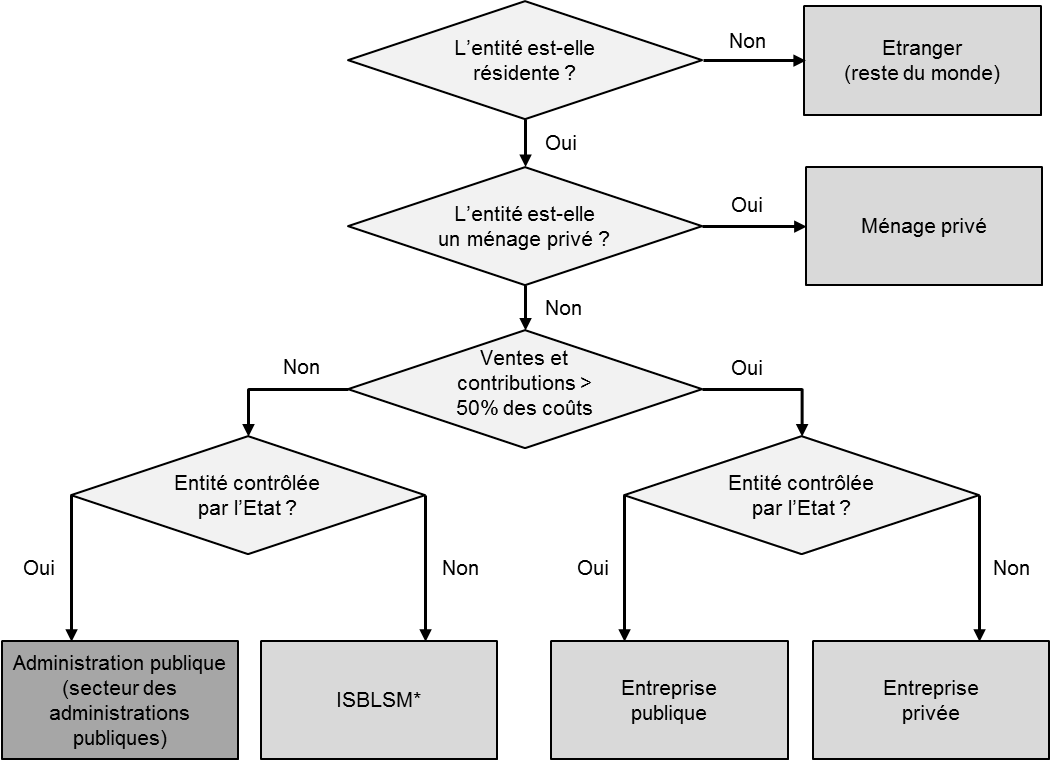 * ISBLSM : Institutions privées à but non lucratif au service des ménages privés.En Suisse, le secteur des administrations publiques comprend donc exclusivement les sous-secteurs suivants dont les activités ne sont pas commerciales : Confédération, ‘cantons et concordats’, ‘communes et associations intercommunales’ et ‘assurances sociales publiques’. Chacun de ces sous-secteurs, ainsi que les autres secteurs économiques, sont brièvement décrits ci-après.Confédération : Outre les diverses entités composant l’Administration fédérale centrale et décentralisée (entre autres les services du Parlement et les tribunaux fédéraux), le sous-secteur ‘Confédération’ englobe les entités suivantes qui sont essentiellement financées par la fiscalité : le domaine des EPF, le Fonds d'infrastructure ferroviaire (FIF), le Fonds d’infrastructure (FI), la Régie fédérale des alcools (RFA), l’Institut fédéral des hautes études en formation professionnelle (IFFP), l’Institut fédérale de métrologie (METAS), le Musée national suisse, Pro Helvetia, le Fonds national suisse (FNS), Suisse Tourisme, la Fondation des immeubles pour les Organisations Internationales (FIPOI). Par contre l’Autorité fédérale de surveillance des marchés financiers (FINMA), Swissmedic ou La Poste et Postfinance ainsi que les Chemins de fer fédéraux (CFF) sont des entités considérées comme ‘entreprises publiques’.Cantons et concordats : Outre les administrations cantonales et les organisations cantonales principalement financées par la fiscalité, la catégorie ‘cantons et concordats’ englobe les concordats intercantonaux, les universités, les écoles hautes écoles spécialisées et autres institutions cantonales de formation. Les hôpitaux publics et autres institutions du domaine de la santé sont exclus de cette catégorie. En effet, à l’échelon national, ils sont financés principalement, c’est-à-dire à plus de 50%, par les contributions et les remboursements des patients et de leurs assureurs. Ils font donc partie de la catégorie ‘entreprises publiques’ et non pas de la catégorie ‘cantons et concordats’.Communes et associations intercommunales : Cette catégorie réunit toutes les administrations communales et des institutions communales financées par la fiscalité. Elle englobe également Les établissements scolaires et les associations intercommunales du domaine de la formation. Du point de vue de la statistique financière, sont exclues de cette catégorie les associations intercommunales des domaines de l’épuration, de l’environnement (p.ex. incinération et élimination des déchets, STEP) ainsi que les associations intercommunales du domaine de la santé (hôpitaux, maisons de retraite et établissements médico-sociaux). En effet, ces entités sont financées principalement par des taxes, des émoluments ou des ventes. Par conséquent, la statistique financière considère qu’elles font partie de la catégorie ‘entreprises publiques’. La même logique s'applique aux services industriels, en particulier dans le secteur de la production d’énergie.Lorsqu’une commune est ce que l’on appelle la commune-siège d’une association intercommunale et que cette association est financée principalement par des redevances, cette association est décomptée afin de ne pas influencer le compte de résultats et du compte des investissements utilisés pour la statistique financière. En effet, l’association ne fait pas partie du sous-secteur des communes (p.ex. STEP, incinération et élimination des ordures), Pour garantir une meilleure transparence des comptes des communes et spécialement des villes et pour garantir une meilleure comparabilité, les associations intercommunales intégrées dans les comptes communaux, par exemple en raison d’un contrat, devraient être comptabilisées en tant que financement spécial ou à l’intérieur d’une fonction spécifique. Dans l’annexe aux comptes, il faut présenter la liste de toutes les participations de la collectivité publique dans des associations intercommunales. Dans la mesure du possible, il faut également mentionner le pourcentage de chaque participation.Assurances sociales publiques : En vertu de la classification actuellement en vigueur, cette catégorie englobe l'assurance vieillesse et survivants (AVS), l’assurances-invalidité (AI), le régime des allocations pour perte de gain comprenant l'assurance maternité (APG/AM), les allocations familiales dans l’agriculture et l'assurance chômage (AC), de même que le fonds cantonal de compensation de l’assurance maternité de Genève. La SUVA (caisse nationale suisse d'assurance en cas d'accidents), les caisses de pension publiques (entre autres PUBLICA ou les institutions de prévoyance cantonales) ou les caisses de compensations cantonales sont des entreprises publiques. Elles ne font donc pas partie de la catégorie ‘assurances sociales publiques’. Notons qu’en Suisse les assurances maladie font partie du secteur ‘entreprises privées’ (assurances).Entreprises publiques : Les entités indépendantes contrôlées par les pouvoirs publics (Confédération, cantons, communes) font partie de la catégorie ‘entreprises publiques’. Les entreprises publiques sont des entreprises et des établissements détenus à plus de 50% par les pouvoirs publics, indépendamment du fait qu’elles accomplissent ou non des tâches publiques. Le contrôle par les pouvoirs publics existe dès lors que plusieurs collectivités publiques –Confédération, cantons, communes- détiennent ensemble plus de 50% de l’entreprise, étant entendu qu’individuellement l’une ou l’autre collectivité publique peut détenir moins de 50%. Outre le contrôle, un deuxième critère doit être rempli cumulativement pour que l’entité soit englobée dans la catégorie ‘entreprise publique’ : l’entité doit couvrir plus de 50% de ses coûts de production par des contributions, par des dédommagements ou par d’autres produits des ventes. Si tel n’est pas le cas, l’entité doit être englobée dans le secteur des administrations publiques et cela, même si la collectivité publique qui la détient ne la consolide pas dans ses comptes (comptes de la maison mère).Dans la statistique financière, à l’échelon cantonal et communal, les hôpitaux tels que mentionnés ci-dessus, les STEP et les centrales électriques se trouvent en particulier dans cette situation. Les banques cantonales et les caisses de pensions de droit public sont également considérées comme entreprises publiques.Entreprises privées : Au contraire des entreprises publiques, les ‘entreprises privées’ appartiennent ou sont contrôlées par des privés, indépendamment du fait que l’entité se finance ou non par ses propres moyens. Les entreprises artisanales (familiales), y compris les entreprises agricoles, sont également englobées dans la catégorie des entreprises privées. Il en va de même des indépendants et des raisons individuelles. Il est particulièrement important de respecter cette catégorisation lorsque des dédommagements ou des contributions sont versées. Les associations au service du secteur des entreprises font également partie de la catégorie des entreprises privées. Mentionnons à titre d’exemples l’Union des arts et des métiers, economiesuisse et toute autre association ou groupe d’intérêts patronaux.Ménages privés : Les ménages individuels ou à plusieurs personnes, ainsi que les familles, appartiennent à la catégorie ‘ménages privés’. Dans la mesure où ils sont des consommateurs, tous les individus appartiennent à ce secteur. Les transferts directs (financiers) ou indirects (prestations non financières ou prestations en nature) aux ‘ménages privés’ sont considérés comme des prestations sociales, à l’instar des bourses, de l'aide sociale et des contributions de soutien dans le domaine de l'asile.Institutions privées à but non lucratif au service des ménages privés (ISBLSM) : Ce secteur regroupe toutes les entités, à but non lucratif, possédant une personnalité juridique propre et dont le but est de mettre des marchandises et des services à disposition des ménages privés. Selon le diagramme ci-dessus, elles sont considérées comme des producteurs non marchands, mais à l’extérieur du secteur des administrations publiques. Leurs ressources proviennent principalement de contributions volontaires des ménages privés ou de contributions de l’Etat. Les ISBLSM sont en règle générale exonérées des impôts sur le bénéfice et la fortune. Il s'agit notamment des syndicats, des associations de consommateurs, des partis politiques, des églises, des organisations d’utilité publique et de fondations des domaines de la santé et du social. En font également partie les bourgeoisies. Par contre, les associations patronales sont considérées comme entreprises privées.Etranger : Dans la catégorie ‘étranger’ on regroupe toutes les entités non résidentes qui effectuent des transactions avec les entités résidentes mentionnées ci-dessus. Les entités étrangères (ambassades) et des organisations internationales appartiennent également à cette catégorie, même si elles ont leur siège en Suisse.Piano contabile generaleAllegato B
Articolazione funzionaleStato 17.12.2020Cette annexe présente la classification fonctionnelle telle qu’elle est prévue par la Recommandation 03. Cette classification fonctionnelle fait l’objet d’une actualisation périodique (en principe annuelle). C’est pourquoi il est vivement conseillé aux collectivités publiques de s’assurer qu’elles sont toujours en possession de la toute dernière version de cette annexe, respectivement de mettre à jour régulièrement la classification fonctionnelle qu’elles utilisent. Il est aussi conseillé aux autorités cantonales de surveillance des finances communales de régulièrement mettre à jour leurs prescriptions en la matière.La version la plus à jour de cette annexe est à disposition gratuitement sur le site internet du Conseil suisse de présentation des comptes publics (www.srs-cspcp.ch). Le site internet offre également un document permettant de visualiser l’ensemble des modifications apportées à la classification fonctionnelle depuis sa première publication en 2008. Il offre également un index permettant d’identifier aisément les différentes rubriques de la classification fonctionnelle. La classification fonctionnelle est compatible avec la nomenclature internationale en vigueur, la Classification des fonctions des administrations publiques (COFOG, Classification of Functions of Government). Elle repose sur la structure déjà utilisée par le MCH1. Elle intègre les résultats d’une procédure de consultation organisée auprès du FkF (Groupe d'études pour les finances cantonales), des services de surveillance des finances communales, de la CORSTAT (Conférence suisse des offices régionaux de statistique), de l’Office fédéral de la statistique, de l’Office fédéral des assurances sociales et de l’Administration fédérale des finances, en particulier auprès de la Direction du projet RPT (Réforme de la péréquation financière et de la répartition des tâches entre la Confédération et les cantons). Elle intègre également les besoins des principaux utilisateurs des données statistiques.La classification fonctionnelle permet d’attribuer les opérations comptabilisées dans le compte de résultats ou dans le compte des investissements aux différents domaines d’intervention de l’Etat. En revanche, les positions du bilan, dont celles relatives au patrimoine administratif, ne font pas l’objet d’une telle classification. Cela étant, même si la contrepartie d’une écriture dans le compte des investissements concerne une position du bilan, l’écriture au compte des investissements doit être attribuée à la fonction idoine. Grâce à cela, la classification fonctionnelle permet de comparer –après consolidation- les dépenses totales de diverses entités publiques (Confédération, cantons, villes, communes d’un canton, assurances sociales publiques) et cela en fonction des domaines d’intervention. Il est souvent plus pertinent de mener une comparaison entre collectivités publiques, en particulier dans leurs différentes fonctions, sur la base des dépenses totales nettes (dépenses totales moins les recettes totales) que sur la base des dépenses totales. Généralement, cela permet de mieux tenir compte de la structure fédéraliste prévalant en Suisse et de la structure organisationnelle qui en découle. Concernant la péréquation financière à l’échelon national (RPT), il est impératif que les flux financiers résultant des différents dispositifs péréquatifs entre la Confédération et les cantons soient identifiables dans la statistique financière (péréquation des ressources, compensation des charges et compensation des cas de rigueur). Par ailleurs, les fonctions accomplies à travers une coopération intercantonale avec compensation des charges en vertu de l’art. 48a Cst. devraient être mises en évidence dans la statistique financière. Ces informations sont importantes pour produire le rapport sur l’évaluation de l’efficacité de la RPT, rapport devant être établi tous les quatre ans. Les systèmes de péréquation dans les cantons, même s’ils dépendent de règles cantonales, ont les besoins d’information similaires à ceux de la péréquation financière à l’échelon national.Dans le sillage des méthodes inspirées par la NGP (nouvelle gestion publique) et quel que soit l’échelon institutionnel, la fourniture de prestations publiques est de plus en plus organisée autour de produits et de groupe de produits. Les besoins en matière de comparaisons intercantonales et d’expertise de benchmarking sont croissants. C’est pourquoi il est impératif de s’assurer que les produits et les groupes de produits puissent être correctement reflétés par la classification fonctionnelle. Les comparaisons intercantonales ne peuvent être pertinentes que si les produits sont définis en adéquation avec les spécifications de la classification fonctionnelle. Il faut également être attentif au fait que, pour être pertinentes, les comparaisons intercantonales par fonction devraient être réalisées avant tout en utilisant l’agrégat « cantons et leurs communes » disponible dans la statistique financière de la Suisse. Cette solution s’impose dans la mesure où la répartition des tâches entre le canton et les communes diffère selon les cantons. Dans toute la mesure du possible, la statistique financière garantit que les critères de délimitation soient appliqués de la même manière pour tous les cantons et toutes les communes, en particulier dans les opérations de consolidation.Articolazione funzionalePiano contabile generale MPCA2Piano contabile dell’ente pubblico3602.1 Partecipazioni dei Comuni alle imposte 
cantonali3602.101 Partecipazioni dei Comuni alle imposte sul reddito3602.102 Partecipazioni dei Comuni alle imposte sulla sostanza3602.103 …Secteur publicSecteur des administrations publiquesConfédérationCantons et concordatsCommunes et associations intercommunalesAssurances sociales publiquesEntreprises publiques (sociétés de capitaux)Secteur privéEntreprises privées (sociétés de capitaux)Ménages privésInstitutions privées sans but lucratif au service des ménages privés (ISBLSM)EtrangerGruppo specificoContoContoDenominazioneImputazione BILANCIO BILANCIO BILANCIO BILANCIOArt. 23 cpv. 1 legge modello sulle finanze della Confederazione (LMFC); Raccomandazione 111AttiviArt. 23 cpv. 2 LMFC10Beni patrimonialiArt. 3 cpv. 1 LMFC100Liquidità e investimenti di denaro a breve termineMezzi finanziari e averi a vista sempre disponibili. 10001000Cassa10011001PostaI conti postali con saldo in avere vanno iscritti nel conto 2010 Impegni nei confronti di intermediari finanziari.10021002BancaI conti bancari con saldo in avere vanno iscritti nel conto 2010 Impegni nei confronti di intermediari finanziari.10031003Investimenti sul mercato 
finanziario a breve termineDepositi a termine fino a 90 giorni.10041004Carte di debito e di creditoPoste debitori della vendita di carte di debito e di credito. Accreditare i pagamenti in entrata come poste creditori; stornare la differenza (commissioni) a spese.10091009Liquidità diverseAltre risorse pecuniarie quali monete commemorative, medaglie ecc. accettate come mezzi di pagamento.101CreditiAveri scoperti e pretese nei confronti di terzi fatturati o dovuti. I crediti non ancora fatturati sono iscritti a bilancio come delimitazione contabile attiva.Esporre le rettificazioni di valore su crediti (delcredere) sempre con conto dettagliato nel corrispondente gruppo specifico; non tenere alcun conto collettore.10101010Crediti per forniture e 
prestazioni verso terziForniture e prestazioni a terzi. Sono iscritte a bilancio come credito anche le pretese non ancora fatturate a fine anno (delimitazione contabile).Separare le rettificazioni di valore (delcredere) in conti dettagliati.10111011Conti correnti con terziCrediti con terzi risultanti da reciproca compensazione (senza conti bancari e postali).Tenere i partner interni e da consolidare nel conto 1015 Conti correnti interni, in vista del consolidamento.10121012Crediti fiscaliPretese (fatturate o in base a decisione) nei confronti di contribuenti, siano essi persone fisiche o giuridiche. Tenere le delimitazioni contabili attive nel conto 1042 Imposte.Tenere le ripartizioni (anche fiscali) nel conto 1011 Conti correnti con terzi.10131013Acconti a terziAcconti a terzi (pagamenti anticipati, anticipi sullo stipendio ecc.) versati prima che sia stata fornita una controprestazione economica. Dopo che la prestazione è stata fornita, l’acconto viene trasferito al conto pertinente.10141014Crediti di trasferimentoQuote di entrate chieste o stanziate, indennizzi e contributi. Le pretese che si delineano vanno contabilizzate come delimitazioni contabili attive nel conto 1043.10151015Conti correnti interniConti di controllo e transitori, conti correnti con propri servizi. Sono utilizzati unicamente per il traffico tra i conti correnti del proprio ente pubblico o con quelli di unità interamente consolidate. Nella misura del possibile i conti devono essere estinti alla chiusura contabile.10161016Anticipi per uscite amministrative temporaneeAnticipi al personale per sostenere uscite temporanee di carattere amministrativo (ad es. per escursioni, campi, viaggi di servizio prolungati ecc.). Gli anticipi sullo stipendio vanno registrati nel conto 1013 Acconti a terzi.10191019Rimanenti creditiPagamenti in deposito, depositi che non possono essere valutati come anticipi. Eccedenze IVA dell’imposta precedente, crediti presso le assicurazioni sociali.Tenere un conto dettagliato per la rettificazione di valore (delcredere; principio dell’espressione al lordo).102Investimenti finanziari a breve termineDurata compresa tra 90 giorni e 1 anno.Tenere un conto dettagliato per le rettificazioni di valore (delcredere; principio dell’espressione al lordo).10201020Mutui a breve termineMutui a terzi o al personale con una durata compresa tra 90 giorni e 1 anno.10221022Investimenti fruttiferiInvestimenti fruttiferi con una durata compresa tra 90 giorni e 1 anno. Durata residua degli investimenti finanziari a lungo termine inferiore a 1 anno.10231023Depositi a termineDurata inferiore a 1 anno. Le durate residue inferiori a 90 giorni non vengono trasferite al conto 1003.10261026Strumenti finanziari derivati a breve termineValori positivi di sostituzione risultanti dalla valutazione di mercato di strumenti finanziari derivati (contropartita delle variazioni dei valori di mercato: 2961). Va contabilizzato il saldo della valutazione di tutti i derivati (cfr. conto 2016).10291029Rimanenti investimenti finanziari a breve termineValori positivi di sostituzione risultanti dalla valutazione di mercato di strumenti finanziari derivati (contropartita delle variazioni dei valori di mercato: 2961). Va contabilizzato il saldo della valutazione di tutti i derivati (cfr. conto 2016).Investimenti finanziari a breve termine non contabilizzati ai conti 1020 a 1026Diritti d’opzione.104Delimitazioni contabili attiveCrediti o pretese da forniture e prestazioni dell’esercizio contabile non ancora fatturati o richiesti, ma che devono essere attribuiti al periodo contabile.Uscite o spese sostenute prima della data di riferimento del bilancio che devono essere addebitate al periodo contabile successivo.Per calcolare i valori sono in parte necessarie stime (limitazioni fiscali, delimitazioni di riversamenti ecc.; cfr. Raccomandazione 05).10401040Spese per il personaleDelimitazioni del gruppo specifico 30.10411041Spese per beni e servizi e altre spese d’esercizioDelimitazioni del gruppo specifico 31.10421042ImposteImposte esigibili non ancora fatturate (limitazioni fiscali del gruppo specifico 40 secondo la Raccomandazione 07).10431043Trasferimenti del conto economicoDelimitazioni di spese e ricavi dei gruppi specifici 36, 37 e 46, 47.10441044Spese finanziarie / Ricavi finanziariInteressi attivi e passivi (interessi pro rata di ogni genere), delimitazioni dei gruppi specifici 34 e 44.10451045Rimanenti ricavi d’esercizioDelimitazioni dei gruppi specifici 41, 42, 43.10461046Delimitazioni contabili attive del conto degli investimentiDelimitazioni dei gruppi specifici 5 e 6.10491049Rimanenti delimitazioni contabili attive del conto economicoDelimitazioni dei gruppi specifici 38 Spese straordinarie e 48 Ricavi straordinari (è comunque molto improbabile che le spese straordinarie o i ricavi straordinari debbano essere delimitati).106Scorte e lavori in corsoMerci e materiali necessari per l’esecuzione della prestazione.10601060Prodotti commercialiMerci e oggetti destinati al commercio, venduti senza modifiche. Il materiale d’ufficio è esposto unicamente come scorta se il servizio ne esercita il commercio (centrale del materiale).10611061Materiale greggio e ausiliarioMateriale e merci elaborati o utilizzati nel processo di fabbricazione o d’esecuzione della prestazione (ad es. beni di consumo).10621062Semilavorati e prodotti finitiProdotti di fabbricazione propria, finiti o semilavorati destinati alla vendita o al consumo proprio.10631063Lavori in corsoLavori in corso per una prestazione o un mandato per conto di terzi che vengono fatturati soltanto quando sono finiti. Si può trattare di opere o di prestazioni di servizi. Osservare le differenze rispetto alle delimitazioni contabili attive.10681068Acconti versatiPagamenti effettuati prima dello scambio di prestazioni. Dopo che la prestazione è stata fornita, trasferire i pagamenti nei gruppi specifici corrispondenti.10691069Questa voce è riservata alla statistica finanziaria della Confederazione e non può essere utilizzata per i piani contabili di Cantoni e Comuni.107Investimenti finanziari a lungo termineInvestimenti finanziari con una durata complessiva superiore a 1 anno. Le durate residue inferiori a 1 anno vanno trasferite al gruppo specifico 102 Investimenti finanziari a breve termine.Dato che la valutazione è effettuata ai valori di mercato, non si tengono conti di rettificazione di valore.10701070Azioni e certificati di quotePartecipazioni di ogni genere (azioni, buoni di partecipazione, quote in fondi di investimento, buoni di godimento, quote sociali ecc.).10711071Investimenti fruttiferiObbligazioni, ipoteche, mutui ecc. a tasso variabile e fisso.10721072Crediti a lungo termineCrediti superiori a 1 anno da forniture e prestazioni.10761076Strumenti finanziari derivati a lungo termineStrumenti finanziari derivati, opzioni, prodotti strutturati basati su azioni e altri titoli, ma senza diritto di voto ecc.Valori positivi di sostituzione risultanti dalla valutazione di mercato di strumenti finanziari derivati (contropartita delle variazioni dei valori di mercato: 2961). Va contabilizzato il saldo della valutazione di tutti i derivati (cfr. conto 2066).10791079Rimanenti investimenti finanziari a lungo termineStrumenti finanziari derivati, opzioni, prodotti strutturati basati su azioni e altri titoli, ma senza diritto di voto ecc.Investimenti finanziari a lungo termine non contabilizzati ai conti 1070 a 1076108Investimenti materiali ed immateriali beni patrimonialiDato che la valutazione è effettuata ai valori di mercato, non si tengono conti di rettificazione di valore.10801080Fondi beni patrimonialiFondi non edificati (tra l’altro anche terreni agricoli), acquisto cautelare di fondi, fondi conservati in vista di una sostituzione reale e fondi analoghi. Fondi ceduti in diritto di superficie.10841084Edifici beni patrimonialiImmobili (fondi inclusi) conservati a scopo d’investimento o nel quadro della politica d’insediamento in vista della rivendita. Immobili non più necessari (nessuna proposta) (passaggio dai beni amministrativi ai beni patrimoniali).10861086Beni mobili beni patrimonialiVeicoli e apparecchi conservati esclusivamente per l’esercizio e la manutenzione di beni patrimoniali.Bestiame delle aziende agricole.10871087Immobilizzazioni in corso beni patrimonialiIscrizioni all’attivo degli investimenti annuali nei beni patrimoniali prima che l’investimento venga utilizzato.10881088Acconti beni patrimonialiPagamenti anticipati per investimenti nei beni patrimoniali prima che venga effettuata una controprestazione.10891089Rimanenti investimenti materiali ed immateriali beni patrimonialiInvestimenti materiali ed immateriali dei beni patrimoniali che non possono essere attribuiti a nessun gruppo specifico.109Crediti nei confronti di finanziamenti speciali e di fondi nel capitale di terziI finanziamenti speciali e i fondi necessitano di una base legale. Conformemente alla Raccomandazione 08, essi sono attribuiti al capitale di terzi o al capitale proprio.10901090Crediti nei confronti di finanziamenti speciali nel capitale di terziEccedenze di spese accumulate di finanziamenti speciali nel capitale di terzi.Nel caso dei finanziamenti speciali, determinati tributi o tasse che hanno un nesso causale con lo scopo di utilizzazione sono per legge a destinazione vincolata.10911091Crediti nei confronti di fondi nel capitale di terziEccedenze di spese accumulate di fondi nel capitale di terzi.Nel caso dei fondi, i ricavi o le risorse generali dello Stato senza nesso causale con lo scopo di utilizzazione sono per legge a destinazione vincolata.10921092Crediti nei confronti di legati e di fondi nel capitale di terziLegati e fondazioni senza personalità giuridica dei capitali di terzi per i quali il bilancio presenta un saldo  all’attivo. Se i  legati e i fondi sono attribuiti ad uno scopo specifico, non è possibile compensare con altri legati e fondi che presentano un saldo al passivo. Un saldo all’attivo deve essere riassorbito il più presto possibile.10931093Crediti nel confronti di altri capitali stranieri attribuitiCrediti di terzi e altri crediti nei confronti di capitali stranieri attribuiti per i quali il conto di bilancio 2093 presenta un saldo all’attivo. Non c’è compensazione possibile con saldi al passivo di altri voci. Un saldo all’attivo deve essere riassorbito il più presto possibile.10991099Questa voce è riservata alla statistica finanziaria della Confederazione e non può essere utilizzata per i piani contabili di Cantoni e Comuni.14Beni amministrativiGli incrementi dei beni amministrativi possono avvenire unicamente tramite iscrizione all’attivo dal conto degli investimenti.Le diminuzioni hanno luogo tramite ammortamenti (pianificati, non pianificati e straordinari) e trasferimenti ai beni patrimoniali in caso di alienazione o di passaggio dai beni amministrativi ai beni patrimoniali. In caso di espressione al netto, le entrate per investimenti riducono i valori di bilancio.Art. 3 cpv. 2 LMFC.140Investimenti materiali beni amministrativiOgni conto di 4 cifre è attribuito a un conto «Rettificazioni di valore ...» quale conto attivo al negativo. Il resoconto dei valori di acquisto è esposto nel bilancio interno; nello specchietto degli investimenti dell’allegato devono essere esposti i valori lordi.Se viene tenuta una contabilità degli investimenti, per ogni investimento si tiene un conto di rettificazione di valore.14001400Fondi non edificati beni amministrativiFondi non edificati (zone verdi, posteggi, biotopi e geotopi, superfici agricole ecc.), fondi edificati (edifici amministrativi, impianti sportivi ecc.), senza fondi adibiti a strade, sentieri, ponti [1401], opere idrauliche [1402], foreste [1405 ] ed alpi [1409]. Fondi ceduti in diritto di superficie.Iscrizioni all’attivo degli investimenti utilizzati del gruppo specifico 510; iscrizioni al passivo di quelli del gruppo specifico 600 nonché di quelli del gruppo specifico 63 in caso di applicazione del metodo al netto secondo la Raccomandazione n. 10.14011401Strade e vie di comunicazioneLe superfici aperte al traffico generale, compresi i fondi dei sedimi stradali.Iscrizioni all’attivo degli investimenti utilizzati del gruppo specifico 501; iscrizioni al passivo di quelli del gruppo specifico 601 nonché di quelli del gruppo specifico 63 in caso di applicazione del metodo al netto secondo la Raccomandazione 10.14021402Opere idraulicheCompresi i fondi, le distese d’acqua (laghi, fiumi ecc.) non sono considerate investimenti materiali.Iscrizioni all’attivo degli investimenti utilizzati del gruppo specifico 502; iscrizioni al passivo di quelli del gruppo specifico 602 nonché di quelli del gruppo specifico 63 in caso di applicazione del metodo al netto secondo la Raccomandazione n. 10.14031403Rimanenti opere del genio civileSeparare gli impianti di depurazione, le canalizzazioni, le discariche, gli impianti di approvvigionamento idrico, i ripari antivalanghe ecc. in conti dettagliati.I terreni lottizzati vanno iscritti a bilancio nel conto 1400 Fondi non edificati beni amministrativiIscrizioni all’attivo degli investimenti utilizzati del gruppo specifico 503; iscrizioni al passivo di quelli del gruppo specifico 603 nonché di quelli del gruppo specifico 63 in caso di applicazione del metodo al netto secondo la Raccomandazione 10.14041404Opere ediliOpere edili di ogni genere, compresi gli impianti (riscaldamento, tecnica edilizia, installazioni ecc.), ma senza il mobilio.I terreni lottizzati vanno iscritti a bilancio nel conto 1400 Fondi non edificati beni amministrativiIscrizioni all’attivo degli investimenti utilizzati del gruppo specifico 504; iscrizioni al passivo di quelli del gruppo specifico 604 nonché di quelli del gruppo specifico 63 in caso di applicazione del metodo al netto secondo la Raccomandazione 10.14051405ForesteEffettivo di alberi compreso i fondi.Iscrizioni all’attivo degli investimenti utilizzati del gruppo specifico 505; iscrizioni al passivo di quelli del gruppo specifico 605 nonché di quelli del gruppo specifico 63 in caso di applicazione del metodo al netto secondo la Raccomandazione 10.14061406Beni mobili beni amministrativiVeicoli, apparecchi, macchine, impianti, apparecchiature informatiche ecc.Iscrizioni all’attivo degli investimenti utilizzati del gruppo specifico 506; iscrizioni al passivo di quelli del gruppo specifico 606 nonché di quelli del gruppo specifico 63 in caso di applicazione del metodo al netto secondo la Raccomandazione n. 10.14071407Immobilizzazioni in corso beni amministrativiIscrizioni all’attivo degli investimenti annui nei beni amministrativi prima che l’investimento venga utilizzato. Con l’inizio dell’utilizzazione, trasferimento nel corso dell’anno al corrispondente conto di bilancio.14091409Rimanenti investimenti materialiIscrizione all’attivo degli investimenti utilizzati delle uscite per investimenti di cui al gruppo specifico 509; iscrizione al passivo di quelli del gruppo 609 nonché di quelli del gruppo specifico 63 in caso di applicazione del metodo al netto secondo la Raccomandazione 10.141Questa voce è utilizzata unicamente dalla Confederazione.142Investimenti immaterialiOgni conto di 4 cifre è attribuito a un conto «Rettificazioni di valore ...» quale conto attivo al negativo. Il resoconto dei valori di acquisto è esposto nel bilancio interno; nello specchietto degli investimenti dell’allegato devono essere esposti i valori lordi.Se viene tenuta una contabilità degli investimenti, per ogni investimento si tiene un conto di rettificazione di valore.14201420SoftwareSoftware di utente e software operativo dei quali è data la proprietà. Licenze pluriennali di utilizzazione di software sui propri impianti.Iscrizioni all’attivo degli investimenti utilizzati del gruppo specifico 520; iscrizioni al passivo di quelli del gruppo 620 nonché di quelli del gruppo specifico 63 in caso di applicazione del metodo al netto secondo la Raccomandazione 10.14211421Licenze, diritti d’uso, diritti di marchioLicenze e diritti d’uso pluriennali acquistati nonché diritti d’uso concessi per propri marchi e sviluppi.14271427Investimenti immateriali in fase di realizzazioneIscrizioni all’attivo degli investimenti del gruppo specifico 52 e iscrizioni al passivo degli investimenti non ancora utilizzati a fine anno del gruppo specifico 63.14291429Rimanenti investimenti immaterialiIscrizioni all’attivo degli investimenti del gruppo specifico 529; iscrizioni al passivo di quelli del gruppo 629 nonché di quelli del gruppo specifico 63 in caso di applicazione del metodo al netto secondo la Raccomandazione 10.Ad esempio: pianificazione locale e delle zone, piano generale di smaltimento delle acque (PGS) ecc. a livello comunale.143Questa voce è riservata alla statistica finanziaria della Confederazione e non può essere utilizzata per i piani contabili di Cantoni e Comuni.144MutuiI mutui rimborsabili condizionalmente in senso stretto devono essere iscritti a bilancio a titolo di mutui, mentre quelli che sottostanno a un divieto di cambiamento di destinazione devono figurare a bilancio come contributi agli investimenti (conto 146). Mutui con durata prestabilita e obbligo di rimborso. Tranne in caso di sottrazione dallo scopo, i mutui concessi a durata indeterminata senza obbligo di rimborso sono contabilizzati come contributo dello Stato: finché è in vigore la clausola di distrazione dallo scopo la differenza tra il valore contabile e il valore nominale è esposta come avere eventuale.Se il rimborso è in pericolo bisogna effettuare rettificazioni di valore.14401440Mutui alla ConfederazioneIscrizioni all’attivo dal gruppo specifico 540; iscrizioni al passivo dal gruppo specifico 640.14411441Mutui a Cantoni e concordatiIscrizioni all’attivo dal gruppo specifico 541; iscrizioni al passivo dal gruppo specifico 641.14421442Mutui a Comuni e consorzi comunaliIscrizioni all’attivo dal gruppo specifico 542; iscrizioni al passivo dal gruppo specifico 642.14431443Mutui ad assicurazioni sociali pubblicheIscrizioni all’attivo dal gruppo specifico 543; iscrizioni al passivo dal gruppo specifico 643.Le assicurazioni sociali pubbliche sono: AVS, AI, IPG, AD.Gli istituti di assicurazione sociale, le casse di compensazione AVS e le casse di disoccupazione dei Cantoni e delle associazioni professionali sono considerati imprese pubbliche.14441444Mutui a imprese pubblicheIscrizioni all’attivo dal gruppo specifico 544; iscrizioni al passivo dal gruppo specifico 644.Le imprese pubbliche sono imprese e istituti di proprietà degli enti pubblici in misura superiore al 50 % a prescindere dal fatto che esse svolgano o meno compiti pubblici.Le imprese da consolidare devono essere gestite come conto dettagliato.14451445Mutui a imprese privateIscrizioni all’attivo dal gruppo specifico 545; iscrizioni al passivo dal gruppo specifico 645.Imprese private di diritto privato.14461446Mutui a organizzazioni private senza scopo di lucroIscrizioni all’attivo dal gruppo specifico 546; iscrizioni al passivo dal gruppo specifico 646.Le organizzazioni senza scopo di lucro sono di norma esentate dalle imposte sul reddito e sulla sostanza.14471447Mutui a economie domestiche privateIscrizioni all’attivo dei mutui del gruppo specifico 547; iscrizioni al passivo di quelli del gruppo specifico 647.I mutui non rimborsabili a economie domestiche private sono contabilizzati nel conto 3637 del conto economico.14481448Mutui all’esteroIscrizioni all’attivo dal gruppo specifico 548; iscrizioni al passivo dal gruppo specifico 648.14491449Questa voce è riservata alla statistica finanziaria della Confederazione e non può essere utilizzata per i piani contabili di Cantoni e Comuni.145Partecipazioni, capitali socialiPartecipazioni di ogni genere, che fondano diritti di (com)proprietà. Le partecipazioni sono contabilizzate e iscritte all’attivo nel conto degli investimenti, a prescindere da eventuali limiti di investimento.14501450Partecipazioni nella ConfederazioneLa presente voce è introdotta per motivi di completezza. Non esistono possibilità di partecipazione nella Confederazione.14511451Partecipazioni a Cantoni e concordatiIscrizioni all’attivo dal gruppo specifico 551; iscrizioni al passivo dal gruppo specifico 651.Partecipazioni (capitali sociali) a concordati e ad altre istituzioni sostenute congiuntamente da Cantoni e non strutturate come imprese di diritto pubblico. Non però i contributi agli investimenti per istituzioni sostenute in comune.14521452Partecipazioni a Comuni e consorzi comunaliIscrizioni all’attivo dal gruppo specifico 552; iscrizioni al passivo dal gruppo specifico 652.Partecipazioni (capitali sociali) a consorzi e ad altre istituzioni sostenute in comune da Comuni.14531453Partecipazioni ad assicurazioni sociali pubblicheLa presente voce è introdotta per motivi di completezza. Non esistono possibilità di partecipazione ad assicurazioni sociali pubbliche.Gli istituti di assicurazione sociale, le casse di compensazione AVS e le casse di disoccupazione dei Cantoni e delle associazioni professionali sono considerati imprese pubbliche.14541454Partecipazioni a imprese pubblicheIscrizioni all’attivo dal gruppo specifico 554; iscrizioni al passivo dal gruppo specifico 654.Banca nazionale, banche cantonali, Swisslos, istituti di assicurazione sociale, imprese di proprietà degli enti pubblici in misura superiore al 50 per cento (tenere un conto dettagliato per le unità consolidate).14551455Partecipazioni a imprese privateIscrizioni all’attivo dal gruppo specifico 555; iscrizioni al passivo dal gruppo specifico 655.Imprese private di diritto privato.14561456Partecipazioni a organizzazioni private senza scopo di lucroIscrizioni all’attivo dal gruppo specifico 556; iscrizioni al passivo dal gruppo specifico 656.Le organizzazioni private senza scopo di lucro sono di norma esentate dalle imposte.14571457Partecipazioni a economie domestiche privateIl presente conto è indicato per motivi sistematici. Non esistono possibilità di partecipazione a economie domestiche private.14581458Partecipazioni all’esteroIscrizioni all’attivo dal gruppo specifico 558; iscrizioni al passivo dal gruppo specifico 658.14591459Questa voce è riservata alla statistica finanziaria della Confederazione e non può essere utilizzata per i piani contabili di Cantoni e Comuni.146Contributi agli investimentiContributi agli investimenti secondo la Raccomandazione 10.Le rettificazioni di valore devono essere gestite come conto dettagliato (voci al negativo) affinché possa essere allestito lo specchietto degli investimenti dell’allegato.I mutui rimborsabili condizionalmente che sottostanno a un divieto di cambiamento di destinazione devono essere iscritti a bilancio a titolo di contributi agli investimenti.Finché è in vigore la clausola di distrazione dallo scopo la differenza tra il valore contabile e il valore nominale è esposta come avere eventuale.14601460Contributi agli investimenti alla ConfederazioneIscrizioni all’attivo degli investimenti utilizzati dal gruppo specifico 560; iscrizioni al passivo dal gruppo specifico 660.14611461Contributi agli investimenti a Cantoni e concordatiIscrizioni all’attivo degli investimenti utilizzati dal gruppo specifico 561; iscrizioni al passivo dal gruppo specifico 661.14621462Contributi agli investimenti a Comuni e consorzi comunaliIscrizioni all’attivo degli investimenti utilizzati dal gruppo specifico 562; iscrizioni al passivo dal gruppo specifico 662.14631463Contributi agli investimenti ad assicurazioni sociali pubblicheIscrizioni all’attivo degli investimenti utilizzati dal gruppo specifico 563; iscrizioni al passivo dal gruppo specifico 663.14641464Contributi agli investimenti a imprese pubblicheIscrizioni all’attivo degli investimenti utilizzati dal gruppo specifico 564; iscrizioni al passivo dal gruppo specifico 664.14651465Contributi agli investimenti a imprese privateIscrizioni all’attivo degli investimenti utilizzati dal gruppo specifico 565; iscrizioni al passivo dal gruppo specifico 665.14661466Contributi agli investimenti a organizzazioni private senza scopo di lucroIscrizioni all’attivo degli investimenti utilizzati dal gruppo specifico 566; iscrizioni al passivo dal gruppo specifico 666.14671467Contributi agli investimenti a economie domestiche privateIscrizioni all’attivo degli investimenti utilizzati dal gruppo specifico 567; iscrizioni al passivo dal gruppo specifico 667.14681468Contributi agli investimenti all’esteroIscrizioni all’attivo degli investimenti utilizzati dal gruppo specifico 568; iscrizioni al passivo dal gruppo specifico 668.14691469Contributi agli investimenti per immobilizzazioni in corsoIscrizioni all’attivo degli investimenti da tutti i gruppi specifici 56x; iscrizioni al passivo da tutti i gruppi specifici 66x se l’investimento finanziato non è ancora utilizzato.147Questa voce è riservata alla statistica finanziaria della Confederazione e non può essere utilizzata per i piani contabili di Cantoni e Comuni.148Ammortamenti supplementari cumulatiAmmortamenti supplementari cumulati dal gruppo specifico 383. I gruppi specifici dei beni amministrativi devono essere strutturati in conti dettagliati. Gli ammortamenti supplementari non dovrebbero essere contabilizzati direttamente negli investimenti.14801480Ammortamenti supplementari cumulati in investimenti materialiContropartita del gruppo specifico 383.14821482Ammortamenti supplementari cumulati in investimenti immaterialiContropartita del gruppo specifico 383.14841484Ammortamenti supplementari cumulati sui mutuiAllestire un conto dettagliato per ogni gruppo di 4 cifre del gruppo specifico 144 Mutui:1484.0 Ammortamenti supplementari cumulati su mutui alla Confederazione1484.1 Ammortamenti supplementari cumulati su mutui a Cantoniecc.14851485Ammortamenti supplementari cumulati su partecipazioniAllestire un conto dettagliato per ogni gruppo di 4 cifre del gruppo specifico 145 Partecipazioni, capitali sociali.Vedi conto 1484.14861486Ammortamenti supplementari cumulati sui contributi agli investimentiPer motivi di statistica finanziaria, tenere un conto dettagliato per ogni tipo di contributo agli investimenti:1486.0 Ammortamenti supplementari cumulati su contributi agli investimenti alla Confederazione1486.1 Ammortamenti supplementari cumulati su contributi agli investimenti a Cantoniecc.14891489Ammortamenti supplementari cumulati non attribuitiAmmortamenti supplementari non attribuibili dei beni amministrativi.2PassiviArt. 23 cpv. 3 LMFC20Capitale di terzi200Impegni correntiImpegni per forniture e prestazioni o altre attività d’esercizio che scadono o possono scadere entro 1 anno.20002000Impegni correnti da forniture e prestazioni di terziCrediti di terzi dall’ottenimento o dall’utilizzazione di merci, materiali o prestazioni di servizi.20012001Conti correnti con terziImpegni verso terzi risultanti da compensazione reciproca (senza conti bancari e postali).Contabilizzare i partner interni e i partner da consolidare nel conto 2005 Conti correnti interni, in vista del consolidamento;20022002ImposteRimborso di imposte, debiti d’imposta (ad es. IVA);20032003Acconti di terzi ricevutiAcconti versati da terzi prima della fornitura della prestazione. Dopo la fornitura della prestazione, trasferire ai pertinenti gruppi specifici. Da non confondere con le prestazioni di deposito.20042004Impegni per trasferimentiPretese di trasferimento richieste o acquisite dai beneficiari. Tenere nelle delimitazioni contabili passive le pretese di trasferimento che si profilano.20052005Conti correnti interniConti di controllo e di conteggio, conti correnti con servizi del proprio ente pubblico e con unità consolidate (separatamente con conti dettagliati a motivo del consolidamento).Nella misura del possibile i conti devono essere estinti alla chiusura contabile.20062006Averi in custodia e cauzioniAveri accettati in custodia o per garantire eventuali pretese (ad es. garanzie edilizie, cauzioni in contanti, cauzioni giudiziarie, concorsi, deposito di chiavi e altro).20092009Rimanenti impegni correntiDonazioni che non possono essere tenute come legati con conto proprio, successioni pendenti (l’ente pubblico è l’erede legale), partite transitorie pendenti (versamenti che non possono essere attribuiti al destinatario) e altro.201Impegni finanziari a breve termineImpegni risultanti da operazioni di finanziamento fino a 1 anno di durata.20102010Impegni nei confronti di intermediari finanziariCrediti transitori, finanziamenti o altri prestiti di denaro di banche, broker, banche postali ecc.Se a fine anno i conti 1001 Posta e 1002 Banca presentano saldi in avere, il saldo va trasferito al conto 2010.20112011Impegni nei confronti di enti pubblici e di consorzi comunaliPrestiti di denaro (debiti) presso enti pubblici, imprese pubbliche e assicurazioni sociali pubbliche.20122012Impegni nei confronti di unità consolidatePrestiti di denaro (debiti) presso unità da consolidare.20132013Impegni nei confronti di unità autonomePrestiti di denaro (debiti) presso unità del proprio ente pubblico che non vengono consolidate.20142014Quota a breve termine di impegni a lungo termineUn impegno a lungo termine deve essere trasferito l’ultimo anno della sua durata. Quote di ammortamento di impegni a lungo termine esigibili nel corso dell’anno.20152015Quota a breve termine di impegni leasing a lungo termineRate di contratti di finanziamento in leasing a lungo termine esigibili nel corso dell’anno. Gli impegni da contratti operativi di leasing non sono iscritti a bilancio, in quanto parificati ai contratti di locazione.20162016Strumenti finanziari derivati a breve termineValori negativi di sostituzione risultanti dalla valutazione di mercato di strumenti finanziari derivati. Va contabilizzato il saldo della valutazione di tutti i derivati (cfr. conto 10261029).20192019Rimanenti impegni finanziari a breve termine nei confronti di terziImpegni finanziari a breve termine non iscritti a bilancio nei conti da 2010 a 2018.204Delimitazioni contabili passiveImpegni dall’ottenimento di forniture e di prestazioni nell’esercizio contabile che non sono ancora stati fatturati o richiesti, ma che devono essere attribuiti al periodo contabile.Ricavi o entrate conseguiti prima della data di riferimento del bilancio che devono essere accreditati al periodo contabile successivo.Per calcolare i valori sono in parte necessarie stime (delimitazioni dei trasferimenti ecc.; cfr. Raccomandazione 05).20402040Spese per il personaleDelimitazioni del gruppo specifico 30. Se non vengono effettuate delimitazioni, i saldi di vacanze, ore supplementari e orario flessibile nonché i conti correnti ore degli insegnanti ecc. possono essere in alternativa contabilizzati anche nel conto 2050 (cfr. Raccomandazioni 05 e 09 nonché conto 2050). Una delimitazione temporale dovrebbe essere effettuata quando l’entità e l’esigibilità dell’impegno sono accertabili in modo relativamente chiaro.20412041Spese per beni e servizi e rimanenti spese d’esercizioDelimitazioni del gruppo specifico 31.20422042ImpostePagamenti anticipati per i periodi fiscali successivi.Delimitazioni del gruppo specifico 40.20432043Trasferimenti del conto economicoDelimitazioni di spese e di ricavi dei gruppi specifici 36, 37 e 46, 47.20442044Spese finanziarie / Ricavi finanziariDelimitazioni dei gruppi specifici 34 e 44.20452045Rimanenti ricavi d’esercizioDelimitazioni dei gruppi specifici 41, 42, 43.20462046Delimitazioni contabili passive del conto degli investimentiDelimitazioni dei gruppi specifici 5 e 6.20492049Rimanenti delimitazioni contabili passive del conto economicoDelimitazioni dei gruppi specifici 38 Spese straordinarie e 48 Ricavi straordinari (è comunque molto improbabile che le spese straordinarie o i ricavi straordinari debbano essere delimitati).205Accantonamenti a breve termineAfflusso di risorse atteso o probabile nel periodo contabile successivo in seguito ad avvenimenti del passato (cfr. Raccomandazione 09).20502050Accantonamenti a breve termine per maggiori prestazioni del personaleSaldi di vacanze, ore supplementari e orario flessibile nonché conti correnti ore degli insegnanti ecc. In alternativa gli impegni di questo tipo possono essere contabilizzati anche come delimitazioni contabili (cfr. Raccomandazioni 05 e 09 nonché conto 2040). Un accantonamento a breve termine dovrebbe pertanto essere costituito quando l’entità dell’impegno è incerta.Per i saldi di ore che non vengono presi l’anno successivo, vedi conto 2081.20512051Accantonamenti a breve termine per altre pretese del personaleIndennità di uscita, continuazione del pagamento dello stipendio, piani sociali, controversie inerenti al diritto del personale (azioni salariali) ecc.20522052Accantonamenti a breve termine per processiOnorari di avvocati, compreso l’importo del danno ed eventuali spese ripetibili.20532053Accantonamenti a breve termine per danni non assicuratiDanni materiali e responsabilità dello Stato. Il danno deve essere subentrato prima della data di riferimento del bilancio. Non possono essere effettuati accantonamenti per danni eventuali, perché essi avrebbero il carattere di riserve latenti. La diminuzione di valore dell’oggetto danneggiato deve essere contabilizzata come «ammortamento non pianificato» nel conto 3301.20542054Accantonamenti a breve termine per fideiussioni e prestazioni di garanziaNel caso di fideiussioni e di promesse di garanzia, l’obbligo di pagamento deve essere probabile. Se non si profila nessun obbligo di pagamento, le fideiussioni e le garanzie devono essere esposte nell’allegato come impegni eventuali.20552055Accantonamenti a breve termine per la rimanente attività d’esercizioAccantonamenti per garanzie probabili o prestazioni di miglioria successive risultanti dall’attività d’esercizio dell’ente pubblico. Rischi risultanti da obblighi di ritiro, quando questi non possono essere adempiti.20562056Accantonamenti a breve termine per impegni della previdenzaRischi risultanti da convenzioni di previdenza che scadono nel corso del prossimo periodo contabile.20572057Accantonamenti a breve termine per spese finanziarieRischi risultanti da operazioni nel contesto dei beni patrimoniali o amministrativi che diventeranno probabilmente spese finanziarie.20582058Accantonamenti a breve termine del conto degli investimentiAllestire conti dettagliati per ogni gruppo specifico.Nel caso degli investimenti materiali possono essere contabilizzati accantonamenti per costi residui, riserve in ambito di garanzia e costi di ripristino lavori di conclusione, se l’oggetto è utilizzato, affinché l’investimento possa essere iscritto all’attivo.20592059Rimanenti accantonamenti a breve terminePagamenti probabili nel periodo contabile successivo per rischi che non sono compresi nei conti da 2050 a 2058.206Impegni finanziari a lungo termineImpegni risultanti da operazioni di finanziamento con una durata superiore a 1 anno.20602060IpotecheMutui garantiti da pegno immobiliare o da cartelle ipotecarie.20612061Riconoscimenti di debito20622062Obbligazioni di cassa20632063PrestitiPrestiti globali dei Comuni presso la CCS o altri, prestiti di Stato, altri prestiti investiti con collocamento pubblico o privato.20642064Mutui, riconoscimenti di debitoAnche mutui rimborsabili condizionalmente in senso stretto.Una quota rimborsabile in 360 giorni è trasferita nel conto 2014 Quota a breve termine di impegni a lungo termine.20662066Strumenti finanziari derivati a lungo termineValori negativi di sostituzione risultanti dalla valutazione di mercato di strumenti finanziari derivati. Valori negativi di sostituzione risultanti dalla valutazione di mercato di strumenti finanziari derivati (contropartita delle variazioni dei valori di mercato: 2961). Va contabilizzato il saldo della valutazione di tutti i derivati (cfr. conto 1076).20672067Contratti di leasing20682068Contributi agli investimenti iscritti al passivoSecondo la Raccomandazione 10 punto 3, il conto 2068 è tenuto soltanto se i contributi agli investimenti entranti vengono iscritti al passivo (opzione 2).Questo conto decade se l’investimento netto è iscritto all’attivo (opzione 1).Per la statistica finanziaria: tenere un conto dettagliato per la fonte: Confederazione, Cantoni, Comuni, unità consolidate, terzi.20692069Rimanenti impegni a lungo termineImpegni finanziari a lungo termine non iscritti al bilancio ai conti 2060 a 2068207Questa voce è riservata alla statistica finanziaria della Confederazione e non può essere utilizzata per i piani contabili di Cantoni e Comuni.208Accantonamenti a lungo termineAfflusso di risorse atteso in base ad avvenimenti passati o probabile nel periodo contabile successivo (cfr. Raccomandazione 09).20802080Questa voce è riservata alla statistica finanziaria della Confederazione e non può essere utilizzata per i piani contabili di Cantoni e Comuni.20812081Accantonamenti a lungo termine per pretese del personale a lungo terminePretese non compensate nel corso dell’anno successivo (ad es. saldi attivi per congedi sabbatici o pensionamenti anticipati).20822082Accantonamenti a lungo termine per processiOnorari di avvocati, compreso l’importo del danno ed eventuali spese ripetibili che diventeranno probabili solo in un periodo contabile successivo.20832083Accantonamenti a lungo termine per danni non assicuratiIl danno deve essere subentrato prima della data di riferimento del bilancio, mentre l’afflusso di risorse per il risarcimento del danno a terzi si verifica in un periodo contabile successivo. Non possono essere effettuati accantonamenti per danni eventuali, perché potrebbero avere il carattere di riserve latenti. La diminuzione di valore dell’oggetto danneggiato o distrutto non deve essere registrata come accantonamento ma come «ammortamento non pianificato di investimenti materiali» nel conto 3301.20842084Accantonamenti a lungo termine per fideiussioni e prestazioni di garanziaNel caso di fideiussioni e di promesse di garanzia, occorre che l’impegno di pagamento in un periodo contabile successivo sia probabile. Se non si profila nessun obbligo di pagamento, le fideiussioni e le garanzie devono essere esposte nell’allegato come impegni eventuali.20852085Accantonamenti a lungo termine per la rimanente attività d’esercizioAccantonamenti per garanzie probabili o prestazioni di miglioria successive risultanti dall’attività d’esercizio dell’ente pubblico che comportano un afflusso di risorse soltanto in un periodo contabile successivo. Rischi che risultano da impegni di ritiro – se tali impegni non possono essere adempiti – e comportano un afflusso di risorse soltanto in un periodo contabile successivo.20862086Accantonamenti a lungo termine per impegni della previdenzaRendite transitorie per persone andate anticipatamente in pensione fino all’età ordinaria di pensionamento AVS, purché esistano accordi in tal senso. Le lacune di copertura delle casse pensioni vengono esposte come impegni eventuali conformemente alla Raccomandazione 09 (cfr. in particolare la tabella 12).Si esiste un piano di risanamento, gli accantonamenti per i contributi di risanamento del datore di lavoro fino al tasso di coperta legale. 20872087Accantonamenti a lungo termine per spese finanziarieRischi risultanti da operazioni in relazione a beni patrimoniali o amministrativi che diventeranno probabilmente spese finanziarie in un periodo contabile successivo.20882088Accantonamenti a lungo termine del conto degli investimentiAllestire conti dettagliati per ogni gruppo specifico.Nel caso degli investimenti materiali possono essere contabilizzati accantonamenti per costi residui, riserve in ambito di garanzia e costi di ripristino lavori di conclusione, se l’oggetto è utilizzato, affinché l’investimento possa essere iscritto all’attivo .20892089Rimanenti accantonamenti a lungo termine del conto economicoAccantonamenti per rischi che non possono essere registrati nei conti da 2080 a 2088.209Impegni nei confronti di finanziamenti speciali e fondi nel capitale di terziI finanziamenti speciali e i fondi necessitano di una base legale. Essi sono attribuiti al capitale di terzi o al capitale proprio conformemente alla Raccomandazione 08;art. 49 cpv. 2 LMFC.20902090Impegni nei confronti di finanziamenti speciali nel capitale di terziEccedenze accumulate di ricavi dei finanziamenti speciali nel capitale di terzi.Nel caso dei finanziamenti speciali determinati emolumenti o tasse aventi un nesso causale con lo scopo di utilizzazione sono per legge a destinazione vincolata.20912091Impegni nei confronti di fondi nel capitale di terziEccedenze accumulate di ricavi dei fondi nel capitale di terzi.Nel caso dei fondi i ricavi o le risorse generali dello Stato senza nesso causale con lo scopo di utilizzazione sono per legge a destinazione vincolata.20922092Impegni nei confronti di legati e fondazioni senza personalità giuridica propria nel capitale di terziLegati e fondazioni senza personalità giuridica (legati, doni a terzi in determinato scopo) registrati sotto capitali di terzi.20932093Impegni nei confronti di altri capitali stranieri attribuitiFondi di terzi e altri capitali stranieri attribuiti  (fondi di terzi = contribuzioni di ricerca provenienti di privati e delle istituzioni di promozione della ricerca, crediti FNS, contribuzioni di ricerca dell’UE ; altri capitali stranieri attribuiti = doni e donazioni, ecc. sotto condizioni e dei quali il capitale puo essere interamente utilizzato (questo li differenzia dei legati)20992099Questa voce è riservata alla statistica finanziaria della Confederazione e non può essere utilizzata per i piani contabili di Cantoni e Comuni.29Capitale proprioCfr. Raccomandazione 15.290Impegni (+) risp. anticipi (-) nei confronti di Finanziamenti speciali nel capitale proprioEccedenze accumulate di ricavi dei finanziamenti speciali considerate come capitale proprio (ad es. centrali elettriche, impianti d’incenerimento dei rifiuti o servizi di raccolta dei rifiuti, impianti di depurazione delle acque, antenne comunali ecc.);(cfr. Raccomandazione 08);art. 49 cpv. 2 LMFC.Impegni (+) risp. anticipi (-)29002900Finanziamenti speciali nel capitale proprioTenere un conto dettagliato per ogni esercizio.29092909Questa voce è riservata alla statistica finanziaria della Confederazione e non può essere utilizzata per i piani contabili di Cantoni e Comuni.291Fondi nel capitale proprioEccedenze di ricavi accumulate di fondi considerate come capitale proprio;(cfr. Raccomandazione 08).29102910Fondi nel capitale proprioAd es. posteggi; tenere un conto dettagliato separato per ogni fondo.29112911Legati e fondazioni senza personalità giuridica propria nel capitale proprioLegati e fondazioni (liberalità, legati di terzi a destinazione vincolata) attribuiti al capitale proprio.292Riserve dei settori del 
preventivo globale29202920Riserve dei settori del preventivo globaleRiserve costituite con eccedenze del consuntivo, risp. miglioramenti del preventivo dei singoli settori; tenere un conto dettagliato per ogni settore.293PrefinanziamentiRiserve per progetti futuri. I prefinanziamenti sono decisi dalle autorità formalmente competenti (cfr. Raccomandazione 08).29302930PrefinanziamentiTenere un conto dettagliato per ogni progetto.294Riserva di politica finanziaria29402940Riserva di politica finanziariaRiserva che può essere utilizzata per far fronte a futuri deficit del conto economico e/o per nuovi investimenti (come riserva congiunturale o di compensazione).295Riserva di rivalutazione dei beni amministrativi (introduzione MPCA2 IPSAS)Saldo delle variazioni di bilancio in seguito a nuova valutazione (beni amministrativi, crediti, delimitazioni contabili attive e passive, impegni, accantonamenti, contributi agli investimenti iscritti al passivo ecc., senza nuova valutazione dei beni patrimoniali) al momento del passaggio al MPCA2.29502950Riserva di rivalutazione dei beni amministrativiIl saldo viene utilizzato per ridurre l’aumento degli ammortamenti consecutivo alla rivalutazione dei beni amministrativi.296Riservea di nuova valutazione dei beni patrimonialiSaldo delle variazioni di bilancio in seguito a nuova valutazione degli investimenti finanziari e materiali ed immateriali dei beni patrimoniali al momento del passaggio al MPCA2, nonché fluttuazioni di valore consecutive a nuove valutazioni periodiche dei beni patrimoniali per evitare la volatilità, rispettivamente l’influsso delle valutazioni sulle uscite e sul freno all’indebitamento.29602960Riserva di nuova valutazione dei beni patrimonialiNuova valutazione dei beni patrimoniali al momento del passaggio al MPCA2 nonché nuove valutazioni degli investimenti materiali ed immateriali e finanziari dei beni patrimoniali senza ripercussioni sul risultato.29612961Riserva dei valori di mercato per strumenti finanziariFluttuazioni di valore di swap e di altri strumenti finanziari derivati sull’arco della loro durata per evitare un’eccessiva volatilità del conto economico.298Rimanente capitale proprio29802980Rimanente capitale proprioVoci che non vanno gestite in alcun altro gruppo specifico del capitale proprio.299Eccedenze / Disavanzi di bilancioSaldo delle eccedenze e dei disavanzi cumulati del conto economico. In caso di disavanzo (valore negativo) la voce rimane al passivo.29902990Risultato annualeRisultato dell’esercizio contabile, senza il risultato dei fondi nel capitale proprio come pure i legati e le fondazioni nel capitale proprio.Il saldo è trasferito al conto 2999 all’inizio del nuovo esercizio contabile.29992999Risultato cumulato degli anni precedentiSaldo del risultato cumulato del conto economico. Anche designato come «patrimonio netto». CONTO ECONOMICO CONTO ECONOMICO CONTO ECONOMICO CONTO ECONOMICOArt. 7 e 24 LMFC3Spese30Spese per il personaleSpese per personale proprio e membri delle autorità, nonché prestazioni per personale inattivo e assunzioni temporanee.300Autorità, commissioni e giudiciCommissioni designate da un organo di nomina o da un servizio ufficiale competente.30003000Stipendi di autorità e giudiciStipendi, assegni e gettoni di presenza a membri delle autorità, commissioni, consiglieri agli Stati, consiglieri di Stato, membri dei comitati scolastici, giudici, stipendi a scrutatori, funzionari dell’ufficio votazioni ecc.Spese di viaggio e altre spese (compensazione dei costi) sul conto 3170 Spese di viaggio e altre spese.30013001Retribuzioni ad autorità e giudiciRetribuzioni per attività che non sono valutate come salario determinante.Spese di viaggio e altre spese (compensazione dei costi) sul conto 3170 Spese di viaggio e altre spese.30093009Questa voce è riservata alla statistica finanziaria della Confederazione e non può essere utilizzata per i piani contabili di Cantoni e Comuni.301Stipendi del personale amministrativo e d’esercizioPersonale in rapporto di impiego, soggetto alla legislazione sul personale dell’ente pubblico.30103010Stipendi del personale amministrativo e d’esercizioStipendi compresi i supplementi per ore supplementari al personale amministrativo e d’esercizio. Soltanto stipendi nonché elementi e supplementi di stipendio soggetti all’AVS.I versamenti continuati dello stipendio e le indennità di partenza nei piani sociali vanno contabilizzati nel corrispondente gruppo specifico; per gli assegni e le indennità vedi gruppo specifico 304.302Stipendi dei docentiDocenti in rapporto di impiego e soggetti alla legislazione sul personale dell’ente pubblico.30203020Stipendi dei docentiStipendi di docenti, supplenti, insegnanti, professori a tutti i livelli scolastici. Soltanto stipendi nonché elementi e supplementi di stipendio soggetti all’AVS. Per gli assegni e le indennità vedi gruppo specifico 304.I versamenti continuati dello stipendio e le indennità di partenza nei piani sociali vanno contabilizzati nel corrispondente gruppo specifico.303Personale temporaneoPersonale messo a disposizione da agenzie di collocamento.30303030Personale temporaneoIndennità ad agenzie di collocamento (terzi) e a privati in rapporto di mandato (lavoratori indipendenti) a personale temporaneo per i quali deve essere conteggiata l’AVS.Per i rapporti di impiego limitati nel tempo: contabilizzare nel gruppo specifico 301 o 302.Indennità ad agenzie di collocamento e lavoratori indipendenti per i quali non deve essere conteggiata l’AVS, sono contabilizzate nel gruppe specifico 313.304Assegni e indennitàAssegni e indennità versati su base legale o per attività supplementari, per lavori particolarmente pesanti o simili. A seconda dei casi gli assegni / le indennità possono essere soggetti all’AVS/AI/IPG/AD.30403040Assegni per i figli e 
di formazioneSolo per assegni per figli e di formazione a carico dell’ente pubblico. Gli assegni per i figli e di formazione versati dalla cassa di compensazione per assegni familiari devono essere registrati via un conto corrente del bilancio.30423042Indennità per il vittoIndennità versate dal datore di lavoro per pasti consumati all’esterno.30433043Indennità per l’alloggioIndennità versate dal datore di lavoro per l’alloggio.30493049Rimanenti assegni e 
indennitàAltri assegni e indennità versati per attività di servizio come pianificazione oraria, rischio, lavoro a squadre, abbigliamento ecc.305Contributi del datore di 
lavoroContributi del datore di lavoro alle assicurazioni sociali e in favore del personale.I rimborsi effettuati ad esempio tramite indennità giornaliere dell’assicurazione contro gli infortuni vanno contabilizzati in conti dettagliati separati come riduzione delle spese.In caso di contabilizzazione su base netta, la quota di contributo del datore di lavoro inclusa nell'indennità giornaliera viene registrata a riduzione delle spese.- 30503050Contributi AVS, AI, IPG e AD del datore di lavoro; spese di amministrazioneContributi del datore di lavoro alle assicurazioni sociali pubbliche, compresa la quota di spese di amministrazione.I rimborsi effettuati ad esempio tramite indennità giornaliere dell’assicurazione contro gli infortuni vanno contabilizzati in conti dettagliati separati come riduzione delle spese.30513051Contributi del datore di lavoro a casse pensioni proprieContributi del datore di lavoro alle casse pensioni del proprio ente pubblico.30523052Contributi del datore di lavoro a d altre casse pensioniContributi del datore di lavoro alle casse pensioni esterne al proprio ente pubblico.30533053Contributi del datore di lavoro alle assicurazioni contro gli infortuniContributi del datore di lavoro alle assicurazioni obbligatorie contro gli infortuni (SUVA o assicuratori privati) nonché all’assicurazione contro gli infortuni non professionali se il datore di lavoro partecipa al premio. Assicurazione del personale contro la responsabilità civile.30543054Contributi del datore di lavoro alle casse per gli assegni familiariContributi del datore di lavoro alle casse per gli assegni familiari.30553055Contributi del datore di lavoro alle assicurazioni d’indennità giornaliera in caso di malattiaContributi del datore di lavoro alle assicurazioni d’indennità giornaliera in caso di malattia.30563056Contributi del datore di lavoro ai premi delle casse malatiContributi del datore di lavoro ai premi delle casse malati.30593059Rimanenti contributi del datore di lavoroContributi del datore di lavoro ad altre assicurazioni sociali e di previdenza.306Prestazioni del datore di lavoroPrestazioni al personale inattivo (pensioni, rendite, indennità di rincaro sulle rendite ecc.).30603060PensioniPrestazioni di vecchiaia assunte dall’ente pubblico, comprese le indennità di rincaro.30613061Rendite o quote di renditePrestazioni di vecchiaia assunte dall’ente pubblico, comprese le indennità di rincaro.30623062Indennità di rincaro su rendite e quote di renditePrestazioni di vecchiaia assunte dall’ente pubblico, comprese le indennità di rincaro.30633063Rendite per infortuni e riscatti di renditeRendite e riscatti di rendite assunti dall’ente pubblico.30643064Rendite transitorieRendite transitorie versate fino al raggiungimento dell’età di pensionamento per mancanza di contributi AVS in caso di pensionamento anticipato.30693069Rimanenti prestazioni del datore di lavoroRimanenti prestazioni del datore di lavoro al personale inattivo.309Rimanenti spese per il personale30903090Formazione e perfezionamento professionali del proprio personaleCosti di istruzione, di formazione e di perfezionamento per il proprio personale. Contributi ai costi di soggiorni e di viaggi di studio del proprio personale, onorari di relatori e direttori esterni dei corsi.30913091Reclutamento di personaleCosti di reclutamento del personale, come inserzioni, spese di viaggio dei candidati, agenzie di collocamento, valutazioni, perizie grafologiche e altro.30993099Rimanenti spese per il personaleManifestazioni per il personale, gite del personale, contributi alle associazioni del personale, regali al personale (esclusi quelli per anzianità di servizio), esami da parte dei medici di fiducia, agevolazioni sugli assegni di viaggio.31Spese per beni e servizi e altre spese d’esercizio310Spese per materiale e merciSpese per l’acquisto di beni di consumo utilizzati dall’ente pubblico nel pertinente periodo contabile.31003100Materiale d’ufficioMateriale di consumo per l’ufficio e i compiti amministrativi, compresi i beni di consumo per la burotica.31013101Materiale d’esercizio e di consumoMateriale d’esercizio, di consumo e di produzione; materiale per la manutenzione edile e d’esercizio degli immobili dei beni amministrativi elaborato dal personale proprio; carburanti, merci e oggetti per la rivendita, esclusi le derrate alimentari e gli articoli medici.31023102Stampati, pubblicazioniCosti per la stampa o la copia di pubblicazioni o documenti ad uso interno, foglio ufficiale o altre gazzette dell’ente pubblico, opuscoli pubblicitari e di relazioni pubbliche, rilegatura, pubblicazioni specializzate, avvisi di appalto e bandi di concorso, giornale del personale, inserzioni diverse da quelle per il reclutamento di personale, riprografie.31033103Letteratura specializzata, rivisteLibri specializzati, riviste specializzate (stampate o elettroniche), giornali, newsletter, elenchi di indirizzi, raccolte di leggi, carte, tabelle di normalizzazione, piani, acquisti di libri, fascicoli, periodici ecc. Per le biblioteche.31043104Materiale didatticoMateriale di consumo per l’insegnamento e la ricerca, compreso materiale didattico digitale.31053105Derrate alimentariDerrate alimentari e ingredienti, bevande, prodotti alimentari per la preparazione di pasti o per la rivendita.31063106Materiale medicoFarmaci, medicinali, materiale per medicazione, materiale medico di consumo.31093109Rimanenti spese per materiale e merciMateriale di consumo che non può essere attributo ai conti da 3100 a 3106.311Investimenti non attivabiliAcquisto di beni mobili, apparecchi, veicoli, apparecchiature informatiche.31103110Mobili e apparecchiature d’ufficioAcquisto di mobili d’ufficio, apparecchiature e macchine d’ufficio (senza computer, stampanti ecc.), fotocopiatrici, apparecchiature di riprografia.31113111Macchine, apparecchiature, veicoliAcquisto di apparecchiature, veicoli di ogni genere, macchine, attrezzi, utensili.31123112Abiti, biancheria, tendaggiAcquisto di divise da lavoro, uniformi, abbigliamento per persone assistite e pazienti, tendaggi, biancheria da letto, biancheria da tavola.31133113Apparecchiatura informaticaAcquisto di apparecchi e apparecchiature IT, apparecchi periferici, stampanti, componenti di rete, pezzi di ricambio.31153115BestiameAcquisto e allevamento di bestiame minuto e grosso.31163116Apparecchiature medicheAcquisto di apparecchiature e strumenti medici.31183118Investimenti immaterialiSviluppo e acquisto di software, licenze.31193119Rimanenti investimenti non attivabiliAcquisto di beni mobili che non possono essere attribuiti a nessun altro gruppo specifico.312Approvvigionamento e smaltimento di immobili beni amministrativiPer gli immobili dei beni amministrativi (propri o in locazione). Per gli immobili dei beni patrimoniali vedi conto 3439.31203120Approvvigionamento e smaltimento di immobili beni amministrativiCombustibili, energia, acqua, acque di scarico, tasse sui rifiuti, acqua piovana, elettricità, gas.313Prestazioni di servizi e 
onorari31303130Prestazioni di servizi di terziTutte le prestazioni di servizi non fornite dal personale proprio.Contributi di membro e ad associazioni (contributi da donatori risp. Per affiliazione passiva devono essere contabilizzati nel gruppo specifico 363).31313131Pianificazioni e progetti di terziPianificazione ed elaborazione di progetti di costruzione per la preparazione dell’autorizzazione di credito. Dopo l’approvazione del credito la pianificazione è contabilizzata nel conto del credito dell’oggetto.31323132Onorari di consulenti esterni, periti, esperti ecc.Consulenti ed esperti esterni, periti, specialisti di ditte terze o lavoratori indipendenti (escluso il personale temporaneo).31333133Spese di utilizzazione informaticaUtilizzazione di centri di calcolo esterni (outsourcing), server hosting, utilizzazione di server Web di centri di calcolo di terzi ecc.31343134Premi per assicurazione cosePremi dell’assicurazione stabili per immobili dei beni amministrativi, assicurazione casco per i viaggi di servizio con i veicoli privati, assicurazione del bestiame, assicurazione contro la grandine, il furto e lo scasso, responsabilità civile dei proprietari di immobili, responsabilità civile per veicoli di servizio, assicurazione cose di tipo generale.31353135Spese per prestazioni di servizi per persone in custodiaIndennità di lavoro per pazienti in cliniche nonché per detenuti e ospiti di istituti, peculio, premi di casse malati, spese mediche e dentarie di detenuti, richiedenti l’asilo ecc.31363136Onorari per attività medica privataQuota del medico e del personale agli onorari per cure mediche private.31373137Imposte e tributiTasse sul traffico per i veicoli di servizio, imposta sugli alcool, tasse di bollo, versamento dell’IVA in caso di applicazione del metodo dell’aliquota forfettaria.31383138Corsi, esami, consulenzeCorsi organizzati dall’ente pubblico per le persone esterne, offerte di perfezionamento, esami tecnici e di capacità, formazione di pompiere, formazione di guardacaccia, ecc.31393139Esami di tirocinioEsami di fine tirocinio artigianale e commerciale; organizzati dall’ente propria, ma per persone esterne; registrare le rimanenti prestazioni di servizi nel conto 3130.314Manutenzione edile e d’esercizioDi immobili dei beni amministrativi.31403140Manutenzione di fondiManutenzione di parchi, piazze, biotopi, impianti sportivi, fondi edificati; tutti gli investimenti iscritti a bilancio nel conto 1400.31413141Manutenzione di stradeManutenzione di strade aperte al traffico generale; tutti gli investimenti iscritti a bilancio nel conto 1401.31423142Manutenzione di opere idraulicheManutenzione di corsi d’acqua, rive e scarpate, manutenzione di opere idrauliche, pulitura di laghi e corsi d’acqua; tutti gli investimenti iscritti a bilancio nel conto 1402.31433143Manutenzione delle rimanenti opere del genio civileManutenzione delle rimanenti opere del genio civile, canalizzazioni, condotte di servizio e idriche; manutenzione di tutti gli investimenti iscritti a bilancio nel conto 1403.31443144Manutenzione di opere edili, edificiManutenzione di edifici e di installazioni iscritti a bilancio nel conto 1404.31453145Manutenzione di foresteManutenzione di foreste iscritte a bilancio nel conto 1405.31493149Manutenzione di rimanenti investimenti materialiManutenzione di investimenti materiali iscritti a bilancio nel conto 1409.315Manutenzione di beni mobili e investimenti immaterialiSolo investimenti materiali di beni amministrativi.31503150Manutenzione di mobili e apparecchiature d’ufficioManutenzione di mobili, apparecchiature e macchine d’ufficio (esclusi computer, stampanti ecc.), fotocopiatrici, apparecchiature di riprografia.31513151Manutenzione di macchine, apparecchiature, veicoliManutenzione di apparecchiature, veicoli di ogni genere, macchine, attrezzi, utensili.31533153Manutenzione informatica (apparecchiatura)Manutenzione di apparecchiature e apparecchi IT, apparecchi periferici, stampanti, componenti di rete, pezzi di ricambio.31563156Manutenzione di apparecchiature medicheManutenzione di apparecchiature e di strumenti medici.31583158Manutenzione di investimenti immaterialiManutenzione di software (contratti di servizio, patches, service pack, aggiornamenti ecc.). I cambiamenti di release vanno considerati come acquisti.31593159Manutenzione di rimanenti investimenti mobiliManutenzione di beni mobili che non vengono attribuiti a nessun altro gruppo specifico.316Pigioni, leasing, fitti, emolumenticosti di utilizzazioneBeni e investimenti materiali utilizzati solo a scopi amministrativi.31603160Pigioni e fitti di immobiliPigioni e fitti di locali, fondi, superfici di ogni genere, canoni di diritti di superficie.31613161Locazioni, costi di utilizzazione di impiantiLocazione e costi di utilizzazione di veicoli, apparecchiature, beni mobili e altri investimenti materiali. 31623162Rate di leasing operativiPremi e rate di leasing per il leasing operativo di investimenti materiali di ogni genere.31693169Rimanenti locazioni e costi di utilizzazioneLocazione e costi di utilizzazione dei rimanenti investimenti materiali e diritti immateriali di uso che non possono essere attribuiti ad altri gruppi specifici.317Indennità per il rimborso speseIndennità e rimborsi di spese ad autorità, membri di commissioni, giudici, personale, docenti.31703170Spese di viaggio e altre speseRimborsi di spese di viaggio, pernottamenti, vitto, utilizzazione di veicoli privati, utilizzazione di locali e di apparecchi privati per attività di servizio, agevolazioni del datore di lavoro per abbonamenti ferroviari.31713171Escursioni, gite scolastiche e campiSpese per escursioni, campi, gite scolastiche e di maturità.31793179Questa voce è riservata alla statistica finanziaria della Confederazione e non può essere utilizzata per i piani contabili di Cantoni e Comuni.318Rettificazioni di valore su crediti31803180Rettificazioni di valore su creditiRettificazioni di valore su crediti per forniture e prestazioni (delcredere) del conto 101.31813181Perdite su crediti effettiveAmmortamenti su crediti non recuperabili per forniture e prestazioni del conto 101.31883188Questa voce è riservata alla statistica finanziaria della Confederazione e non può essere utilizzata per i piani contabili di Cantoni e Comuni.319Diverse spese d’esercizio31903190Risarcimenti di danniIndennizzi a terzi per responsabilità civile, indennizzi per danni a fondi, risarcimenti di danni a terzi, indennità a terzi per infortuni, indennizzi per danni a cose di terzi, indennizzi per oggetti smarriti di terzi.31923192Indennizzo di dirittiIndennizzo di diritti d’uso di terzi.Incluso licenze31993199Rimanenti spese d’esercizioIndennità a persone prosciolte, patrocinio gratuito, spese ripetibili, riduzione dell’imposta precedente IVA (per il metodo dell’aliquota forfettaria si veda il conto 3137), spese d’esercizio che non possono essere attribuite ad altri gruppi specifici.L’assistenza alle vittime è contabilizzata nel conto 363732Spese per l’armamentoLa presente voce è utilizzata unicamente dalla Confederazione. Le spese militari di Cantoni e Comuni sono attribuite ai pertinenti gruppi specifici.33Ammortamenti dei beni amministrativiGli ammortamenti pianificati sono effettuati conformemente alla Raccomandazione punto 6 e le rettificazioni di valore su beni amministrativi conformemente alla Raccomandazione 06.Gli ammortamenti supplementari sono contabilizzati nel gruppo specifico 38.330Ammortamenti di investimenti materiali beni amministrativiAmmortamenti e rettificazioni di valore del gruppo specifico 140 Investimenti materiali beni amministrativi.33003300Ammortamenti pianificati di investimenti materiali beni amministrativiGli ammortamenti pianificati in funzione della durata di utilizzazione (lineari o degressivi) conformemente alla Raccomandazione 12 punto 6 sono registrati in conti dettagliati a seconda del gruppo specifico di bilancio. Il grado di dettaglio deve essere scelto in modo che possano essere tratte le indicazioni necessarie per lo specchietto degli investimenti dell’allegato.33013301Ammortamenti non pianificati di investimenti materiali beni amministrativiAmmortamenti non pianificati (impairment) conformemente alla Raccomandazione 06. Deve essere applicata la medesima struttura del conto 3300.331Questa voce è riservata alla statistica finanziaria della Confederazione e non può essere utilizzata per i piani contabili di Cantoni e Comuni.332Ammortamenti di investimenti immateriali beni amministrativiAmmortamenti e rettificazioni di valore del gruppo specifico 142 Investimenti immateriali.33203320Ammortamenti pianificati di investimenti immateriali beni amministrativiGli ammortamenti pianificati in funzione della durata di utilizzazione (lineari o degressivi) conformemente alla Raccomandazione 12 punto 6 sono registrati in conti dettagliati a seconda del gruppo specifico di bilancio. Il grado di dettaglio deve essere scelto in modo che possano essere tratte le indicazioni necessarie per lo specchietto degli investimenti dell’allegato.33213321Ammortamenti non pianificati di investimenti immateriali beni amministrativiAmmortamenti non pianificati (impairment) conformemente alla Raccomandazione 06. Deve essere applicata la medesima struttura del conto 3300.337Questa voce è riservata alla statistica finanziaria della Confederazione e non può essere utilizzata per i piani contabili di Cantoni e Comuni.338Questa voce è riservata alla statistica finanziaria della Confederazione e non può essere utilizzata per i piani contabili di Cantoni e Comuni.339Ammortamento del disavanzo di bilancioPreventivazione del disavanzo di bilancio da ammortizzare (capitale proprio negativo) secondo l’art. 32 cpv. 2 LMFC.33903390Ammortamento del disavanzo di bilancioLa quota annuale del disavanzo di bilancio da ammortizzare deve essere preventivata affinché questa spesa possa essere inclusa nel saldo del conto economico. Soltanto in questo modo è possibile pianificare nel preventivo, secondo l’art. 32 cpv. 1 LMFC, l’equilibrio a medio termine del conto economico.Questa quota non figura nella contabilità, risp. Nella chiusura dei conti, perché il saldo complessivo del conto economico è contabilizzato nel conto di bilancio 2990 o 2999 (registrazione contabile di chiusura) ed è quindi integralmente compensato con il disavanzo di bilancio.34Spese finanziarieSpese di gestione, di acquisto e di conservazione del patrimonio a scopi di investimento, compresi le liquidità, i debiti e gli impegni.340Spese a titolo di interessiInteressi passivi e debitori di ogni genere per il ricorso a risorse di terzi.34003400Rimunerazione degli impegni correntiInteressi passivi del gruppo specifico 200 Impegni correnti.34013401Rimunerazione degli impegni finanziari a breve termineInteressi passivi dei gruppi specifici 201 Impegni finanziari a breve termine e 206 Impegni finanziari a lungo termine.34063406Rimunerazione degli impegni finanziari a lungo termineInteressi passivi del gruppo specifico 206 Impegni a lungo termine.34093409Rimanenti interessi passiviInteressi passivi non attribuiti altrove.341Perdite conseguite su 
cambi beni patrimoniali34103410Perdite conseguite su cambi su investimenti finanziari beni patrimonialiDiminuzioni Perdite di valore effettivamente subite degli investimenti finanziari (gruppoi specificoi 102 Investimenti finanziari a breve termine e 107 Investimenti finanziari a lungo termine) occorse in caso di alienazione o di trasferimento nei beni amministrativi. Tenere un conto dettagliato per ogni gruppo specifico di bilancio, in modo che possano essere tratte le indicazioni necessarie per lo specchietto degli investimenti dell’allegato.34113411Perdite conseguite su investimenti materiali ed immateriali beni patrimonialiPerdite di valore effettivamente subite degli investimenti finanziari (gruppo specifico 108 Investimenti materiali ed immateriali beni patrimoniali) occorse in caso di alienazione o di trasferimento nei beni amministrativi.Tenere un conto dettagliato per ogni gruppo specifico di bilancio, in modo che possano essere tratte le indicazioni necessarie per lo specchietto degli investimenti dell’allegato.34123412Questa voce è riservata alla statistica finanziaria della Confederazione e non può essere utilizzata per i piani contabili di Cantoni e Comuni.34193419Perdite su cambi su valute estere Rimanente perdite realizzate con beni patrimonialiPerdite realizzate su cambi su valute estere nel traffico dei pagamenti e nei conti in valuta estera; non in caso di investimenti finanziari in valuta estera.Perdite non realizzate su cambi su valute estere sono contabilizzate nel conte 3440342Costi di raccolta di capitale e di gestione34203420Costi di raccolta di capitale e di gestioneCommissioni ed emolumenti all’emissione di obbligazioni di cassa, prestiti, obbligazioni ecc., nonché in caso di incasso di cedole e di scadenza dei prestiti; emolumenti di gestione dei depositi, certificati di sottoscrizione, commissioni e tasse su operazioni commerciali ecc.343Spese per immobili beni patrimonialiEventualmente tenere conti separati di 4 cifre per manutenzione edile, spese d’esercizio per elettricità, rifiuti, riscaldamento ecc. 34303430Manutenzione edile di immobili beni patrimonialiManutenzione edile non attivabile di immobili dei beni patrimoniali amministrativi.34313431Manutenzione non edile di immobili beni patrimonialiSpese per la manutenzione non attivabile di immobili e installazioni dei beni patrimoniali, come portineria, pulizia, cura dell’area circostante, di prati e giardini, sgombero della neve, manutenzione dell’impianto di riscaldamento, degli ascensori, della tecnica edilizia, apparecchiature per la manutenzione ecc.34393439Rimanenti spese per immobili beni patrimonialiPremi dell’assicurazione stabili, premi dell’assicurazione civile stabili, approvvigionamento di acqua, elettricità, tasse acque di scarico e di depurazione, tasse sui rifiuti, tasse ufficiali ecc.344Rettificazioni di valore di investimenti beni patrimoniali34403440Rettificazioni di valore di investimenti finanziari beni patrimonialiRettificazioni di valore mediante valutazioni successive secondo la Raccomandazione 06 e la Raccomandazione 12, punto 3.Perdite non realizzate su cambi su valute estere.Perdite realizzate su cambi su valute estere sono contabilizzate nel conto 3419.34413441Rettificazione di valore di investimenti materiali ed immateriali beni patrimonialiRettificazione di valore mediante valutazioni successive secondo la Raccomandazione 06 e la Raccomandazione 12, punto 3.34493449Questa voce è riservata alla statistica finanziaria della Confederazione e non può essere utilizzata per i piani contabili di Cantoni e Comuni.349Rimanenti spese finanziarie 34993499Rimanenti spese finanziarieDeduzione dello sconto in caso di fatturazione lorda; versamento d’interessi sui rimborsi d’imposta; differenze di cassa, perdite di contanti in seguito a furto, interessi negativi.35Versamenti a fondi e a 
finanziamenti speciali e a fondi350Versamenti a fondi e a finanziamenti speciali e a fondi nel capitale di terziI fondi e i finanziamenti speciali ai sensi della Raccomandazione 08 punto 1 devono essere compensati alla fine del periodo contabile, trasferendo le eccedenze di ricavi al conto di bilancio.35003500Versamenti a finanziamenti speciali nel capitale di terziVersamenti al conto 2090 Impegni nei confronti di finanziamenti speciali nel capitale di terzi. I versamenti rappresentano le eccedenze di ricavi del periodo contabile.35013501Versamenti a fondi nel capitale di terziVersamenti al conto 2091 Impegni nei confronti di fondi nel capitale di terzi. I versamenti rappresentano le eccedenze di ricavi del periodo contabile.35023502Versamenti a legati e fondazioni dei nel capitale di terziVersamenti al conto 2092 (Impegni nei confronti di legati e fondazioni dei nel capitale di terzi). I versamenti rappresentano le eccedenze di ricavi del periodo contabile.35033503Versamenti ad altri capitali stranieri di terzi attribuitiVersamenti al conto 2093 (Impegni nei confronti di altri capitali attribuiti).  I versamenti rappresentano le eccedenze di ricavi del periodo contabile.35093509Questa voce è riservata alla statistica finanziaria della Confederazione e non può essere utilizzata per i piani contabili di Cantoni e Comuni.351Versamenti a fondi e a
finanziamenti speciali e a fondi nel capitale proprioPer motivi di trasparenza la chiusura di finanziamenti speciali e fondi nel capitale proprio dovrebbe avvenire attraverso i conti 9010 e 9011.35103510Versamenti a finanziamenti speciali nel capitale proprioVersamenti al conto 2900 Finanziamenti speciali nel capitale proprio.35113511Versamenti a fondi nel capitale proprioVersamenti al conto 2910 Fondi nel capitale proprio.35123512Versamenti a legati e fondazioni senza personalità giuridica propria nel capitale proprioVersamenti al conto 2911 Legati e fondazioni senza personalità giuridica propria nel capitale proprio35193519Questa voce è riservata alla statistica finanziaria della Confederazione e non può essere utilizzata per i piani contabili di Cantoni e Comuni.35293529Questa voce è riservata alla statistica finanziaria della Confederazione e non può essere utilizzata per i piani contabili di Cantoni e Comuni.36Spese di riversamento360Partecipazioni di terzi a 
ricavi Quote (partecipazioni) legali di altri enti pubblici ai proventi di determinati tributi.36003600Quote della Confederazione a ricavi Le singole quote di ricavi da versare alla Confederazione devono essere esposte in un conto dettagliato:3600.0 Quota della Confederazione alle tasse del registro di commercio3600.1 Quota della Confederazione alle tasse per passaportiI ricavi sono contabilizzati secondo il principio dell’espressione al lordo.36013601Partecipazioni di Cantoni e concordati a ricaviLe singole partecipazioni dei Cantoni a ricavi (ad es. Partecipazione dei Cantoni alle tasse per passaporti) devono essere esposte in un conto dettagliato. I ricavi sono contabilizzati secondo il principio dell’espressione al lordo.36023602Partecipazioni di Comuni e consorzi comunali a ricaviAi fini della statistica finanziaria devono essere esposte in un conto dettagliato:3602.10 Partecipazioni dei Comuni alle imposte cantonali3602.21 Partecipazioni dei Comuni a regalie e brevetti3602.32 Partecipazioni dei Comuni a tasse cantonali36033603Partecipazioni di assicurazioni sociali pubbliche a ricaviLe singole partecipazioni delle assicurazioni sociali a ricavi devono essere esposte in un conto dettagliato.I ricavi sono contabilizzati secondo il principio dell’espressione al lordo.36043604Partecipazioni di imprese pubbliche a ricavi Le singole partecipazioni delle imprese pubbliche a ricavi devono essere esposte in un conto dettagliato.I ricavi sono contabilizzati secondo il principio dell’espressione al lordo.361Indennizzi a enti pubbliciIndennizzo a un ente pubblico che, per un altro ente pubblico, adempie, in tutto o in parte, un compito con uno scopo pubblico che secondo la ripartizione dei compiti dovrebbe essere adempiuto dallo stesso ente pubblico. L’indennizzo è di regola stabilito in base ai costi. 36103610Indennizzi alla ConfederazioneIndennizzi alla Confederazione per compiti che rientrano nel settore di competenza dei Cantoni.36113611Indennizzi a Cantoni e concordatiIndennizzi a Cantoni per compiti che rientrano nel settore di competenza della Confederazione o dei Comuni.36123612Indennizzi a Comuni e consorzi comunaliIndennizzi a Comuni per compiti che rientrano nel settore di competenza dei Cantoni.Suddivisione raccomandata:3612.1 Indenizzi a Comuni e consorzi comunali all’interno del cantone3612.2 Indenizzi a Comuni e consorzi comunali situati in un altro cantone3612.3 Indenizzi a Comuni e consorzi comunali del estero limitrofo36133613Indennizzi ad assicurazioni sociali pubblicheIndennizzi ad assicurazioni sociali pubbliche per compiti che rientrano nel settore di competenza degli enti pubblici.36143614Indennizzi a imprese pubblicheIndennizzi a imprese pubbliche per compiti che rientrano nel settore di competenza degli enti pubblici.36153615Questa voce è riservata alla statistica finanziaria della Confederazione e non può essere utilizzata per i piani contabili di Cantoni e Comuni.36163616Questa voce è riservata alla statistica finanziaria della Confederazione e non può essere utilizzata per i piani contabili di Cantoni e Comuni.36173617Questa voce è riservata alla statistica finanziaria della Confederazione e non può essere utilizzata per i piani contabili di Cantoni e Comuni.36183618Questa voce è riservata alla statistica finanziaria della Confederazione e non può essere utilizzata per i piani contabili di Cantoni e Comuni.362Perequazione finanziaria e compensazione degli oneri36203620alla ConfederazioneLa voce non viene usata poiché la Confederazione non beneficia di alcuna perequazione finanziaria e compensazione degli oneri. Le prestazioni dei Cantoni nel quadro della NPC sono considerate come una perequazione finanziaria orizzontale.36213621a Cantoni e concordatiPer il conto della Confederazione:3621.1 NPC: perequazione delle risorse (versamento della Confederazione: 10/17)3621.2 NPC: perequazione sociodemografica (versamento della Confederazione: 100 %)3621.3 NPC: perequazione geotopografica (versamento della Confederazione: 100 %)3621.4 NPC: compensazione dei casi di rigore (versamento della Confederazione il primo anno: 2/3)3621.7 NPC: trasferimento della perequazione delle risorse e della compensazione dei casi di rigore dei Cantoni donatori (la Confederazione agisce come un servizio di clearing, il saldo deve corrispondere a quello del conto 4621.7)3621.9 NPC: rimanenti misure della perequazione finanziariaPer i conti dei Cantoni – versamenti dei Cantoni donatori secondo la NPC:3621.1 NPC: perequazione delle risorse (versamenti dei Cantoni donatori: 7/17)3621.4 NPC: compensazione dei casi di rigore (versamenti dei Cantoni il primo anno: 1/3).Per i conti dei Comuni:3621.5 Perequazione finanziaria cantonaleverticale da Comuni a Cantone 3621.6 Compensazione verticale degli oneri cantonale da Comuni a Cantone36223622a Comuni e consorzi comunaliPer i conti dei Cantoni:3622.1 NPC: trasferimento ai Comuni di una percentuale alla perequazione delle risorse 3622.2 NPC: trasferimento ai Comuni di una percentuale alla perequazione sociodemografica3622.3 NPC: trasferimento ai Comuni di una percentuale alla perequazione geotopografica3622.4 NPC: trasferimento ai Comuni di una percentuale della compensazione dei casi di rigore3622.5 Perequazione finanziaria cantonale da Cantone a Comuni 3622.6 Compensazione degli oneri cantonale da Cantone a Comuni 3622.7 Perequazione finanziaria cantonalehorizontale da Comune a Comune (il Cantone agisce come un servizio di clearing; il saldo deve corrispondere a quello del conto 4622.7)3622.8 Compensazione horizontale degli oneri cantonale da Comune a Comune (il Cantone agisce come un servizio di clearing; il saldo deve corrispondere a quello del conto 4622.8)Per i conti dei Comuni:3622.7 Perequazione finanziaria cantonalehorizontale (contributi dei Comuni; perequazione finanziaria orizzontale)3622.8 Compensazione horizontale degli oneri cantonale (contributi dei Comuni; compensazione degli oneri orizzontale)36243624a imprese pubblicheNei conti dei Cantoni o dei Comuni a condizione che alle imprese pubbliche venga prestata compensazione degli oneri. 36293629Questa voce è riservata alla statistica finanziaria della Confederazione e non può essere utilizzata per i piani contabili di Cantoni e Comuni.363Contributi a enti pubblici e a terziI mutui rimborsabili condizionalmente a fondo perso devono essere contabilizzati a titolo di spese di riversamento.Compreso incentivi finanziari36303630Contributi alla 
ConfederazioneContributi d’esercizio correnti alla Confederazione come ad esempio i contributi per gli assegni famigliari nell’agricoltura o la restituzione di prestazioni complementari degli anni precedenti.36313631Contributi a Cantoni e 
concordatiContributi d’esercizio correnti a Cantoni e concordati.36323632Contributi a Comuni e 
consorzi comunaliContributi d’esercizio correnti a Comuni e consorzi comunali.Suddivisione raccomandata:3632.1 Contributi d’esercizio correnti a Comuni e consorzi comunali all’interno del cantone3632.2 Contributi d’esercizio correnti a Comuni e consorzi comunali situati in un altro cantone3632.3 Contributi d’esercizio correnti a Comuni e consorzi comunali del estero limitrofo36333633Contributi ad assicurazioni sociali pubblicheContributi d’esercizio correnti ad assicurazioni sociali pubbliche quali AVS o AI.36343634Contributi a imprese 
pubblicheContributi d’esercizio correnti a imprese pubbliche.36353635Contributi a imprese privateContributi d’esercizio correnti a imprese private.36363636Contributi a organizzazioni private senza scopo di lucroContributi d’esercizio correnti a organizzazioni private senza scopo di lucro quali organizzazioni ecclesiastiche, istituzioni di soccorso, istituti di cura, d’educazione e per la gioventù nonché a partiti politici.36373637Contributi a economie 
domestiche privateContributi correnti a economie domestiche private quali aiuti sociali, riduzione dei premi delle casse malati, assistenza alle vittime etc.Per motivi di statistica finanziaria le borse di studio figurano in un conto dettagliato separato.36383638Contributi all’esteroContributi a beneficiari all’estero o per l’impiego all’estero come contributi a istituzioni di soccorso svizzere all’estero.36393639Questa voce è riservata alla statistica finanziaria della Confederazione e non può essere utilizzata per i piani contabili di Cantoni e Comuni.364Rettificazioni di valore su mutui beni amministrativiRettificazioni di valore secondo la Raccomandazione 06 punto 1.36403640Rettificazioni di valore mutui beni amministrativiPer le rettificazioni di valore devono essere tenuti conti dettagliati secondo la struttura del gruppo specifico 144:3640.0 Rettificazioni di valore su mutui alla Confederazione3640.1 Rettificazioni di valore su mutui a Cantoni e concordatiecc.36493649Questa voce è riservata alla statistica finanziaria della Confederazione e non può essere utilizzata per i piani contabili di Cantoni e Comuni.365Rettificazioni di valore partecipazioni beni amministrativiRettificazioni di valore secondo la Raccomandazione 06 punto 1.36503650Rettificazioni di valore partecipazioni beni amministrativiPer le rettificazioni di valore devono essere tenuti conti dettagliati secondo la struttura del gruppo specifico 145:3650.0 Rettificazioni di valore partecipazioni alla Confederazione3650.1 Rettificazioni di valore partecipazioni a Cantoni e concordatiecc.366Ammortamenti su contributi agli investimentiAmmortamenti secondo la Raccomandazione 12 punto 6.36603660Ammortamenti pianificati su contributi agli investimentiGli ammortamenti pianificati in funzione della durata di utilizzazione (lineari o degressivi) conformemente alla Raccomandazione 12 punto 6 sono registrati in conti dettagliati a seconda del gruppo specifico di bilancio. Il grado di dettaglio deve corrispondere alla struttura del gruppo specifico 146:3660.0 Ammortamenti pianificati su contributi agli investimenti alla Confederazione3660.1 Ammortamenti pianificati su contributi agli investimenti a Cantoniecc.36613661Ammortamenti non pianificati su contributi agli investimentiGli ammortamenti non pianificati ai sensi della Raccomandazione 06 punto 1 sono registrati in conti dettagliati a seconda del gruppo specifico di bilancio. Il grado di dettaglio deve corrispondere alla struttura del gruppo specifico 146:3661.0 Ammortamenti pianificati su contributi agli investimenti alla Confederazione3661.1 Ammortamenti pianificati su contributi agli investimenti a Cantoniecc.369Diverse Rimanenti spese di riversamento36903690Rimanenti spese di riversamentoSpese di riversamento non altrimenti attribuite.36993699RidistribuzioniRidistribuzioni di tasse e imposte, ad es. Tassa sul CO2.Le singole ridistribuzioni devono essere separate in conti dettagliati, ad es. 3699.1 Ridistribuzioni tassa sul CO2.37Contributi transitoriL’ente pubblico trasferisce a terzi i contributi transitori. L’ente pubblico ha ricevuto queste risorse da un altro ente pubblico. Gli aumenti sono esposti nel gruppo specifico 47. Dato che alla fine del periodo contabile i gruppi specifici 37 e 47 devono corrispondere, dovranno essere effettuate delle delimitazioni contabili.Vanno contabilizzate come contributi transitori le medesime operazioni previste dal MPCA1.370Contributi transitori37003700Contributi transitori alla Confederazione Contributi transitori di altri enti pubblici o di terzi che vengono trasferiti alla Confederazione.37013701Contributi transitori ai cantoni e concordatiContributi transitori di altri enti pubblici o di terzi che vengono trasferiti a Cantoni o a concordati.37023702Contributi transitori ai comuni e consorzi 
comunaliContributi transitori di altri enti pubblici o di terzi che vengono trasferiti a comuni o a consorzi comunali. Suddivisione raccomandata:3702.1 Contributi transitori a Comuni e consorzi comunali all’interno del cantone3702.2 Contributi transitori a Comuni e consorzi comunali situati in un altro cantone3702.3 Contributi transitori a Comuni e consorzi comunali del estero limitrofo37033703Contributi transitori alle assicurazioni sociali 
pubblicheContributi transitori di altri enti pubblici o di terzi che vengono trasferiti ad assicurazioni sociali pubbliche.37043704Contributi transitori alle imprese pubblicheContributi transitori di altri enti pubblici o di terzi che vengono trasferiti a imprese pubbliche.37053705Contributi transitori alle imprese privateContributi transitori di altri enti pubblici o di terzi che vengono trasferiti a imprese private.37063706Contributi transitori alle organizzazioni private 
senza scopo di lucroContributi transitori di altri enti pubblici o di terzi che vengono trasferiti a organizzazioni private senza scopo di lucro.37073707Contributi transitori alle economie domestiche privateContributi transitori di altri enti pubblici o di terzi che vengono trasferiti a economie domestiche private.37083708Contributi transitori all’ esteroContributi transitori di altri enti pubblici o di terzi che vengono trasferiti a beneficiari all’estero.38Spese straordinarieArt. 24 cpv. 2 LMFC380Spese straordinarie per il personale Spese per il personale che non possono essere previste, influenzate o controllate. 38003800Spese straordinarie per il personale Compresi i contributi del datore di lavoro e delle assicurazioni sociali.38093809Questa voce è riservata alla statistica finanziaria della Confederazione e non può essere utilizzata per i piani contabili di Cantoni e Comuni.381Spese straordinarie per beni e servizi e d’esercizioSpese per beni e servizi e d’esercizio non prevedibili, che sfuggono a ogni influsso e controllo.38103810Spese straordinarie per beni e servizi e d’esercizioSpese straordinarie per beni e servizi e d’esercizio con ripercussioni sul flusso di denaro.38113811Spese straordinarie per beni e servizi e d’esercizio; Rettificazioni di valoreSpese contabili straordinarie per beni e servizi e d’esercizio.383Ammortamenti supplementariAmmortamenti supplementari secondo la Raccomandazione 12 punto 6.Gli ammortamenti supplementari non sono giustificati dal profilo dell’economia d’esercizio né costituiscono una perdita di valore effettiva (impairment). Essi non sono fondati da flussi di capitale, ma sono operazioni contabili.38303830Ammortamenti supplementari investimenti materiali beni amministrativiAmmortamenti supplementari sul gruppo specifico 140 Investimenti materiali beni amministrativi. Tenere conti dettagliati per ogni conto di bilancio di 4 cifre per poter allestire lo specchietto degli investimenti dell’allegato.3831383138323832Ammortamenti supplementari investimenti immaterialiAmmortamenti supplementari sul gruppo specifico 142 Investimenti immateriali. Tenere conti dettagliati per ogni conto di bilancio di 4 cifre per poter allestire lo specchietto degli investimenti dell’allegato.38393839Ammortamenti supplementari beni amministrativi, non attribuitiAmmortamenti supplementari non attribuiti a un gruppo specifico.384Spese finanziarie straordinarieSpese finanziarie non prevedibili, che sfuggono a ogni influsso e controllo e che non appartengono al settore operativo.38403840Spese finanziarie monetarie straordinarie con ripercussioni sul flusso di denaroSpese finanziarie straordinarie con ripercussioni sul flusso di denaro.38413841Spese finanziarie contabili straordinarie, Rettificazioni di valore straordinarieSpese finanziarie contabili straordinarie.386Spese di riversamento straordinarieSpese di riversamento non prevedibili, che sfuggono a ogni influsso e controllo e che non appartengono al settore operativo. Le spese di riversamento straordinarie sono sempre considerate flussi di denaro.38603860Spese di riversamento straordinarie; ConfederazioneSpese di riversamento straordinarie alla Confederazione.38613861Spese di riversamento straordinarie; CantoniSpese di riversamento straordinarie ai Cantoni o ai concordati.38623862Spese di riversamento straordinarie; ComuniSpese di riversamento straordinarie ai Comuni o ai consorzi comunali.38633863Spese di riversamento straordinarie; Assicurazioni sociali pubblicheSpese di riversamento straordinarie alle assicurazioni sociali pubbliche.38643864Spese di riversamento straordinarie; Imprese pubblicheSpese di riversamento straordinarie alle imprese pubbliche.38653865Spese di riversamento straordinarie; Imprese privateSpese di riversamento straordinarie alle imprese private.38663866Spese di riversamento straordinarie; Organizzazioni private senza scopo di lucroSpese di riversamento straordinarie alle organizzazioni private senza scopo di lucro.38673867Spese di riversamento straordinarie; Economie domestiche privateSpese di riversamento straordinarie alle economie domestiche private.38683868Spese di riversamento straordinarie; EsteroSpese di riversamento straordinarie a beneficiari all’estero.38693869387Spese di riversamento straordinarie; Ammortamenti supplementari su mutui, partecipazioni e contributi agli investimenti Ammortamenti supplementari sui gruppi specifici 144 Mutui, 145 Partecipazioni e capitali sociali, 146 Contributi agli investimenti.38743874Ammortamenti supplementari su mutui beni amministrativiAmmortamenti supplementari sul gruppo specifico 144 Mutui. Stessa struttura di conto dettagliato del conto 1484.38753875Ammortamenti supplementari su partecipazioni e capitali sociali beni amministrativiAmmortamenti supplementari sul gruppo specifico 145 Partecipazioni e capitali sociali. Stessa struttura di conto dettagliato del conto 1485.38763876Ammortamenti supplementari su contributi agli investimenti beni amministrativiAmmortamenti supplementari sul gruppo specifico 146 Contributi agli investimenti. Stessa struttura di conto dettagliato del conto 1486.389Versamenti al capitale proprioVersamenti al capitale proprio contabilizzati all’attivo.38903890Questa voce è riservata alla statistica finanziaria della Confederazione e non può essere utilizzata per i piani contabili di Cantoni e Comuni.38923892Versamenti a riserve dei settori del preventivo globaleVersamenti a riserve dei settori a preventivo globale contabilizzati all’attivo.38933893Versamenti a prefinanziamenti del capitale proprioCopertura preliminare di progetti futuri d’investimento secondo la Raccomandazione n. 08 punto 2.Versamenti al conto 2930 Prefinanziamenti.38943894Versamenti nella riserva di politica finanziariaVersamenti nella riserva di politica finanziaria (come riserva congiunturale o di compensazione).38963896Versamenti a riserve di nuove valutazioniVersamenti al gruppo specifico 296 Riserva di nuova valutazione dei beni patrimoniali, se le rivalutazioni dei beni patrimoniali sono state effettuate all’attivo.38983898Versamenti a altri capitali propriVersamenti a altri capitali propri (secondo il conto di bilancio 2980)38993899Ammortamento del disavanzo di bilancioLa legge sulla gestione finanziaria della collettività colpita fissa le modalità di un ammortamento eventuale del disavanzo di bilancio39Compensazioni interneLe compensazioni interne possono essere effettuate tra servizi del medesimo ente pubblico o con unità da consolidare. Alla fine del periodo contabile i gruppi specifici 39 e 49 devono corrispondere. Le spese e i ricavi non possono essere delimitati in maniera diversa.Art. 67 LMFC.390Acquisto di materiale e di merciIndennità per l’acquisto di merci, apparecchi, macchine, beni mobili, articoli d’ufficio di ogni genere.391Prestazioni di serviziIndennità per l’ottenimento di prestazioni di servizi interne.392Fitti, pigioni, noli, costi di utilizzazioneIndennità per la locazione di immobili, locali, posteggi, materiali, apparecchiature, beni mobili, veicoli ecc.393Costi d’esercizio e amministrativiIndennità per costi d’esercizio e amministrativi per immobili utilizzati in comune o in subaffitto, installazioni e beni mobili. Risorse overhead per il rimborso forfettario di prestazioni.394Interessi figurativi e spese finanziarieVersamenti di interessi figurativi sui beni amministrativi e patrimoniali nonché sui conti degli impegni di finanziamenti speciali e fondi.395Ammortamenti pianificati e non pianificatiAmmortamenti pianificati e non pianificati su beni amministrativi sempre che essi non siano direttamente addebitati ai servizi.398RiportiOperazioni contabili tra servizi pubblici senza la presenza di una prestazione (acquisto di merci o prestazione di servizio, utilizzazione ecc.), ad esempio trasferimento di un importo di un ufficio nel conto economico di un finanziamento speciale o di un fondo oppure viceversa.399Rimanenti compensazioni interneIndennità non altrimenti attribuite ad altri servizi o unità consolidate.4Ricavi40Gettito fiscale400Imposte dirette di persone fisiche40004000Imposte sul reddito di persone fisicheImposte cantonali o comunali dirette sul reddito di persone fisiche.Imposte sugli utili di liquidazione di società di persone o ditte individuali (art. 8 legge sull’armonizzazione delle imposte).Tenere un conto dettagliato per anno fiscale e delimitazione fiscale.Contabilizzare le ripartizioni fiscali e il computo globale d’imposta (diminuzione dei ricavi) in un conto dettagliato.Inclusivo ricupero d’impostaLe mute sono contabilizzate nel conte 4270.40014001Imposte sulla sostanza di persone fisicheImposte cantonali o comunali dirette sulla sostanza di persone fisiche. Tenere conti dettagliati analoghi a quelli del conto 4000.Inclusivo ricupero d’impostaLe mute sono contabilizzate nel conte 4270.40024002Imposte alla fonte di persone fisicheImposte cantonali o comunali dirette sul reddito di persone fisiche con domicilio all’estero (art. 32 e 35 legge sull’armonizzazione delle imposte).40084008Imposte personaliTassa pompieri e altre tasse pro capite.40094009Rimanenti imposte dirette di persone fisicheImposte dirette di persone fisiche non altrimenti attribuite.401Imposte dirette di persone giuridiche40104010Imposte sull’utile di persone giuridicheImposte cantonali o comunali dirette sull’utile di persone giuridichecompresi gli utili di liquidazione secondo l’art. 24 della legge sull’armonizzazione delle imposte.Tenere conti dettagliati analogamente al conto 4000.Inclusivo ricupero d’impostaLe mute sono contabilizzate nel conte 4270.40114011Imposte sul capitale di persone giuridicheImposte cantonali o comunali dirette sul capitale di persone giuridiche. Tenere conti dettagliati analogamente al conto 4000.Inclusivo ricupero d’impostaLe mute sono contabilizzate nel conte 4270.40124012Imposte alla fonte di persone giuridicheImposte alla fonte di persone giuridiche secondo gli art. 35 segg. della legge sull’armonizzazione delle imposte. Le imposte alla fonte di persone giuridiche sono dovute solo nel caso di poche operazioni commerciali.40194019Rimanenti imposte dirette di persone giuridicheImposte dirette di persone giuridiche non altrimenti attribuite.402Rimanenti imposte dirette40204020Imposta preventiva (soltanto Confederazione)Il conto è utilizzato soltanto dalla Confederazione; le quote dei Cantoni (partecipazioni) all’imposta preventiva federale sono contabilizzate all’atto del loro riversamento sul conto 4600.1.40214021Imposte fondiarieImposte reali periodiche sulla proprietà fondiaria o su immobili.40224022Imposte sugli utili patrimonialiImposte sui guadagni immobiliari, imposte sugli utili nel capitale, imposte sugli utili patrimoniali, compenso dei valori aggiunti.40234023Imposte sulle transazioni patrimonialiTasse di mutazione, tasse di emissione e di negoziazione di titoli, tasse di bollo sulle quietanze dei premi di assicurazione, tasse di bollo cantonali.40244024Imposte sulle successioni e sulle donazioniImposte cantonali sul trapasso di diritti in ambito di eredità, legati e donazioni.40254025Tassa sulle case da gioco e sugli apparecchi automatici da giocoTasse sull’utile o sul ricavo netto delle case da gioco ai sensi della legge sulle case da gioco nonché sugli apparecchi automatici da gioco. Gli emolumenti per la concessione dell’autorizzazione di collocare apparecchi automatici da gioco sono contabilizzati nel conto 4210 Emolumenti per atti ufficiali.403Imposte sul possesso e 
sulla spesa40304030Tasse sul trafficoImposte sui veicoli a motore.40314031Imposta sui natantiImposte sui battelli e sulle barche.40324032Imposte sugli spettacoliTassa sui biglietti, imposte sugli spettacoli ecc.40334033Imposta sui caniImposta sui cani.40394039Rimanenti imposte sul possesso e sulla spesaTasse sul possesso e sulla spesa non attribuite altrove.404Questa voce è riservata alla statistica finanziaria della Confederazione e non può essere utilizzata per i piani contabili di Cantoni e Comuni.405Questa voce è riservata alla statistica finanziaria della Confederazione e non può essere utilizzata per i piani contabili di Cantoni e Comuni.406Questa voce è riservata alla statistica finanziaria della Confederazione e non può essere utilizzata per i piani contabili di Cantoni e Comuni.407Questa voce è riservata alla statistica finanziaria della Confederazione e non può essere utilizzata per i piani contabili di Cantoni e Comuni.41Regalie e concessioni410RegalieRicavi da regalie e monopoli.41004100RegalieRegalia del sale, regalia delle miniere, regalia della pesca, regalia della caccia ecc.411Banca nazionale svizzera41104110Quota all’utile netto della BNSQuote di ricavi e ad altre distribuzioni della Banca nazionale svizzera – ma non i dividendi della BNS (vedi conto 4464).412ConcessioniRicavi dal rilascio di concessioni, et di brevetti o di diritti di godimento di cose pubbliche (uso comune aumentato), legati a diritti sovrani.41204120ConcessioniTasse sul commercio al dettaglio e sullo spaccio, concessioni d’utilizzazione e diritti d’acqua, prelievi da corsi d’acqua, patenti di commercio e di commercio al dettaglio, patenti di commercio del bestiame, sfruttamento della geotermia o della falda freatica con sonde nel terreno, estrazione di ghiaia, caffè stradali, bancarelle (situazioni), ecc.413Quote del prodotto di lotterie, Sport-Toto, scommesseAutorizzazioni per lotterie e scommesse professionalmente organizzate.41304130Quote del prodotto di lotterie, Sport-Toto, scommesseQuote delle entrate di lotterie (lotteria nazionale intercantonale, lotto a numeri ecc.), Sport-Toto e scommesse professionalmente organizzate.42Ricavi e tasse 420Tasse d’esenzioneRicavi da tasse che l’assoggettato versa per essere esonerato da obblighi di diritto pubblico. 42004200Tasse d’esenzioneTassa d’esenzione dal servizio dei pompieri, tassa sostitutiva per costruzione di rifugi e posteggi ecc.421Emolumenti per atti ufficialiEmolumenti per atti ufficiali chiesti dai singoli, comprese le pertinenti spese e gli emolumenti di cancelleria degli enti pubblici (emolumenti amministrativi).42104210Emolumenti per atti ufficialiTutte le tasse e concessioni ufficiali.422Tasse di ospedali e ospizi, rette42204220Tasse e retteTasse ed emolumenti (ricavi e tasse) per le prestazioni di ospedali e cliniche, case di cura e case di riposo per anziani, case di educazione, riformatori, istituti per l’esecuzione delle pene, ospizi per senzatetto e dormitori, internati, cliniche e ricoveri veterinari ecc.42214221Indennità per prestazioni particolari Indennità per prestazioni di laboratorio, cure intense e servizi speciali di guardia, costi straordinari per persone assistite, persone ricoverate in ospizi e altre persone in affidamento.42294229Questa voce è riservata alla statistica finanziaria della Confederazione e non può essere utilizzata per i piani contabili di Cantoni e Comuni.423Tasse scolastiche e per corsi42304230Tasse scolasticheTasse scolastiche di privati per la frequenza dei corsi di scuole obbligatorie e pubbliche come scuole professionali, scuole di preparazione alla maturità, rette di collegi, scuole universitarie professionali ecc.Le quote ai costi di altri enti pubblici sono esposte nel gruppo specifico 461 Indennizzi di enti pubblici.42314231Tasse per corsiCorsi facoltativi aperti a un vasto pubblico. L’offerente fornisce questi corsi all’infuori dell’insegnamento obbligatorio delle scuole pubbliche; non esiste alcun obbligo legale di offrire simili corsi.42394239Questa voce è riservata alla statistica finanziaria della Confederazione e non può essere utilizzata per i piani contabili di Cantoni e Comuni.424Tasse di utilizzazione e prestazioni di servizi42404240Tasse di utilizzazione e prestazioni di serviziRicavi dall’utilizzazione di installazioni pubbliche, apparecchiature, beni mobili e prestazioni di servizi che non costituiscono un atto ufficiale.425Ricavi da vendite42504250VenditeVendita di merci e beni mobili. Vendita di beni mobili non più utilizzati, di veicoli e apparecchi (occasioni), realizzazione di oggetti smarriti ecc.Ad esempio anche i ricavi dell'asta delle targhe. 426Rimborsi42604260Rimborsi e partecipazioni di terziRimborsi di terzi per spese dell’ente pubblico. I rimborsi soggetti all’imposta sul valore aggiunto devono essere contabilizzati al lordo come ricavi.Se possono essere attribuiti alle spese corrispondenti, i rimborsi possono essere esposti come riduzione delle spese (al netto o tramite conti dettagliati separati).427Multe42704270MulteRicavi da multe di ogni genere multe fiscali Ricupero d’imposte vedi gruppo specifico 40 Gettito fiscale.Multe d’imposte428Questa voce è utilizzata soltanto dalla Confederazione.429Diversi ricavi e tasse42904290Diversi ricavi e tasseEntrata di crediti ammortati e di indennizzi non attribuiti altrove.43Diversi ricavi 430Diversi ricavi d’esercizio 43004300Onorari per attività medica privata Onorari fatturati a pazienti da medici privati. La quota di onorario ridistribuita al medico è registrata nel conto 3136 (principio dell’espressione al lordo).43014301Valori patrimoniali confiscatiValori patrimoniali confiscati in virtù della legislazione penale o dalla polizia (valori confiscati) e vantaggi patrimoniali acquisiti illegittimamente; ricavi dalla vendita all’asta da parte degli uffici di esecuzione, realizzazione forzata.43094309Rimanenti ricavi d’esercizioRicavi dall’attività d’esercizio non attribuiti altrove (tra l’altro rimborsi di gettoni di presenza di consiglio di amministrazione dell’esecutivo o dell’amministrazione e altri).431Iscrizioni all’attivo di 
prestazioni proprie43104310Prestazioni proprie attivabili su investimenti materialiPrestazioni del personale proprio e forniture proprie di merci e di materiali provenienti dai beni patrimoniali (ad es. scorte) per l’acquisto o la creazione di investimenti materiali. L’addebito è effettuato nel gruppo specifico 50 del conto degli investimenti.43114311Prestazioni proprie attivabili su investimenti immaterialiPrestazioni del personale proprio e forniture proprie di merci e di materiali provenienti dai beni patrimoniali (ad es. scorte) per l’acquisto o la creazione di investimenti immateriali (sviluppo di software). L’addebito è effettuato nel gruppo specifico 52 del conto degli investimenti.43124312Spese di progettazione attivabiliSpese di progettazione del conto economico giunte a scadenza addebitate all’oggetto di investimento al momento dello stanziamento del credito. L’addebito è effettuato nel gruppo specifico 50 del conto degli investimenti.43194319Questa voce è riservata alla statistica finanziaria della Confederazione e non può essere utilizzata per i piani contabili di Cantoni e Comuni.432Variazioni delle rimanenzeDelimitazioni per prodotti finiti e semifiniti di produzione propria, nonché di lavori e prestazioni di servizi iniziati.43204320Variazioni delle rimanenze prodotti finiti e semilavorati Merci prodotte nel periodo contabile e vendute soltanto nei periodi contabili successivi. Valutazione al costo di produzione o di acquisto se essi si situano al di sotto dei ricavi netti di vendita realizzabili (principio del valore minore).43214321Variazioni delle rimanenze lavori iniziati (prestazioni di servizi)Prestazioni di servizi fornite nel periodo contabile e vendute soltanto nei periodi contabili successivi. Viene valutato il grado di ultimazione in percento del ricavo dalla vendita.43294329Rimanenti variazioni delle rimanenzeAd esempio: bestiame nato nel corso del periodo contabile. Iscrizione a bilancio nel conto 1086 Beni mobili beni patrimoniali.439Rimanenti ricavi43904390Rimanenti ricaviSuccessioni, donazioni, beni senza eredi ecc.44Ricavi finanziari440Ricavi a titolo di interessi44004400Interessi liquiditàConti postali e bancari, investimenti sul mercato monetario a breve termine.44014401Interessi crediti e conti correntiConti correnti, averi in deposito, tenere eventualmente un conto dettagliato per gli interessi di mora su crediti.44024402Interessi investimenti finanziari a breve termineInteressi su investimenti finanziari dei gruppi specifici 102 e 107.44074407Interessi investimenti finanziari a lungo termineInteressi su investimenti finanziari del gruppo specifico 107.44094409Rimanenti interessi di beni patrimonialiRedditi della sostanza e ricavi a titolo di interessi derivanti dai beni patrimoniali non attribuiti altrove.441Utili realizzati beni patrimoniali44104410Utili da alienazioni di investimenti finanziari beni patrimonialiUtili su cambi realizzati mediante l’alienazione di investimenti finanziari a breve o a lungo termine. Tenere un conto dettagliato per ogni tipo di investimento finanziario.44114411Utili da alienazioni di investimenti materiali ed immateriali beni patrimonialiUtili contabili realizzati mediante l’alienazione di investimenti materiali ed immateriali. Tenere conti dettagliati per ogni tipo di investimento materiale ed immateriale.44194419Rimanenti utili realizzati con beni patrimonialiUtili realizzati su cambi su valute estereUtili non realizzati su cambi su valute estere sono contabilizzati nel conto 4440Utili realizzati mediante la vendita di beni patrimoniali non attribuiti altrove.442Proventi da partecipazioni beni patrimoniali44204420DividendiDividendi e altre distribuzioni di quote di utile di investimenti nei beni patrimoniali.44294429Rimanenti proventi da partecipazioniDiritti d’opzione, rimborsi del valore nominale ecc.443Redditi immobiliari beni patrimoniali44304430Fitti e pigioni di immobili beni patrimonialiFitti, pigioni e canoni di diritti di superficie da immobili e da fondi dei beni patrimoniali.44314431Indennità per alloggi di servizio beni patrimonialiRimborsi al personale proprio per alloggi di servizio.44324432Indennità per l’utilizzo di alloggi di servizio beni patrimonialiRimborso per locazione a breve termine e utilizzo di locali in immobili dei beni patrimoniali (ad es. locazione di sale).44394439Rimanenti redditi immobiliari da beni patrimonialiRedditi immobiliari dei beni patrimoniali non attribuiti altrove.444Rettificazioni di valore di investimenti beni patrimonialiLe valutazioni successive sono effettuate in linea di massima secondo il principio della valutazione individuale. Le variazioni positive e negative di valutazione possono essere trasferite al netto nel gruppo specifico 444. Se ne risulta un saldo negativo (riduzione di valore della consistenza globale), il saldo deve essere trasferito al gruppo specifico 344.44404440Adeguamenti di valore di mercato titoli Rettificazioni di valore rimanenti investimenti finanziari beni patrimonialiValutazioni successive, rettificazioni di valore di titoli degli investimenti rimanenti dei beni patrimoniali secondo la Raccomandazione 06 e la Raccomandazione 12, punto 3.Senza mutui et partecipazioniUtili non realizzati su cambi su valute estereUtili realizzati su cambi su valute estere sono contabilizzati nel conto 441944414441Adeguamenti di valore di mercato Rettificazioni di valore mutui beni patrimonialiValutazioni successive, rettificazioni di valore di mutui dei beni patrimoniali secondo la Raccomandazione 06 e la Raccomandazione 12, punto 3.44424442Adeguamenti di valore di mercato Rettificazioni di valore partecipazioni beni patrimonialiValutazioni successive, rettificazioni di valore di partecipazioni dei beni patrimoniali secondo la Raccomandazione 06 e la Raccomandazione 12, punto 3.44434443Adeguamenti di valore di mercato Rettificazioni di valore immobili beni patrimonialiValutazioni successive, rettificazioni di valore di immobili dei beni patrimoniali secondo la Raccomandazione 06 e la Raccomandazione 12, punto 3.4449Adeguamenti di valore di mercato Rettificazioni di valore rimanenti investimenti materiali ed immateriali beni patrimonialiAdeguamenti di valore di mercato Rettificazioni di valore rimanenti investimenti materiali ed immateriali beni patrimonialiValutazioni successive, rettificazioni di valore di rimanenti investimenti materiali dei beni patrimoniali secondo la Raccomandazione 06 e la Raccomandazione 12, punto 3.445Ricavi finanziari da mutui e partecipazioni beni amministrativiRicavi finanziari da mutui e partecipazioni beni amministrativi4450Ricavi da mutui beni amministrativiRicavi da mutui beni amministrativiInteressi su mutui dei beni amministrativi.4451Ricavi da partecipazioni beni amministrativi senza imprese pubbliccheRicavi da partecipazioni beni amministrativi senza imprese pubbliccheDividendi e altre distribuzioni di quote di utile di investimenti nei beni amministrativi.Utilizzato soltanto per partecipazioni dei conti 1455, 1456 e 14584459Questa voce è riservata alla statistica finanziaria della Confederazione e non può essere utilizzata per i piani contabili di Cantoni e Comuni.446Ricavi finanziari di imprese pubblicheRicavi finanziari di imprese pubblicheRicavi finanziari da partecipazioni dei gruppi specifici 1450 Partecipazioni nella Confederazione, 1451 Partecipazioni a Cantoni e concordati, 1452 Partecipazioni a Comuni e consorzi comunali, 1453 Partecipazioni ad assicurazioni sociali pubbliche, 1454 Partecipazioni a imprese pubbliche.4460Aziende pubbliche della ConfederazioneAziende pubbliche della ConfederazioneImprese di diritto pubblico secondo il diritto federale.4461Imprese pubbliche dei Cantoni con una forma giuridica di diritto pubblico, concordatiImprese pubbliche dei Cantoni con una forma giuridica di diritto pubblico, concordatiIstituti dipendenti e indipendenti, concordati secondo il diritto cantonale.4462Consorzi, aziende comunali dipendenti e indipendentiConsorzi, aziende comunali dipendenti e indipendentiIstituti di diritto pubblico dei Comuni, consorzi; aziende comunali non organizzate come società di diritto (privato).4463Imprese pubbliche sottoforma di società anonima o di altra forma di diritto privato Imprese pubbliche sottoforma di società anonima o di altra forma di diritto privato SA, SA di diritto speciale, SaRL, cooperative, associazioni, società semplici e altre persone giuridiche in cui il potere pubblico detiene la maggioranza del capitale.4464Banca nazionaleBanca nazionaleDividendi su azioni (Partecipazioni a ricavi e ulteriori distribuzioni, vedi conto 4604).4468Imprese pubbliche all’esteroImprese pubbliche all’esteroRicavi di imprese pubbliche all’estero, indipendentemente dalla loro forma giuridica.4469Rimanenti imprese pubblicheRimanenti imprese pubblicheRicavi di altre imprese pubbliche.447Redditi immobiliari beni amministrativiRedditi immobiliari beni amministrativi4470Fitti e pigioni di immobili beni amministrativiFitti e pigioni di immobili beni amministrativiFitti, pigioni e canoni di diritti di superficie da immobili di beni amministrativi.4471Indennità da appartamenti di servizio beni amministrativiIndennità da appartamenti di servizio beni amministrativiIndennità del proprio personale per appartamenti di servizio dei beni amministrativi.4472Indennità per l’utilizzazione di immobili beni amministrativiIndennità per l’utilizzazione di immobili beni amministrativiIndennità per la locazione a corto termine e l’utilizzazione di locali in immobili di beni amministrativi (locazione di sale, palestre, campi e impianti sportivi, sale polivalenti ecc.).4479Rimanenti redditi immobiliari beni amministrativiRimanenti redditi immobiliari beni amministrativiRimanenti redditi immobiliari di beni amministrativi non attribuiti altrove.448Ricavi da immobili in locazioneRicavi da immobili in locazioneRicavi dalla sublocazione a terzi di immobili in locazione.4480Pigioni di immobili in locazionePigioni di immobili in locazioneFitti e pigioni da sublocazione a scopo amministrativo di immobili in locazione.4489Rimanenti ricavi da immobili in locazioneRimanenti ricavi da immobili in locazioneRicavi da locazione e utilizzazione a corto termine di locali in immobili affittati a scopo amministrativo. 449Rimanenti ricavi finanziariRimanenti ricavi finanziari4490Rivalutazioni di beni amministrativiRivalutazioni di beni amministrativiRivalutazioni di immobili, investimenti materiali ed immateriali, mutui, partecipazioni, capitali sociali e contrubuti agli investimenti propri finanziari di beni amministrativi tramite la proroga della durata d’utilizzazione o una nuova valutazione in via eccezionale.  Tenere conti dettagliati separati secondo gruppi di bilancio generali, poiché le rivalutazioni devono essere esposte nello specchietto dell’allegato.4499Rimanenti ricavi finanziariRimanenti ricavi finanziariPer esempio: interessi negativi45Prelievi da fondi e finanziamenti speciali e fondiPrelievi da fondi e finanziamenti speciali e fondi450Prelievi da fondi e finanziamenti speciali e fondi nel capitale di terziPrelievi da fondi e finanziamenti speciali e fondi nel capitale di terziSecondo la Raccomandazione n. 08 punto 1, fondi e finanziamenti speciali e fondi devono essere compensati alla fine del periodo contabile, mentre le eccedenze di spesa (disavanzi) devono essere trasposti nel conto di bilancio.4500Prelievi da finanziamenti speciali nel capitale di terziPrelievi da finanziamenti speciali nel capitale di terziI prelievi sono contabilizzati nel conto 2090 Impegni nei confronti di finanziamenti speciali nel capitale di terzi. I prelievi rappresentano le eccedenze di spese del periodo contabile.4501Prelievi da fondi del capitale di terziPrelievi da fondi del capitale di terziI prelievi sono contabilizzati nel conto 2091 Impegni nei confronti di fondi nel capitale di terzi. I prelievi rappresentano le eccedenze di spese del periodo contabile.4502Prelievi  di legati e di fondazioni di capitali di terziPrelievi  di legati e di fondazioni di capitali di terziI prelievi sono contabilizzati nel conto 2092 Impegni nei confronti di legati e fondazioni di capitali di terzi.  I versamenti rappresentano le eccedenze di spese del periodo contabile.4503Prelievi di altri capitali attribuiti dei capitali di terziPrelievi di altri capitali attribuiti dei capitali di terziI prelievi sono contabilizzati nel conto  2093 Impegni nei confronti di altri capitali attribuiti dei capitali di terzi.  I versamenti rappresentano le eccedenze di spese del periodo contabile.4509Questa voce è riservata alla statistica finanziaria della Confederazione e non può essere utilizzata per i piani contabili di Cantoni e Comuni.451Prelievi da fondi e finanziamenti speciali e fondi nel capitale proprioPrelievi da fondi e finanziamenti speciali e fondi nel capitale proprioPer motivi di trasparenza la chiusura di finanziamenti speciali e fondi nel capitale proprio dovrebbe avvenire attraverso i conti 9010 e 9011.4510Prelievi da finanziamenti speciali del nel capitale proprioPrelievi da finanziamenti speciali del nel capitale proprioI prelievi sono contabilizzati nel conto 2900 Finanziamenti speciali nel capitale proprio.4511Prelievi da fondi nel capitale proprioPrelievi da fondi nel capitale proprioI prelievi sono contabilizzati nel conto 2910 Fondi nel capitale proprio.4512Prelievi da legati e fondazioni senza personalità giuridica propria nel capitale proprioPrelievi da legati e fondazioni senza personalità giuridica propria nel capitale proprioI prelievi sono contabilizzati nel conto 2911 Legati e fondazioni senza personalità giuridica propria nel capitale proprio4519Questa voce è riservata alla statistica finanziaria della Confederazione e non può essere utilizzata per i piani contabili di Cantoni e Comuni.4529Questa voce è riservata alla statistica finanziaria della Confederazione e non può essere utilizzata per i piani contabili di Cantoni e Comuni.46Ricavi da riversamentiRicavi da riversamenti460Partecipazioni a ricavi da terziPartecipazioni a ricavi da terzi4600Partecipazioni a ricavi della ConfederazionePartecipazioni a ricavi della ConfederazioneAi fini della statistica finanziaria, nei conti cantonali devono essere tenuti i seguenti conti dettagliati:4600.0 Partecipazione all’imposta federale diretta4600.1 Partecipazione all’imposta preventiva4600.2 Partecipazione alla tassa d’esenzione dall’obbligo militare4600.3 Partecipazione all’utile della Regìa federale degli alcool4600.4 Partecipazione a ricavi di tasse e multe della Confederazione4600.5 Partecipazione ai ricavi dell’imposta federale sugli oli minerali4600.6 Partecipazione ai ricavi della tassa di bollo federale4600.7 Partecipazione ai ricavi della fiscalità del risparmio dell’UE4600.8 Partecipazione ai ricavi della TTPCP4600.9 Partecipazione alle rimanenti entrate della Confederazione4601Partecipazioni a ricavi di Cantoni e concordatiPartecipazioni a ricavi di Cantoni e concordatiAi fini della statistica finanziaria, nei conti comunali devono essere tenuti i seguenti conti dettagliati:4601.0 Partecipazione ai ricavi delle imposte cantonali46001.1 Partecipazione ai ricavi di regalie e concessioni cantonali46001.2 Partecipazione a tasse cantonali46001.9 Partecipazione ai rimanenti ricavi cantonaliA livello cantonale le partecipazioni a ricavi di altri Cantoni non sono note. Se esistono, deve essere tenuto un conto dettagliato per ogni tipo di ricavo risp. di concordato.Non si tratta di quote nel quadro di un consolidamento.4602Partecipazioni a ricavi di Comuni e consorzi comunaliPartecipazioni a ricavi di Comuni e consorzi comunaliNei conti cantonali deve essere tenuto un conto dettagliato per ogni tipo di ricavo;nei conti comunali deve essere tenuto un conto dettagliato per ogni tipo di ricavo e consorzio.Non si tratta di quote nel quadro di un consolidamento.4603Partecipazioni a ricavi di istituti di assicurazioni sociali pubblichePartecipazioni a ricavi di istituti di assicurazioni sociali pubbliche4604Partecipazioni a ricavi di imprese pubblichePartecipazioni a ricavi di imprese pubbliche461Indennizzi di enti pubbliciIndennizzi di enti pubbliciIndennizzi di un ente pubblico per cui il proprio ente adempie, in tutto o in parte, un compito con uno scopo pubblico che secondo la ripartizione dei compiti dovrebbe essere adempiuto da un altro ente pubblico. L’indennizzo è di regola stabilito in base ai costi. 4610Indennizzi della ConfederazioneIndennizzi della ConfederazioneIndennizzi della Confederazione per compiti che rientrano nel suo settore di competenza.4611Indennizzi di Cantoni e concordatiIndennizzi di Cantoni e concordatiIndennizzi di Cantoni per compiti che rientrano nel settore di competenza dei Cantoni.4612Indennizzi di Comuni e consorzi comunaliIndennizzi di Comuni e consorzi comunaliIndennizzi di Comuni e consorzi comunali per compiti che rientrano nel settore di competenza di Comuni e consorzi comunali.Suddivisione raccomandata:4612.1 Indenizzi di Comuni e consorzi comunali all’interno del cantone4612.2 Indenizzi di Comuni e consorzi comunali situati in un altro cantone4612.3 Indenizzi di Comuni e consorzi comunali del estero limitrofo4613Indennizzi di assicurazioni sociali pubblicheIndennizzi di assicurazioni sociali pubblicheIndennizzi di assicurazioni sociali pubbliche per compiti che rientrano nel settore di competenza delle assicurazioni sociali pubbliche.4614Indennizzi di imprese pubblicheIndennizzi di imprese pubblicheIndennizzi di imprese pubbliche per compiti che rientrano nel settore di competenza delle imprese pubbliche.4615Questa voce è riservata alla statistica finanziaria della Confederazione e non può essere utilizzata per i piani contabili di Cantoni e Comuni.4616Questa voce è riservata alla statistica finanziaria della Confederazione e non può essere utilizzata per i piani contabili di Cantoni e Comuni.4617Questa voce è riservata alla statistica finanziaria della Confederazione e non può essere utilizzata per i piani contabili di Cantoni e Comuni.4618Questa voce è riservata alla statistica finanziaria della Confederazione e non può essere utilizzata per i piani contabili di Cantoni e Comuni.462Perequazione finanziaria e compensazione degli oneri Perequazione finanziaria e compensazione degli oneri 4620dalla Confederazione dalla Confederazione Versamenti della Confederazione nel quadro della NPC per i conti dei cantoni:4620.1 NPC perequazione delle risorse (10/17 dalla Confederazione; il resto incombe ai cantoni [cantoni donatori]; vedi conto 4621.1)  4620.2 NPC perequazione sociodemografica (100 % dalla Confederazione)4620.3 NPC perequazione geotopografica (100 % dalla Confederazione)4620.4 NPC compensazione dei casi di rigore (il 1° anno: 2/3 dalla Confederazione e 1/3 dai cantoni; vedi conto 4621.4).4620.9 NPC rimanenti misure della perequazione finanziaria4621da Cantoni e concordatida Cantoni e concordatiPer i conti della Confederazione (come servizio di clearing nella NPC):4621.7 NPC: Perequazione delle risorse e compensazione dei casi di rigore dei cantoni donatori (il saldo deve corrispondere al conto 3621.7)Pagamenti dei cantoni donatori nel quadro della NPC per i conti dei cantoni: 4621.1 NPC Perequazione delle risorse (7/17 dai cantoni; resto vedi conto 4620.1)4621.4 NPC Compensazione dei casi di rigore (1/3 dai cantoni; resto vedi conto 4620.4)Versamenti da cantoni ai comuni per i conti dei comuni:4621.1 Quota alla perequazione delle risorse del cantone4621.2 Quota alla perequazione sociodemografica del cantone4621.3 Quota alla perequazione geotopografica del cantone4621.4 Quota alla compensazione dei casi di rigore del cantone4621.5 Perequazione finanziaria intercantonale verticale: contributi dei cantoni ai comuni; perequazione finanziaria verticale)4621.6 Compensazione verticale degli oneri intercantonale: contributi dei cantoni ai comuni; compensazione degli oneri verticale4621.9 Rimanente perequazione finanziaria e compensazione degli oneri (perequazione finanziaria verticale)4622da Comuni e consorzi comunalida Comuni e consorzi comunaliPer i conti dei cantoni (perequazione finanziaria o compensazione degli oneri verticale da Comuni a cantoni):4622.5 Perequazione finanziaria intercantonale (contributi dei comuni: perequazione finanziaria verticale)4622.6 Compensazione degli oneri intercantonale (contributi dei comuni; compensazione degli oneri verticale)4622.7 Perequazione finanziaria intracantonale horizontale tra comuni (il cantone agisce come un servizio di clearing; il saldo deve corrispondere a quello del conto 3622.7)4622.8 Compensazione horizontale degli oneri intracantonale tra comuni (il cantone agisce come un servizio di clearing; il saldo deve corrispondere a quello del conto 3622.8)Versamenti tra comuni per i conti dei comuni:4622.7 Perequazione finanziaria horizontale intercantonale (contributi dei comuni: perequazione finanziaria verticale)4622.8 Compensazione horizontale degli oneri intercantonale (contributi dei comuni; compensazione degli oneri verticale)4624dalle imprese pubblichedalle imprese pubblicheNei conti dei cantoni o dei comuni, se le imprese pubbliche (ad es. banche cantonali) effettuano la compensazione degli oneri.4629Questa voce è riservata alla statistica finanziaria della Confederazione e non può essere utilizzata per i piani contabili di cantoni e comuni.463Contributi di enti pubblici e terziContributi di enti pubblici e terziI mutui rimborsabili condizionalmente a fondo perso devono essere contabilizzati a titolo di spese ricavi di riversamento.4630Contributi della ConfederazioneContributi della ConfederazioneContributi d’esercizio correnti della Confederazione.4631Contributi di Cantoni e concordatiContributi di Cantoni e concordatiContributi d’esercizio correnti di Cantoni e concordati.4632Contributi di Comuni e consorzi comunaliContributi di Comuni e consorzi comunaliContributi d’esercizio correnti di Comuni e consorzi comunali.Suddivisione raccomandata:4632.1 Contributi d’esercizio correnti di Comuni e consorzi comunali all’interno del cantone4632.2 Contributi d’esercizio correnti di Comuni e consorzi comunali situati in un altro cantone4632.3 Contributi d’esercizio correnti di Comuni e consorzi comunali del estero limitrofo4633Contributi di assicurazioni sociali pubblicheContributi di assicurazioni sociali pubblicheContributi d’esercizio correnti di assicurazioni sociali pubbliche.4634Contributi di imprese pubblicheContributi di imprese pubblicheContributi d’esercizio correnti di imprese pubbliche.4635Contributi di imprese privateContributi di imprese privateContributi d’esercizio correnti di imprese private.4636Contributi di organizzazioni private senza scopo di lucroContributi di organizzazioni private senza scopo di lucroContributi d’esercizio correnti di organizzazioni private senza scopo di lucro.4637Contributi di economie domestiche privateContributi di economie domestiche privateContributi d’esercizio correnti di economie domestiche private.4638Contributi dall’esteroContributi dall’esteroContributi d’esercizio correnti dall’estero.466Scioglimenti di contributi agli investimenti iscritti al passivoScioglimenti di contributi agli investimenti iscritti al passivoConformemente alla Raccomandazione n. 10 punto 3 il gruppo specifico 466 è tenuto unicamente se i contributi agli investimenti in entrata sono iscritti al passivo (opzione 2).Questo gruppo specifico decade se l’investimento netto è iscritto all’attivo (opzione 1).4660Scioglimenti pianificati di contributi agli investimenti iscritti al passivoScioglimenti pianificati di contributi agli investimenti iscritti al passivoAmmortamenti pianificati di contributi agli investimenti iscritti al passivo nel conto 2068 in funzione della durata di utilizzazione dei relativi investimenti.Tenere conti dettagliati in funzione dell’origine:4660.0 Scioglimenti pianificati di contributi agli investimenti della Confederazione iscritti al passivo;4660.1 Scioglimenti pianificati di contributi agli investimenti dei Cantoni iscritti al passivo;ecc.4661Scioglimenti non pianificati di contributi agli investimenti iscritti al passivoScioglimenti non pianificati di contributi agli investimenti iscritti al passivoAmmortamenti non pianificati di contributi agli investimenti iscritti al passivo nel conto 2068 in funzione dei relativi investimenti.Tenere conti dettagliati in funzione dell’origine:46610.0 Scioglimenti non pianificati di contributi agli investimenti della Confederazione iscritti al passivo;46610.1 Scioglimenti non pianificati di contributi agli investimenti dei Cantoni iscritti al passivo;ecc.469Diversi Rimanente ricavi da riversamentiDiversi Rimanente ricavi da riversamenti4690Diversi Rimanente ricavi da riversamentiDiversi Rimanente ricavi da riversamentiRimborso di contributi agli investimenti ammortati.Ricavi da riversamenti non attribuiti altrove.4699RidistribuzioniRidistribuzioniEntrate da ridistribuzioni (comprese proprie), ad es. tassa sul CO2.Le singole ridistribuzioni devono essere separate in conti dettagliati, ad es. 4699.1 Ridistribuzioni tassa sul CO2.47Contributi transitoriContributi transitoriL’ente pubblico trasferisce a terzi i contributi transitori (gruppo specifico 37) ricevuti da un altro ente pubblico. Gli aumenti sono esposti nel gruppo specifico 47. Dato che alla fine del periodo contabile i gruppi specifici 37 e 47 devono corrispondere, vanno effettuate delle delimitazioni contabili.Vanno contabilizzate come contributi transitori le medesime operazioni previste dal MPCA1.470Contributi transitoriContributi transitori4700Contributi transitori della ConfederazioneContributi transitori della ConfederazioneContributi transitori della Confederazione che vengono trasferiti ad altri enti pubblici o a terzi.4701Contributi transitori di Cantoni e concordatiContributi transitori di Cantoni e concordatiContributi transitori di Cantoni che vengono trasferiti ad altri enti pubblici o a terzi.4702Contributi transitori di Comuni e consorzi comunaliContributi transitori di Comuni e consorzi comunaliContributi transitori di Comuni e consorzi comunali che vengono trasferiti ad altri enti pubblici o a terzi.Suddivisione raccomandata:4702.1 Contributi transitori di Comuni e consorzi comunali all’interno del cantone4702.2 Contributi transitori di Comuni e consorzi comunali situati in un altro cantone4702.3 Contributi transitori di Comuni e consorzi comunali del estero limitrofo4703Contributi transitori di assicurazioni sociali pubblicheContributi transitori di assicurazioni sociali pubblicheContributi transitori di assicurazioni sociali pubbliche che vengono trasferiti ad altri enti pubblici o a terzi.4704Contributi transitori di imprese pubblicheContributi transitori di imprese pubblicheContributi transitori di imprese pubbliche che vengono trasferiti ad altri enti pubblici o a terzi.4705Contributi transitori di imprese privateContributi transitori di imprese privateContributi transitori di imprese private che vengono trasferiti ad altri enti pubblici o a terzi.4706Contributi transitori di organizzazioni private senza scopo di lucroContributi transitori di organizzazioni private senza scopo di lucroContributi transitori di organizzazioni private senza scopo di lucro che vengono trasferiti ad altri enti pubblici o a terzi.4707Contributi transitori di economie domestiche privateContributi transitori di economie domestiche privateContributi transitori di economie domestiche private che vengono trasferiti ad altri enti pubblici o a terzi.4708Contributi transitori dall’esteroContributi transitori dall’esteroContributi transitori dall’estero che vengono trasferiti ad altri enti pubblici o a terzi.48Ricavi straordinariRicavi straordinariArt. 24 cpv. 2 LMFC480Gettito fiscale straordinarioGettito fiscale straordinarioIl gettito fiscale può essere soggetto a forti variazioni a causa dei fattori congiunturali o di singoli avvenimenti nel caso delle imposte sulle successioni e le donazioni. Tali variazioni sono comunque connaturali e non sono considerate come ricavi straordinari. Il gettito fiscale straordinario ai sensi dell’art. 24 cpv. 2 LMFC non è noto al redattore. L’elencazione dei gruppi specifici è destinata a confortare l’ordine sistematico del piano contabile.4800Imposte dirette straordinarie di persone fisicheImposte dirette straordinarie di persone fisiche4801Imposte dirette straordinarie di persone giuridicheImposte dirette straordinarie di persone giuridiche4802Rimanenti imposte dirette straordinarieRimanenti imposte dirette straordinarie4803Imposte straordinarie sul possesso e sulla spesaImposte straordinarie sul possesso e sulla spesa4809Questa voce è riservata alla statistica finanziaria della Confederazione e non può essere utilizzata per i piani contabili di Cantoni e Comuni.481Ricavi straordinari da regalie, concessioniRicavi straordinari da regalie, concessioniRicavi da regalie, concessioni e brevetti non prevedibili e che sfuggono a ogni influsso e controllo.4810Ricavi straordinari da regalieRicavi straordinari da regalieRicavi da regalie non prevedibili e che sfuggono a ogni influsso e controllo.4811Ricavi straordinari da concessioniRicavi straordinari da concessioniRicavi da concessioni non prevedibili e che sfuggono a ogni influsso e controllo.482Rimunerazioni straordinarieRimunerazioni straordinarieRimunerazioni non prevedibili e che sfuggono a ogni influsso e controllo.483Diversi ricavi straordinariDiversi ricavi straordinariRicavi diversi non prevedibili e che sfuggono a ogni influsso e controllo.484Ricavi finanziari straordinariRicavi finanziari straordinariRicavi finanziari non prevedibili e che sfuggono a ogni influsso e controllo.4840Ricavi finanziari monetari straordinari Ricavi finanziari monetari straordinari Ricavi finanziari straordinari con ripercussioni sul flusso di denaro.4841Ricavi finanziarie contabili straordinarie, Rettificazioni di valore straordinarieRicavi finanziarie contabili straordinarie, Rettificazioni di valore straordinarieRicavi finanziari straordinari senza ripercussioni sul flusso di denaro.485Prelievi straordinari dai fondi e dai finanziamenti specialiPrelievi straordinari dai fondi e dai finanziamenti specialiPrelievi dai fondi non prevedibili e che sfuggono a ogni influsso e controllo.486Ricavi straordinari da riversamentiRicavi straordinari da riversamentiRicavi da riversamenti non prevedibili e che sfuggono a ogni influsso e controllo.4860Ricavi straordinari da riversamenti; ConfederazioneRicavi straordinari da riversamenti; ConfederazioneRicavi da riversamenti della Confederazione non prevedibili e che sfuggono a ogni influsso e controllo.4861Ricavi straordinari da riversamenti; CantoniRicavi straordinari da riversamenti; CantoniRicavi da riversamenti di Cantoni non prevedibili e che sfuggono a ogni influsso e controllo.4862Ricavi straordinari da riversamenti; ComuniRicavi straordinari da riversamenti; ComuniRicavi da riversamenti di Comuni non prevedibili e che sfuggono a ogni influsso e controllo.4863Ricavi straordinari da riversamenti; assicurazioni sociali pubblicheRicavi straordinari da riversamenti; assicurazioni sociali pubblicheRicavi da riversamenti di assicurazioni sociali pubbliche non prevedibili e che sfuggono a ogni influsso e controllo.4864Ricavi straordinari da riversamenti; imprese pubblicheRicavi straordinari da riversamenti; imprese pubblicheRicavi da riversamenti di imprese pubbliche non prevedibili e che sfuggono a ogni influsso e controllo.4865Ricavi straordinari da riversamenti; imprese privateRicavi straordinari da riversamenti; imprese privateRicavi da riversamenti di imprese private non prevedibili e che sfuggono a ogni influsso e controllo.4866Ricavi straordinari da riversamenti; organizzazioni private senza scopo di lucroRicavi straordinari da riversamenti; organizzazioni private senza scopo di lucroRicavi da riversamenti di organizzazioni private senza scopo di lucro non prevedibili e che sfuggono a ogni influsso e controllo.4867Ricavi straordinari da riversamenti; economie domestiche privateRicavi straordinari da riversamenti; economie domestiche privateRicavi da riversamenti di economie domestiche private non prevedibili e che sfuggono a ogni influsso e controllo.4868Ricavi straordinari da riversamenti; esteroRicavi straordinari da riversamenti; esteroRicavi da riversamenti dall’estero non prevedibili e che sfuggono a ogni influsso e controllo.4869Scioglimento straordinario di contributi agli investimenti iscritti all’attivoScioglimento straordinario di contributi agli investimenti iscritti all’attivoScioglimento di contributi agli investimenti iscritti all’attivo non prevedibili e che sfuggono a ogni influsso e controllo.487Scioglimento supplementare di contributi agli investimenti iscritti al passivoScioglimento supplementare di contributi agli investimenti iscritti al passivoScioglimento supplementare di contributi agli investimenti iscritti al passivo. Se non vengono effettuati ammortamenti supplementari su immobilizzi ai quali sono attribuiti contributi agli investimenti iscritti al passivo (principio dell’iscrizione al lordo), devono essere sciolti anche i contributi agli investimenti iscritti al passivo. Diversamente l’immobilizzo è ammortizzato a zero prima che tutti i contributi agli investimenti siano sciolti.4870Scioglimento supplementare di contributi agli investimenti iscritti al passivoScioglimento supplementare di contributi agli investimenti iscritti al passivoScioglimento supplementare di contributi agli investimenti iscritti al passivo. Stessa struttura di conto dettagliato del conto 4660.489Prelievi dal capitale proprioPrelievi dal capitale proprio4890Questa voce è riservata alla statistica finanziaria della Confederazione e non può essere utilizzata per i piani contabili di Cantoni e Comuni.4892Prelievi da riserve del preventivo globalePrelievi da riserve del preventivo globaleLe spese supplementari del preventivo globale sono esposte nei pertinenti gruppi specifici. Per compensare queste spese l’importo corrispondente è prelevato dalle riserve (principio dell’espressione al lordo).4893Prelievi da prefinanziamenti del capitale proprioPrelievi da prefinanziamenti del capitale proprioPrelievi da prefinanziamenti del capitale proprio conformemente alla Raccomandazione n. 08 punto 2.4894Prelevamento dalla riserva di politica finanziariaPrelevamento dalla riserva di politica finanziariaPrelevamenti dalla riserva di politica finanziaria (come riserva congiunturale o di compensazione).4895Prelievi da riserve di rivalutazione Prelievi da riserve di rivalutazione Prelievi da riserve di rivalutazione per compensare l’aumento degli ammortamenti consecutivo alla rivalutazione dei beni amministrativi al momento del passaggio al MPCA2.4896Prelievi da riserve di nuova valutazione Prelievi da riserve di nuova valutazione Prelievi da riserve di nuova valutazione dei beni patrimoniali per compensare le variazioni consecutive alla valutazione in funzione del valore di mercato.4898Prelievi da altri capitali propriPrelievi da altri capitali propriPrelievi da altri capitali propri (secondo il conto di bilancio 2980)4899Prelievi dal risultato cumulato degli anni precedentiPrelievi dal risultato cumulato degli anni precedentiIn alcuni Cantoni i Comuni devono equilibrare i preventivi mediante prelievi dal capitale proprio.49Compensazioni interneCompensazioni interneLe compensazioni interne possono intervenire tra servizi del medesimo ente pubblico o con unità da consolidare. Alla fine del periodo contabile i gruppi specifici 39 e 49 devono corrispondere. Le spese e i ricavi non possono essere delimitati in modo diverso.Art. 67 LMFC.490Acquisto di materiale e di merciAcquisto di materiale e di merciIndennità per l’acquisto di merci, apparecchiature, macchine, beni mobili, articoli d’ufficio di ogni genere.491Prestazioni di serviziPrestazioni di serviziIndennità per l’ottenimento di prestazioni di servizi interne.492Fitti, pigioni, noli, costi di utilizzazioneFitti, pigioni, noli, costi di utilizzazioneIndennità per la locazione di immobili, locali, posteggi, materiali, apparecchiature, beni mobili, veicoli ecc.493Costi d’esercizio e amministrativiCosti d’esercizio e amministrativiIndennità per costi d’esercizio e amministrativi per immobili utilizzati in comune o in subaffitto, installazioni e beni mobili. Risorse overhead per il rimborso forfettario di prestazioni.494Interessi figurativi e spese finanziarieInteressi figurativi e spese finanziarieVersamenti di interessi figurativi sui beni amministrativi e patrimoniali nonché sui conti degli impegni di finanziamenti speciali e fondi.495Ammortamenti pianificati e non pianificatiAmmortamenti pianificati e non pianificatiAmmortamenti pianificati e non pianificati su beni amministrativi sempre che essi non siano direttamente addebitati ai servizi.498RiportiRiportiOperazioni contabili tra servizi pubblici senza la presenza di una prestazione (acquisto di merci o di prestazioni di servizi, utilizzazione ecc.), ad esempio trasferimento di un importo di un ufficio nel conto economico di un finanziamento speciale o di un fondo oppure viceversa.499Rimanenti compensazioni interneRimanenti compensazioni interneIndennità non altrimenti attribuite ad altri servizi o unità consolidate. CONTO DEGLI INVESTIMENTI CONTO DEGLI INVESTIMENTI CONTO DEGLI INVESTIMENTI CONTO DEGLI INVESTIMENTI5Uscite per investimentiUscite per investimentiRaccomandazione n. 10; art. 8, art. 53 cpv. 2 LMFCLe uscite per investimenti determinano un afflusso patrimoniale futuro o rappresentano un utile pubblico pluriennale.Le uscite vengono attivate alla fine del periodo contabile, più precisamente come aumento nel gruppo specifico 14 Beni amministrativi (contropartita: gruppo specifico 690).È opportuno fissare un limite di investimento per determinati investimenti materiali. Al di sotto di questo limite, gli investimenti materiali vengono indicati nel gruppo specifico 311 Investimenti non attivabili.50Investimenti materialiInvestimenti materialiUscite per investimenti per l’acquisto o l’approntamento di investimenti materiali necessari all’adempimento dei compiti pubblici.500FondiFondiSuperfici edificate e non edificatePossibili conti dettagliati:fondi non edificati;superfici agricole;superfici che rientrano nella protezione della natura e biotopi;parchi;altri.Le superfici edificate sono iscritte a bilancio come fondi perché non sono ammortizzate secondo un piano determinato.501Strade e vie di comunicazioneStrade e vie di comunicazionePossibili conti dettagliati:zone pedonali e ciclabili;strade;strade nazionali (secondo il diritto anteriore);strade forestali;ferrovie;funivie, cremagliere e impianti adibiti al trasporto;idrovie;altre vie di comunicazione;compresi i fondi. I fondi e le uscite per l’edilizia non vengono iscritti all’attivo separatamente.502Opere idraulicheOpere idraulicheCorsi d’acqua e laghi compresi i fondi. Gli specchi d’acqua (risp. il letto del fiume o il fondo del lago) non sono considerati terreno e non vengono iscritti all’attivo.503Rimanenti opere del genio civileRimanenti opere del genio civileDifferenziare canalizzazioni, distribuzione dell’acqua, IDA ecc. con singoli conti di 4 cifre.Iscrivere i terreni lottizzati nel conto 500.504Opere ediliOpere ediliAcquisto e costruzione di opere edili e costruzioni su fondi in locazione nonché installazioni (equipaggiamento tecnico degli edifici), ma senza beni mobili.Iscrivere i terreni lottizzati nel conto 500.505ForesteForesteCopertura forestale compresi i fondi.506Beni mobiliBeni mobiliBeni mobili, strumenti, veicoli, macchine, strumenti informatici di ogni genere.509Rimanenti investimenti materialiRimanenti investimenti materialiInvestimenti non attribuiti altrove.51Investimenti per conto di terziInvestimenti per conto di terziGli investimenti per conto di terzi sono rimborsati dai terzi stessi (gruppo specifico 61). Le uscite effettuate nel periodo contabile determinano un credito corrispondente nei confronti dei terzi. Al termine del periodo contabile le uscite e i diritti al rimborso sono determinati in modo da corrispondere e compensarsi.510FondiFondiInvestimenti in fondi per conto di terzi.511Strade e vie di comunicazioneStrade e vie di comunicazioneInvestimenti in strade e vie di communicazione per conto di terzi.512Opere idraulicheOpere idraulicheInvestimenti in acque per conto di terzi.513Rimanenti opere del genio civileRimanenti opere del genio civileInvestimenti in rimanenti opere del genio civile per conto di terzi.514Opere ediliOpere ediliInvestimenti in opere edili per conto di terzi.515ForesteForesteInvestimenti in foreste per conto di terzi.516Beni mobiliBeni mobiliInvestimenti in beni mobili per conto di terzi.519Rimanenti investimenti materialiRimanenti investimenti materialiInvestimenti in rimanenti investimenti materiali per conto di terzi.52Investimenti immaterialiInvestimenti immateriali520SoftwareSoftwareSoftware applicativi e applicazioni con impiego pluriennale.521Brevetti / Licenze Licenze, diritti d'uso, diritti di marchioBrevetti / Licenze Licenze, diritti d'uso, diritti di marchioDiritti su brevetti e Licenze e diritti d’uso acquisiti con impiego pluriennale e diritti d’uso su marchi e sviluppi propri.529Rimanenti investimenti immaterialiRimanenti investimenti immaterialiInvestimenti immateriali non attribuiti altrove.Ad esempio: pianificazione locale e delle zone, piano generale di smaltimento delle acque (PGS) ecc. a livello comunale.53Questa voce è riservata alla statistica finanziaria della Confederazione e non può essere utilizzata per i piani contabili di Cantoni e Comuni.54MutuiMutuiI mutui rimborsabili con durata contrattuale sono considerati uscite per investimenti indipendentemente da un eventuale limite d’investimento.I mutui di durata illimitata, rimborsabili condizionatamente e senza interesse, sono considerati contributi agli investimenti. I mutui rimborsabili condizionalmente in senso stretto devono essere iscritti a bilancio a titolo di mutui, mentre quelli che sottostanno a un divieto di cambiamento di destinazione devono figurare a bilancio come contributi agli investimenti (conto 56).540Confederazione Confederazione Mutui rimborsabili alla Confederazione.541Cantoni e concordatiCantoni e concordatiMutui rimborsabili a Cantoni e concordati.542Comuni e consorzi comunaliComuni e consorzi comunaliMutui rimborsabili a Comuni e consorzi comunali.543Assicurazioni sociali pubblicheAssicurazioni sociali pubblicheMutui rimborsabili ad assicurazioni sociali pubbliche.544Imprese pubblicheImprese pubblicheMutui rimborsabili a imprese pubbliche.545Imprese privateImprese privateMutui rimborsabili a imprese private.546Organizzazioni private senza scopo di lucroOrganizzazioni private senza scopo di lucroMutui rimborsabili a organizzazioni senza scopo di lucro.547Economie domestiche privateEconomie domestiche privateMutui rimborsabili a economie domestiche private.Tenere un conto dettagliato separato per i mutui di studio attivabili. 548EsteroEsteroMutui rimborsabili a debitori all’estero.549Questa voce è riservata alla statistica finanziaria della Confederazione e non può essere utilizzata per i piani contabili di Cantoni e Comuni.55Partecipazioni e capitali socialiPartecipazioni e capitali socialiLe partecipazioni e i capitali sociali sono considerati uscite per investimenti indipendentemente da eventuali limiti d’investimento.Sebbene non sia possibile detenere partecipazioni nel settore pubblico e nelle economie domestiche private, tali gruppi specifici sono stati inseriti per ragioni sistematiche.550Confederazione Confederazione 551Cantoni e concordatiCantoni e concordatiCapitali sociali di concordati.552Comuni e consorzi comunaliComuni e consorzi comunali553Assicurazioni sociali pubblicheAssicurazioni sociali pubbliche554Imprese pubblicheImprese pubblichePartecipazioni e capitali sociali di imprese pubbliche.555Imprese privateImprese privatePartecipazioni e capitali sociali di imprese private.556Organizzazioni private senza scopo di lucroOrganizzazioni private senza scopo di lucroPartecipazioni e capitali sociali di organizzazioni senza scopo di lucro. Le partecipazioni possono assumere la forma di certificati di cooperativa, dichiarazioni di appartenenza, azioni o altri titoli di partecipazione.557Economie domestiche 
privateEconomie domestiche 
private558EsteroEsteroPartecipazioni e capitali sociali di imprese all’estero.56Contributi agli investimenti propriContributi agli investimenti propriUscite per investimenti per contributi agli investimenti di terzi. Vedi il commento al punto 3 cpv. 8 della Raccomandazione n. 10.I mutui rimborsabili condizionalmente che sottostanno a un divieto di cambiamento di destinazione devono essere iscritti a bilancio a titolo di contributi agli investimenti.560Confederazione Confederazione Contributi d’investimento alla Confederazione.561Cantoni e concordatiCantoni e concordatiContributi d’investimento a Cantoni e concordati.562Comuni e consorzi comunaliComuni e consorzi comunaliContributi d’investimento a comuni e consorzi comunali.563Assicurazioni sociali pubblicheAssicurazioni sociali pubblicheContributi d’investimento ad assicurazioni sociali pubbliche.564Imprese pubblicheImprese pubblicheContributi d’investimento a imprese pubbliche.565Imprese privateImprese privateContributi d’investimento a imprese private.566Organizzazioni private senza scopo di lucroOrganizzazioni private senza scopo di lucroContributi d’investimento a organizzazioni private senza scopo di lucro.567Economie domestiche privateEconomie domestiche privateContributi d’investimento alle economie domestiche private.568EsteroEsteroContributi d’investimento ai beneficiari all’estero.57Contributi transitori agli investimentiContributi transitori agli investimentiL’ente pubblico distribuisce a terzi i contributi transitori agli investimenti ricevuti da un altro ente pubblico. Gli incrementi sono compresi nel gruppo specifico 67. Dato che alla fine del periodo contabile i gruppi specifici 57 e 67 devono corrispondere, occorre effettuare delimitazioni contabili.A titolo di contributi transitori agli investimenti devono essere contabilizzate le stesse operazioni come nel MPCA1.570Confederazione Confederazione Contributi transitori agli investimenti di altri enti pubblici o di terzi che vengono trasferiti alla Confederazione.571Cantoni e concordatiCantoni e concordatiContributi transitori agli investimenti di altri enti pubblici o di terzi che vengono trasferiti a Cantoni o concordati.572Comuni e consorzi comunaliComuni e consorzi comunaliContributi transitori agli investimenti di altri enti pubblici o di terzi che vengono trasferiti a Comuni o consorzi comunali.573Assicurazioni sociali pubblicheAssicurazioni sociali pubblicheContributi transitori agli investimenti di altri enti pubblici o di terzi che vengono trasferiti ad assicurazioni sociali pubbliche.574Imprese pubblicheImprese pubblicheContributi transitori agli investimenti di altri enti pubblici o di terzi che vengono trasferiti a imprese pubbliche.575Imprese privateImprese privateContributi transitori agli investimenti di altri enti pubblici o di terzi che vengono trasferiti a imprese private.576Organizzazioni private senza scopo di lucroOrganizzazioni private senza scopo di lucroContributi transitori agli investimenti di altri enti pubblici o di terzi che vengono trasferiti a organizzazioni private senza scopo di lucro.577Economie domestiche privateEconomie domestiche privateContributi transitori agli investimenti di altri enti pubblici o di terzi che vengono trasferiti a economie domestiche private.578EsteroEsteroContributi transitori agli investimenti di altri enti pubblici o di terzi che vengono trasferiti a beneficiari all’estero.58Investimenti straordinariInvestimenti straordinariSecondo l’art. 25 cpv. 2 LMFC sono uscite per investimenti imprevedibili, che sfuggono all’influenza e al controllo e non sono causate dal processo aziendale di produzione delle prestazioni.580Investimenti materiali straordinari Investimenti materiali straordinari Uscite straordinarie per investimenti materiali. I conti dettagliati devono corrispondere alla struttura del gruppo specifico 50.582Investimenti immateriali straordinariInvestimenti immateriali straordinariUscite straordinarie per investimenti immateriali. I conti dettagliati devono corrispondere alla struttura del gruppo specifico 52.584Investimenti straordinari per mutuiInvestimenti straordinari per mutuiUscite straordinarie per investimenti per mutui. I conti dettagliati devono corrispondere alla struttura del gruppo specifico 54.585Investimenti straordinari per partecipazioni e capitali socialiInvestimenti straordinari per partecipazioni e capitali socialiUscite straordinarie per investimenti in partecipazioni e capitali sociali. I conti dettagliati devono corrispondere alla struttura del gruppo specifico 55.586Contributi agli investimenti straordinariContributi agli investimenti straordinariContributi agli investimenti straordinari. I conti dettagliati devono corrispondere alla struttura del gruppo specifico 56.589Rimanenti investimenti straordinariRimanenti investimenti straordinariRimanenti uscite straordinarie per investimenti. Per l’iscrizione all’attivo i conti dettagliati devono essere attribuiti a un conto di bilancio in modo univoco.59Riporto a bilancioRiporto a bilancio590Iscrizioni al passivoIscrizioni al passivoChiusura del conto degli investimenti in 2 varianti (Raccomandazione 10 punto 3).Opzione 1: le entrate dei gruppi specifici 60, 62-66 e 68 sono contabilizzate in «avere» dei corrispondenti gruppi di beni e servizi del bilancio 14 Beni amministrativi. Lo storno in «dare» avviene nel gruppo specifico 590.Opzione 2: le entrate dei gruppi specifici 60, 62, 64-66 e 68 sono contabilizzate in «avere» dei corrispondenti gruppi di beni e servizi del bilancio 14 Beni amministrativi; il gruppo specifico 63 Contributi agli investimenti per conto proprio è iscritto al passivo del conto 2068 (attivazione al lordo).I gruppi specifici 51/61 e 57/67 si compensano all’interno del periodo contabile. Essi non sono pertanto iscritti a bilancio.599Questa voce è riservata alla statistica finanziaria della Confederazione e non può essere utilizzata per i piani contabili di Cantoni e Comuni.6Entrate per investimenti Entrate per investimenti 60Trasferimento di investimenti materiali nei beni patrimonialiTrasferimento di investimenti materiali nei beni patrimonialiGli investimenti materiali non più necessari per alienare determinati investimenti materiali o per svolgere determinati compiti pubblici devono essere trasferiti nei beni patrimoniali (gruppo specifico 108) (passaggio dai beni amministrativi ai beni patrimoniali).600Trasferimento fondiTrasferimento fondiTrasferimento nei beni patrimoniali dal conto 1400 Fondi non edificati beni amministrativi.601Trasferimento strade e vie di comunicazioneTrasferimento strade e vie di comunicazioneTrasferimento nei beni patrimoniali dal conto 1401 Strade e vie di comunicazione.602Trasferimento opere idraulicheTrasferimento opere idraulicheTrasferimento nei beni patrimoniali dal conto 
1402 Opere idrauliche.603Trasferimento rimanenti opere del genio civileTrasferimento rimanenti opere del genio civileTrasferimento nei beni patrimoniali dal conto 
1403 Rimanenti opere del genio civile.604Trasferimento opere ediliTrasferimento opere ediliTrasferimento nei beni patrimoniali dal conto 
1404 Opere edili.605Trasferimento foresteTrasferimento foresteTrasferimento nei beni patrimoniali dal conto 
1405 Foreste.606Trasferimento beni mobiliTrasferimento beni mobiliTrasferimento nei beni patrimoniali dal conto 
1406 Beni mobili beni amministrativi.609Trasferimento rimanenti investimenti materialiTrasferimento rimanenti investimenti materialiTrasferimento nei beni patrimoniali dal conto 
1409 Rimanenti investimenti materiali.61Rimborsi di investimenti per conto di terziRimborsi di investimenti per conto di terziGli investimenti per conto di terzi (gruppo specifico 51) sono rimborsati dai terzi stessi e registrati nel gruppo specifico 61 (principio dell’espressione al lordo). Le uscite avvenute nel periodo contabile creano un credito corrispondente nei confronti dei terzi. Le uscite e il diritto al rimborso sono determinati in modo da avere lo stesso importo e compensarsi.610FondiFondiRimborsi per investimenti per conto di terzi in fondi.611Strade e vie di comunicazioneStrade e vie di comunicazioneRimborsi per investimenti per conto di terzi in strade e vie di comunicazione.612Opere idraulicheOpere idraulicheRimborsi per investimenti per conto di terzi in opere idrauliche.613Opere del genio civileOpere del genio civileRimborsi per investimenti per conto di terzi in opere del genio civile.614Opere ediliOpere ediliRimborsi per investimenti per conto di terzi in opere edili.615ForesteForesteRimborsi per investimenti per conto di terzi in foreste.616Beni mobiliBeni mobiliRimborsi per investimenti per conto di terzi in beni mobili.619Diversi investimenti materiali Diversi investimenti materiali Rimborsi per investimenti per conto di terzi in rimanenti investimenti materiali.62Diminuzione di investimenti immaterialiDiminuzione di investimenti immaterialiTrasferimento di investimenti immateriali nei beni patrimoniali (cfr. gruppo specifico 60).620SoftwareSoftwareTrasferimenti nei beni patrimoniali dal conto 1420 Software.621Brevetti / Licenze Licenze, diritti d'uso, diritti di marchioBrevetti / Licenze Licenze, diritti d'uso, diritti di marchioTrasferimenti nei beni patrimoniali dal conto 1421 Licenze, diritti d’uso e diritti di marchio.629Rimanenti investimenti immaterialiRimanenti investimenti immaterialiTrasferimenti nei beni patrimoniali dal conto 1429 Rimanenti investimenti immateriali.63Contributi agli investimenti per conto proprioContributi agli investimenti per conto proprioContributi agli investimenti di terzi per cofinanziare alcune uscite proprie per investimenti.Il rimborso di contributi agli investimenti ricevuti è contabilizzato nello stesso conto che il ricevimento.630Confederazione Confederazione Contributi agli investimenti della Confederazione destinati a uscite proprie per investimenti.631Cantoni e concordatiCantoni e concordatiContributi agli investimenti di Cantoni e concordati destinati a uscite proprie per investimenti.632Comuni e consorzi comunaliComuni e consorzi comunaliContributi agli investimenti di Comuni e consorzi comunali destinati a uscite proprie per investimenti.633Assicurazioni sociali pubblicheAssicurazioni sociali pubblicheContributi agli investimenti di assicurazioni sociali pubbliche destinati a uscite proprie per investimenti.634Imprese pubblicheImprese pubblicheContributi agli investimenti di imprese pubbliche destinati a uscite proprie per investimenti.635Imprese privateImprese privateContributi agli investimenti di imprese private destinati a uscite proprie per investimenti.636Organizzazioni private senza scopo di lucroOrganizzazioni private senza scopo di lucroContributi agli investimenti di organizzazioni private senza scopo di lucro destinati a uscite proprie per investimenti.637Economie domestiche privateEconomie domestiche privateContributi agli investimenti di economie domestiche private destinati a uscite proprie per investimenti.638EsteroEsteroContributi agli investimenti provenienti dall’estero destinati a contributi propri agli investimenti.64Rimborso di mutuiRimborso di mutui640Confederazione Confederazione Rimborso di mutui del conto 1440.641Cantoni e concordatiCantoni e concordatiRimborso di mutui del conto 1441.642Comuni e consorzi comunali Comuni e consorzi comunali Rimborso di mutui del conto 1442.643Assicurazioni sociali pubblicheAssicurazioni sociali pubblicheRimborso di mutui del conto 1443.644Imprese pubblicheImprese pubblicheRimborso di mutui del conto 1444.645Imprese privateImprese privateRimborso di mutui del conto 1445.646Organizzazioni private senza scopo di lucroOrganizzazioni private senza scopo di lucroRimborso di mutui del conto 1446.647Economie domestiche privateEconomie domestiche privateRimborso di mutui del conto 1447;effettuare il rimborso dei prestiti di studio con un conto dettagliato separato.648EsteroEsteroRimborso di mutui del conto 1448.649Questa voce è riservata alla statistica finanziaria della Confederazione e non può essere utilizzata per i piani contabili di Cantoni e Comuni.65Trasferimento di partecipazioniTrasferimento di partecipazioniTrasferimento di partecipazioni nei beni patrimoniali (cfr. gruppo specifico 60).650Confederazione Confederazione Trasferimento di partecipazioni del conto 1450 nei beni patrimoniali.651Cantoni e concordatiCantoni e concordatiTrasferimento di partecipazioni del conto 1451 nei beni patrimoniali.652Comuni e consorzi comunali Comuni e consorzi comunali Trasferimento di partecipazioni del conto 1452 nei beni patrimoniali.653Assicurazioni sociali pubblicheAssicurazioni sociali pubblicheTrasferimento di partecipazioni del conto 1453 nei beni patrimoniali.654Imprese pubblicheImprese pubblicheTrasferimento di partecipazioni del conto 1454 nei beni patrimoniali.655Imprese privateImprese privateTrasferimento di partecipazioni del conto 1455 nei beni patrimoniali.656Organizzazioni private senza scopo di lucroOrganizzazioni private senza scopo di lucroTrasferimento di partecipazioni del conto 1456 nei beni patrimoniali.657Economie domestiche privateEconomie domestiche privateTrasferimento di partecipazioni del conto 1457 nei beni patrimoniali.658EsteroEsteroTrasferimento di partecipazioni del conto 1458 nei beni patrimoniali.66Rimborso dei contributi agli investimenti propriRimborso dei contributi agli investimenti propriI contributi agli investimenti di un ente pubblico a terzi devono essere rimborsati in caso di cambiamento di destinazione dell’investimento finanziato. Dato che i contributi agli investimenti sono ammortizzati conformemente a un piano, solo il valore contabile residuo è contabilizzato come rimborso dei contributi agli investimenti propri, mentre l’importo eccedente è contabilizzato nel conto 4690 del conto economico.660Confederazione Confederazione Rimborso dei contributi agli investimenti del conto 1460.661Cantoni e concordatiCantoni e concordatiRimborso dei contributi agli investimenti del conto 1461.662Comuni e consorzi comunali Comuni e consorzi comunali Rimborso dei contributi agli investimenti del conto 1462.663Assicurazioni sociali pubblicheAssicurazioni sociali pubblicheRimborso dei contributi agli investimenti del conto 1463.664Imprese pubblicheImprese pubblicheRimborso dei contributi agli investimenti del conto 1464.665Imprese privateImprese privateRimborso dei contributi agli investimenti del conto 1465.666Organizzazioni private senza scopo di lucroOrganizzazioni private senza scopo di lucroRimborso dei contributi agli investimenti del conto 1466.667Economie domestiche privateEconomie domestiche privateRimborso dei contributi agli investimenti del conto 1467.668EsteroEsteroRimborso dei contributi agli investimenti del conto 1468.67Contributi transitori agli investimentiContributi transitori agli investimentiL’ente pubblico trasmette a terzi i contributi transitori agli investimenti che ha ricevuto da un altro ente pubblico. Gli incrementi sono compresi nel gruppo specifico 67. Dato che alla fine del periodo contabile i gruppi specifici 57 e 67 devono corrispondere, occorre effettuare delimitazioni contabili.A titolo di contributi transitori agli investimenti devono essere contabilizzate le stesse operazioni come nel MPCA1.670Confederazione Confederazione Contributi transitori agli investimenti della Confederazione che vengono trasferiti ad altri enti pubblici o a terzi.671Cantoni e concordatiCantoni e concordatiContributi transitori agli investimenti di Cantoni che vengono trasferiti ad altri enti pubblici o a terzi.672Comuni e consorzi comunaliComuni e consorzi comunaliContributi transitori agli investimenti di comuni e consorzi comunali che vengono trasferiti ad altri enti pubblici o a terzi.673Assicurazioni sociali pubblicheAssicurazioni sociali pubblicheContributi transitori agli investimenti di assicurazioni sociali che vengono trasferiti ad altri enti pubblici o a terzi.674Imprese pubblicheImprese pubblicheContributi transitori agli investimenti di imprese pubbliche che vengono trasferiti ad altri enti pubblici o a terzi.675Imprese privateImprese privateContributi transitori agli investimenti di imprese private che vengono trasferiti ad altri enti pubblici o a terzi.676Organizzazioni private senza scopo di lucroOrganizzazioni private senza scopo di lucroContributi transitori agli investimenti di organizzazioni private senza scopo di lucro che vengono trasferiti ad altri enti pubblici o a terzi.677Economie domestiche privateEconomie domestiche privateContributi transitori agli investimenti di economie domestiche private che vengono trasferiti ad altri enti pubblici o a terzi.678EsteroEsteroContributi transitori agli investimenti provenienti dall’estero che vengono trasferiti ad altri enti pubblici o a terzi.68Entrate straordinarie per investimenti Entrate straordinarie per investimenti Secondo l’art. 25 cpv. 2 LMFC sono entrate per investimenti imprevedibili, che sfuggono all’influenza e al controllo e non sono causate dal processo aziendale di produzione delle prestazioni.680Entrate straordinarie per investimenti materialiEntrate straordinarie per investimenti materialiEntrate straordinarie per investimenti materiali. I conti dettagliati dovrebbero corrispondere alla struttura del gruppo specifico 60.682Entrate straordinarie per investimenti immateriali Entrate straordinarie per investimenti immateriali Entrate straordinarie per investimenti immateriali. I conti dettagliati dovrebbero corrispondere alla struttura del gruppo specifico 62.683Contributi straordinari agli investimenti per conto proprioContributi straordinari agli investimenti per conto proprioContributi straordinari agli investimenti per conto proprio. I conti dettagliati dovrebbero corrispondere alla struttura del gruppo specifico 63.684Rimborso straordinario di mutuiRimborso straordinario di mutuiRimborsi straordinari di mutui. I conti dettagliati dovrebbero corrispondere alla struttura del gruppo specifico 64.685Trasferimento straordinario di partecipazioniTrasferimento straordinario di partecipazioniTrasferimenti straordinari di partecipazioni e capitali sociali. I conti dettagliati dovrebbero corrispondere alla struttura del gruppo specifico 65.686Rimborso straordinario di contributi agli investimenti propriRimborso straordinario di contributi agli investimenti propriRimborso straordinario dei contributi agli investimenti propri. I conti dettagliati dovrebbero corrispondere alla struttura del gruppo specifico 66.689Rimanenti entrate straordinarie per investimentiRimanenti entrate straordinarie per investimentiRimanenti entrate straordinarie per investimenti. A causa dell’iscrizione al passivo, i conti dettagliati devono poter essere chiaramente attribuiti a un conto di bilancio.69Riporto a bilancioRiporto a bilancio690Attivazione di investimenti netti Riporto a bilancioAttivazione di investimenti netti Riporto a bilancioChiusura del conto degli investimenti in 2 varianti (Raccomandazione 10 punto 3).Le uscite dei gruppi specifici 50, 52-56 e 58 devono essere contabilizzate in «dare» nel corrispondente gruppo specifico di bilancio 14 Beni amministrativi. La contropartita in «avere» è inserita nel presente gruppo specifico 690.I gruppi specifici 51/61 e 57/67 si compensano nel periodo contabile e pertanto non sono iscritti a bilancio.L’opzione 2 della Raccomandazione 10 punto 3 concerne unicamente diverse contabilizzazioni conclusive del gruppo specifico 63 Contributi agli investimenti per conto proprio.699Questa voce è riservata alla statistica finanziaria della Confederazione e non può essere utilizzata per i piani contabili di Cantoni e Comuni.9Conti di chiusuraConti di chiusura90Chiusura del conto economico Chiusura del conto economico Chiusura del conto economico, compreso beni propri900Chiusura del conto economico di economia generaleChiusura del conto economico di economia generaleConti di chiusuraAlla chiusura del periodo contabile il saldo del conto economico di economia generale è trasferito nei conti 2990 Risultato annuale, 2910 Fondi nel capitale proprio e 2911 Legati e fondazioni senza personalità giuridica propria nel capitale proprio.La documentazione del finanziamento è fornita con il conto del flusso dei capitali e non figura nei conti di chiusura.Art. 7 cpv. 3 LMFC.9000Eccedenza di ricaviEccedenza di ricaviRegistrazione di chiusura per iscrivere a bilancio l’eccedenza di ricavi nel conto 2990 Risultato annuale.9001Eccedenza di speseEccedenza di speseRegistrazione di chiusura per iscrivere a bilancio l’eccedenza di spese nel conto 2990 Risultato annuale.901Chiusura di finanziamenti speciali e fondi del nel capitale proprioChiusura di finanziamenti speciali e fondi del nel capitale proprioChiusura dei finanziamenti speciali e fondi del capitale proprio9010Chiusura dei finanziamenti speciali e dei fondi registrati come nel capitale proprio, eccedenza di ricaviChiusura dei finanziamenti speciali e dei fondi registrati come nel capitale proprio, eccedenza di ricaviRegistrazione di chiusura per iscrivere l’eccedenza di ricavi dei finanziamenti speciali, rispettivamente dei fondi registrati come nel capitale proprio, nel conto di bilancio 2900 Finanziamenti speciali registrati come nel capitale proprio, rispettivamente 2910 Fondi registrati come nel capitale proprio9011Chiusura dei finanziamenti speciali e dei fondi registrati come nel capitale proprio, eccedenza di speseChiusura dei finanziamenti speciali e dei fondi registrati come nel capitale proprio, eccedenza di speseRegistrazione di chiusura per iscrivere l’eccedenza di spese dei finanziamenti speciali, rispettivamente dei fondi registrati come nel capitale proprio, nel conto di bilancio 2900 Finanziamenti speciali registrati come nel capitale proprio, rispettivamente 2910 Fondi registrati come nel capitale proprio902Chiusura di legati e fondazioni senza personalità giuridica propria nel capitale proprioChiusura di legati e fondazioni senza personalità giuridica propria nel capitale proprioChiusura dei legati e fondazioni senza personalità giuridica propria nel capitale proprio9020Chiusura di legati e fondazioni senza personalità giuridica propria nel capitale proprio, eccedenza di ricaviChiusura di legati e fondazioni senza personalità giuridica propria nel capitale proprio, eccedenza di ricaviRegistrazione di chiusura per iscrivere a bilancio l’eccedenza di ricavi di legati e fondazioni nel capitale proprio dei fondi nel capitale proprio nel conto 2911 Legati e fondazioni senza personalità giuridica propria nel capitale proprio.9021Chiusura di legati e fondazioni senza personalità giuridica propria nel capitale proprio, eccedenza di speseChiusura di legati e fondazioni senza personalità giuridica propria nel capitale proprio, eccedenza di speseRegistrazione di chiusura per iscrivere a bilancio l’eccedenza di spese di legati e fondazioni nel capitale proprio dei fondi nel capitale proprio nel conto 2911 Legati e fondazioni senza personalità giuridica propria nel capitale proprio.903Chiusura di altri capitali propri attribuitiChiusura di altri capitali propri attribuitiChiusura di altri capitali propri attribuiti (conto di contropartita 298)Funzione: LivelloFunzione: LivelloFunzione: LivelloDenominazioneImputazioneL1L2L30AMMINISTRAZIONE GENERALEAMMINISTRAZIONE GENERALE01Legislativo ed Esecutivo011LegislativoPotere legislativo;Parlamenti, commissioni permanenti e ad hoc, elezioni, votazioni.012EsecutivoPotere esecutivo; Consiglio federale, Governi cantonali e Municipi.Non comprende:Segreterie generali, segreterie dei capidipartimento a livello federale, cantonale e comunale, commissioni interdipartimentali cui è stato affidato un compito particolare (ripartizione secondo il loro settore di compiti).02Servizi generali021Amministrazione delle finanze e delle contribuzioniCosti di emissione (962), gestione dei mezzi pubblici, applicazione di sistemi d’imposizione (comprese multe fiscali);Uffici delle finanze, autorità doganali, prestazioni di servizi nell’ambito della contabilità e della revisione dei conti annuali;Amministrazione delle finanze e delle contribuzioni e relative prestazioni di servizi a tutti i livelli amministrativi statali. Non comprende:Gestione del patrimonio e del debito (96); vigilanza sulle banche (860); commissioni di verifica dei conti (011).spese d'esecuzione (funzione conscernente della transazione).022Servizi generali, altroAmministrazione generale;Prestazioni di servizi che non possono essere attribuite a una determinata funzione.023Meteorologia e Topografia nazionaleQuesta funzione riguarda la Confederazione; Gestione, esercizio o sostegno nel settore meteorologico come l’Organizzazione Meteorologica Mondiale a Ginevra, Organizzazione europea per la gestione dei satelliti meteorologici di Darmstadt o lo European Centre for Medium-Range Weather Forecasts; Gestione, esercizio o sostegno nel settore della topografia nazionale.029Immobili amministrativi, non menzionati altrove (n. m. a.)Immobili amministrativi che non possono essere attribuiti a una determinata funzione (multiuso).03Relazioni con l’esteroQuesta funzione riguarda la Confederazione.031Relazioni politicheGestione degli affari esteri e prestazioni di servizi corrispondenti;   Esercizio del Dipartimento degli affari esteri e delle rappresentanze diplomatiche e consolari all’estero o presso la sede di organizzazioni internazionali; fornitura o sostegno di determinati servizi d’informazione o culturali all’estero, esercizio (di) o sostegno a biblioteche, sale di lettura e servizi di documentazione all’estero;Contributi regolari di membro o contributi speciali per coprire i costi d’esercizio generali di organizzazioni internazionali. Non comprende:Aiuto economico ai Paesi in sviluppo e in transizione (033 o 034)Missioni di aiuto economico accreditate presso Governi stranieri (033 o 034);Contributi a programmi di aiuto economico di organizzazioni internazionali o regionali (033);Unità militari stazionate all’estero (161);Aiuto militare all’estero (163);Affari generali dell’economia estera (850);Affari e prestazioni di servizi del turismo (840).032Gestione civile dei conflittiAiuto umanitario.Non comprende: Promovimento della pace (163).033Relazioni economicheGestione dell’aiuto economico prestato tramite organizzazioni internazionali;contributi sotto forma di prestazioni in contanti o in natura a fondi per l’aiuto allo sviluppo gestiti da organizzazioni internazionali, regionali o multinazionali. Non comprende:Aiuto per provvedimenti internazionali volti a garantire la pace (163).034Cooperazione allo sviluppoGestione della cooperazione economica con Paesi in sviluppo;Gestione di missioni di aiuto economico accreditate presso Governi stranieri, esercizio o sostegno di programmi di aiuto tecnici, programmi di scolarizzazione, progetti di ricerca e programmi di borse di studio;Aiuto economico sotto forma di versamenti (in contanti o in natura) o mutui (senza tener conto degli oneri a titolo di interessi).Non comprende:Contributi a fondi per lo sviluppo economico di organizzazioni internazionali o regionali (033);Aiuto militare all’estero (163).035Paesi in transizione, Aiuto ai Paesi dell’EstGestione della cooperazione economica con Paesi in transizione;Gestione di missioni di aiuto economico accreditate presso Governi stranieri, esercizio o sostegno di programmi di aiuto tecnici, programmi di scolarizzazione, progetti di ricerca e programmi di borse di studio;Aiuto economico sotto forma di versamenti (in contanti o in natura) o mutui (senza tener conto degli oneri a titolo di interessi).Non comprende:Contributi a fondi per lo sviluppo economico di organizzazioni internazionali o regionali (033);Aiuto militare all’estero (163).08R&S nell’Amministrazione generale080R&S nell’Amministrazione generaleGestione, esercizio o sostegno della ricerca applicata e dello sviluppo sperimentale nel settore dell’Amministrazione generale.1ORDINE PUBBLICO E SICUREZZA PUBBLICI, DIFESAORDINE PUBBLICO E SICUREZZA PUBBLICI, DIFESA11Sicurezza pubblica111PoliziaImpiego di forze di polizia regolari e di servizi ausiliari della polizia, di guardie portuali e di confine, altre unità speciali di polizia finanziate da autorità pubbliche;Scuola di polizia.Non comprende:Sicurezza stradale (112).112Sicurezza stradaleRegolamentazione e controllo del traffico stradale.Non comprende:Sicurezza stradale nei settori aviazione e astronautica (632).113Ufficio della circolazione stradale e della navigazioneUfficio cantonale della circolazione stradale e della navigazione.12Giurisprudenza120GiurisprudenzaGestione, esercizio o sostegno di tribunali civili, penali e delle assicurazioni nonché dell’amministrazione della giustizia;Disposizione di multe pecuniarie e di somme di liquidazione disposte da un tribunale nonché dalla messa in libertà condizionale e del periodo di prova;Patrocinio e informazioni giuridiche su incarico dello Stato o di terzi, finanziati o messi a disposizione dallo Stato.Non comprende:Esecuzione delle pene (130).13Esecuzione delle pene130Esecuzione delle peneGestione, esercizio o sostegno di penitenziari e altri istituti per la detenzione e il reinserimento di delinquenti come «fattorie-carcere», case di educazione, carceri minorili, asili psichiatrici per persone in stato di irresponsabilità ecc.14Diritto generale140Diritto generaleGestione, preparazione o sostegno di attività come elaborazione, esecuzione, coordinamento e sorveglianza della politica generale, di piani, programmi e budget in relazione all’ordine pubblico e alla sicurezza, preparazione ed esecuzione della legislazione concernente l’ordine pubblico e la sicurezza;Prestazioni di servizi nel campo del diritto generale;Difensori civici, mediatori e simili;I servizi del catasto e della mensura; Spese amministrative dell’ARP (prima curatela professionale, autorità di tutela);Affari e prestazioni di servizi nell’ambito dell’ordine pubblico e della sicurezza che non rientrano nelle funzioni 11, 12, 13, 15, 16 o 18.Non comprende:Attuazione di misure dell’ARP (prima curatela professionale, autorità di tutela) nella funzione 544 (assistenza dei giovani) e 545 (assistenza dell’adulto)15Vigili del fuoco150Vigili del fuocoGestione di affari e prestazioni di servizi per la prevenzione e la lotta contro gli incendi ed altre competenze assegnate ai vigili del fuoco;Esercizio di vigili del fuoco professionisti nonché di servizi per la prevenzione e la lotta contro gli incendi; preparazione o sostegno di programmi di formazione in materia di prevenzione e lotta contro gli incendi. Non comprende:Difesa civile (162);Forze specialmente istruite per la lotta e la prevenzione degli incendi di boschi (820).16Difesa161Difesa militareGestione di affari e prestazioni di servizi nell’ambito della difesa militare;Prestazioni di servizi operazionali nei settori ingegneria, trasporti, comunicazione e servizi d’informazione. Non comprende:Azioni di soccorso militare (163).162Difesa civileGestione di affari e prestazioni di servizi nell’ambito della difesa civile (in particolare della protezione civile); elaborazione di piani di catastrofe, organizzazione di esercizi coinvolgendo istituti e popolazione civili;Prestazioni di servizi operazionali o sostegno alle forze di difesa civili. Non comprende:Vigili del fuoco (150); Acquisto e stoccaggio di derrate alimentari e altri mezzi di approvvigionamento per l’impiego in situazioni di emergenza e di catastrofe in tempo di pace (850).163Aiuto militare all’estero, promovimento della paceGestione dell’aiuto militare ed esecuzione di azioni di soccorso militari riconosciute da Governi esteri o in relazione a organizzazioni militari o alleanze;Aiuto militare sotto forma di cessione pubblica o mutui sotto forma di equipaggiamento;contributi a provvedimenti internazionali per il mantenimento della pace, compresa la messa a disposizione di personale.18R&S ordine pubblico e sicurezza, difesa181R&S ordine pubblico e sicurezzaGestione, esercizio o sostegno della ricerca applicata e dello sviluppo sperimentale nel settore dell’ordine pubblico e della sicurezza. Non comprende:Ricerca fondamentale (281).182R&S difesaGestione, esercizio o sostegno della ricerca applicata e dello sviluppo sperimentale nel settore della difesa.Non comprende:Ricerca fondamentale (281).2FORMAZIONEL’articolazione del settore della formazione tiene conto della delimitazione dei livelli di formazione secondo la ISCED (International Standard Classification) e si orienta al manuale tecnico sulle uscite pubbliche a titolo di formazione dell’Ufficio federale di statistica (disponibile solo in tedesco e francese).21Scuola dell’obbligo211Scuola dell’infanziaDal punto di vista strutturale, nei Cantoni esistono diversi tipi di scuole dell’infanzia, primo ciclo elementare o livelli di base.Offerta di prestazioni di servizi per l’insegnamento (priorità: competenze sociali e metodo di lavoro scolastico) al livello elementare rispettivamente al livello di formazione 0 secondo la ISCED-97;Gestione, vigilanza, esercizio o sostegno di scuole e altri istituti che offrono prestazioni di servizi per l’insegnamento al livello elementare rispettivamente al livello di formazione 0 secondo la ISCED-97.Non comprende:Prestazioni di servizi per le funzioni 214, 218 o 219.212Livello primarioOfferta di prestazioni di servizi per l’insegnamento (priorità: lettura, scrittura, calcolo e altre materie) al livello di formazione 1 secondo la ISCED-97;Prestazioni di servizi per l’insegnamento ad allievi con difficoltà d’apprendimento (classi ridotte, classi d’integrazione, classi per alloglotti); Gestione, vigilanza, esercizio o sostegno di scuole e altri istituti che offrono prestazioni di servizi per l’insegnamento al livello di formazione 1 secondo la ISCED-97.Non comprende:Prestazioni di servizi per le funzioni 214, 218 o 219.213Livello secondario I Offerta di prestazioni di servizi per l’insegnamento (priorità: cultura generale e preparazione alla vita professionale o accesso alle scuole superiori) al livello secondario inferiore rispettivamente al livello di formazione 2 secondo la ISCED-97;Gestione, vigilanza, esercizio o sostegno di scuole e altri istituti che offrono prestazioni di servizi per l’insegnamento al livello secondario inferiore rispettivamente al livello di formazione 2 secondo la ISCED-97;Prestazioni di servizi per l’insegnamento ad allievi con difficoltà d’apprendimento (classi ridotte, classi d’integrazione, classi per alloglotti, classi pratiche);Borse di studio, sussidi, mutui e aiuti finanziari per il sostegno di allievi che seguono una formazione del livello secondario inferiore rispettivamente del livello di formazione 2 secondo la ISCED-97; «Formazioni transitorie» come il 10° anno purché si tratti di un’offerta scolastica. Non comprende:Prestazioni di servizi per le funzioni 214, 218 o 219.214Scuole di musicaScuole di musica a livello di scuola dell’obbligo.217Edifici scolasticiGestione, costruzione, esercizio e manutenzione di edifici scolastici.218Custodia diurnaCustodia diurna extrafamiliare (compreso vitto) di bambini e adolescenti senza i Centri psico-educativi (CPS). Servizio di pasti alla scuolaNon comprende:Doposcuola e asili nido (545).219Scuola dell’obbligo, n. m. a.Compiti nel settore della scuola dell’obbligo (21), che non possono essere attribuiti a una funzione specifica; Gestione della scuola dell’obbligo.22Scuole speciali220Scuole specialiScuole di pedagogia curativa, scuole speciali per i bambini disabili secondo le leggi cantonali in materia scolastica e di formazione nonché altre leggi (legge su prestazioni assistenziali, legge sui disabili ecc.);Prestazioni negli ambiti educazione precoce di natura pedagogico-terapeutica, misure pedagogico-terapeutiche (compreso vitto e alloggio) nonché trasporti. Non comprende:Insegnamento delle lingue nazionali per gli alloglotti, lezioni di ricupero e di logopedia, aiuto ai compiti, classi ridotte e classi pratiche (21).23Formazione professionale di base230Formazione professionale di baseOfferta di prestazioni di servizi per l’insegnamento al livello secondario superiore rispettivamente ai livelli di formazione 3 e 4 secondo la ISCED-97;La formazione professionale di base del livello secondario II può essere assolta in forma di tirocinio (sistema duale: scuola e azienda) o frequentando una scuola a tempo pieno;Maturità professionale.25Scuole di formazione generale251Scuole di maturità licealeOfferta di prestazioni di servizi per l’insegnamento al livello secondario superiore rispettivamente al livello di formazione 3 secondo la ISCED-97;Gestione, sorveglianza, esercizio e sostegno di scuole e altri istituti che offrono prestazioni di servizi per l’insegnamento al livello secondario superiore rispettivamente al livello di formazione 3 secondo la ISCED-97;Borse di studio, sussidi, mutui e aiuti finanziari per il sostegno di allievi che seguono una formazione del livello secondario superiore rispettivamente del livello di formazione 3 secondo la ISCED-97.Prestazioni di servizi per l’insegnamento ad adulti e a giovani nel livello secondario superiore. Non comprende:Maturità professionale (230).252Scuole specializzate e altre scuole di formazione generaleLe scuole specializzate (ex scuole di diploma) offrono un ampio ciclo di formazione che prepara in modo mirato a formazioni professionali del livello terziario (formazioni presso scuole specializzate superiori e scuole universitarie superiori). Offerta di prestazioni di servizi per l’insegnamento al livello secondario superiore rispettivamente al livello di formazione 3 secondo la ISCED-97Non comprende:Maturità professionale (230).26Formazione professionale superiore260Formazione professionale superioreOfferta di prestazioni di servizi per l’insegnamento nel settore post-secondario, non terziario del livello di formazione 5B secondo la ISCED-97;Gestione, vigilanza, esercizio o sostegno di istituti che offrono prestazioni di servizi per l’insegnamento nel settore post-secondario, non terziario del livello di formazione 5B secondo la ISCED-97;Borse di studio, sussidi, mutui e aiuti finanziari per studenti che assolvono una formazione nel settore post secondario, non terziario del livello di formazione 5B.Prestazioni di servizi per l’insegnamento extrascolastico ad adulti e a giovani nel settore post secondario, non terziario;Diploma di una scuola specializzata superiore riconosciuta o diploma professionale superiore o specializzato (attestato professionale federale, diploma federale o diploma di maestria).27Università271Scuole universitarieOfferta di prestazioni di servizi per l’insegnamento al livello terziario rispettivamente al livello di formazione 5A/6 secondo la ISCED-97;Gestione, vigilanza, esercizio o sostegno di università e altri istituti che offrono prestazioni di servizi per l’insegnamento al livello terziario rispettivamente al livello di formazione 5A/6 secondo la ISCED-97;Borse di studio, sussidi, mutui e aiuti finanziari per studenti che frequentano una formazione a livello terziario rispettivamente a livello di formazione 5A/6 secondo la ISCED-97;10 università cantonali (ZH, BE, FR, BS, SG, TI, VD, NE, GE, LU);Politecnici federali.272Alte scuole pedagogicheOfferta di prestazioni di servizi per l’insegnamento al livello terziario rispettivamente al livello di formazione 5A secondo la ISCED-97;Formazione di base di insegnanti di livello prescolastico, primario e in parte anche secondario I e II impartita dalle circa 15 alte scuole pedagogiche; Sebbene abbiano lo statuto di scuole universitarie professionali, le alte scuole pedagogiche sottostanno al diritto cantonale.273Scuole universitarie professionaliOfferta di prestazioni di servizi per l’insegnamento al livello terziario rispettivamente al livello di formazione 5A secondo la ISCED-97;Gestione, vigilanza, esercizio e sostegno di università e altri istituti che offrono prestazioni di servizi per l’insegnamento al livello terziario rispettivamente al livello di formazione 5A secondo la ISCED-97;Borse di studio, sussidi, mutui e aiuti finanziari per studenti, che frequentano una formazione di livello terziario rispettivamente di livello di formazione 5A secondo la ISCED-97.28Ricerca281Ricerca fondamentaleGestione, esercizio o sostegno sotto forma di contributi o sussidi d’investimento a istituti non statali come istituti di ricerca o università. Non comprende: Ricerca e sviluppo nei settori funzionali.282R&S formazioneGestione, esercizio, o sostegno alla ricerca applicata e allo sviluppo sperimentale nel settore della formazione. Non comprende:Ricerca fondamentale (281).29Rimanente settore della formazione291AmministrazioneEsercizio o sostegno alla formazione nonché coordinamento e monitoraggio di tutte le politiche scolastiche, piani, programmi e preventivi;Gestione e prestazioni di servizi dei dipartimenti dell’educazione;Concessione di licenze a istituti scolastici;Non comprende:Gestione della scuola dell’obbligo (219);Gestione, costruzione, esercizio e manutenzione di edifici scolastici (219).299Formazione, n. m. a.Compiti rimanenti non attribuibili a un determinato livello di formazione (formazione degli adulti, perfezionamento, orientamento professionale);Borse di studio non attribuibili ai livelli di formazione.3CULTURA, SPORT E TEMPO LIBERO, CHIESALa seguente articolazione permette una separazione rigorosa dei settori cultura e media dai settori sport, tempo libero e chiesa nonché un avvicinamento alla classificazione adottata da Eurostat nel settore della cultura.31Patrimonio culturale311Musei e arti figurativeGestione, esercizio, manutenzione o sostegno di diversi musei (compresi musei all’aperto), archivi storici, gallerie d’arte (sculture, quadri, fotografie), spazi espositivi ecc.;Promozione di artisti figurativi (scultori, pittori, fotografi, designer, compositori e altri artisti);promozione di organizzazioni culturali nel ambito degli arti figurativi (associazioni d’arte, associazioni di musei e altre) impegnate nella promozione di attività artistiche. Non comprende:Archiviazione (022);Manifestazioni culturali nel quadro di relazioni politiche (031);Festività nazionali, regionali o locali concepite in primo luogo quali attrazioni turistiche (840).312Protezione del paesaggio e conservazione dei monumenti storiciGestione, esercizio, manutenzione o sostegno di costruzioni e siti storici, archeologici e degni di protezione. Non comprende:Festività nazionali, regionali o locali concepite in primo luogo quali attrazioni turistiche (840).32Cultura, altro321Biblioteche e letteraturaGestione, esercizio, manutenzione o sostegno di biblioteche; Gestione, esercizio, manutenzione o sostegno di archivi storici e letterari (manuscritti, croniche, carte, grafiche e altro);Promozione o sostegno di società di lettura e altre organizazzioni culturali nel ambito delle biblioteche e degli archivi.Promozione di libri e fiere del libro e festivals di letteratura, promozione di artisti ed organizzazioni nel ambito della letteratura (scrittori, traduttori letterari, librerie, editori ed altri);Non comprende:Archivazione di documenti dell’amministrazione (022).Traduzione semplici322Concerti Musica e teatriEsercizio, manutenzione o sostegno di concerti e teatri;promozione di musica, danza, teatro, musical, opere, circhi;promozione di artisti nel ambito della musica e del teatro (musicisti, compositori, attori di teatro, reggisti di teatro e altri);promozione di organizzazioni culturali nel ambito della musica e del teatro (orchestre, cori, associazioni musicali, associazioni teatrali e altre).Non comprende:Sostegno a scuole di musica (214)329Cultura, n. m. a.Promozione generale e non specifica della cultura;Promozione di manifestazioni e organizzazioni culturali che non rientrano nelle funzioni 311, 312, 321, 322, 331 o 332;Giardini zoologici o botanici, acquari, sentieri didattici e istituzioni simili;Promozione di libri e fiere del libro et festivals di letteratura, promozione di artisti et organizzazioni nel ambito della letteratura (scrittori, traduttori letterari, librerie, editori et altri);Promozione di eventi culturali che non rientrano nelle funzioni 311, 312, 321 o 322.Non comprende:Traduzioni semplici33Media331Film e cinemaPromozione della produzione e distribuzione di film; Sostegno a festival di film;Promozione di artisti nel ambito del cinema (attori di cinema, registi di cinema e altri);Promozione di organizzazioni culturali nel ambito del cinema (associazioni cinematografiche, distribuzione cinematografica e altre).Non comprende:Filmi di commissione per pubblicità turistica (840)332Mass mediaPromozione di materiale culturale destinato alla diffusione tramite televisione, Internet e radio; produzione multimediaticaPromozione di giornali, stampa, media;Promozione di scrittori, edizione di libri e giornali, fiere del libro e produzione multimediatica;Non comprende:Centri di stampa degli enti pubblici (022);Editoria scolastica (219);Preparazione di materiale per compiti nel settore della formazione (2);Infrastrutture per la trasmissione e la diffusione di radio, televisione, ecc. (640)34Sport e tempo libero341SportGestione, esercizio, manutenzione o sostegno di impianti sportivi; Vigilanza (su) ed emanazione di regolamenti per centri sportivi;Promozione e sostegno di attività e manifestazioni sportive.  Non comprende;Impianti sportivi collegati a istituti di formazione (classificati nella corrispondente classe del settore della formazione 2).342Tempo liberoGestione, esercizio, manutenzione o sostegno di prestazioni di servizi nel settore delle attività ricreative; Esercizio o sostegno di impianti per le attività ricreative (parchi, campeggi e posti di sosta adiacenti e installati su base non commerciale).Non comprende:Giardini zoologici o botanici, acquari, sentieri didattici e istituzioni simili (329);Impianti per attività ricreative collegate a istituti di formazione (classificati nella corrispondente classe del settore della formazione 2).35Chiese e affari religiosi350Chiese e affari religiosiGestione, esercizio o sostegno di chiese e affari religiosi.38R&S cultura, sport e tempo libero, Chiesa381R&S cultura e mediaGestione, esercizio o sostegno della ricerca applicata e dello sviluppo sperimentale nel settore della cultura e media. Non comprende:Ricerca fondamentale (281).382R&S sport e tempo libero, ChiesaGestione, esercizio o sostegno della ricerca applicata e dello sviluppo sperimentale nel settore dello sport, tempo libero e religione.Non comprende:Ricerca fondamentale (281).4SANITÀ41Ospedali e case di cura411OspedaliCostruzione, esercizio, manutenzione o sostegno di stabilimenti adibiti alla cura ospedaliera di malattie acute o all’attuazione ospedaliera di provvedimenti medici di riabilitazione. Questi stabilimenti sono considerati come ospedali sia secondo l’articolo 39 capoverso 1 LAMal sia secondo la statistica dell’UST in materia di ospedali.Servizi pubblici412Case medicalizzate, di riposo e di curaCostruzione, esercizio, manutenzione o sostegno di istituti in servizio 24 ore su 24 per l’accoglienza di pazienti che necessitano di una cura ospedaliera o assistenza medica. Il ricovero è dovuto a motivi medici e/o sociali ed è di regola previsto per un lungo periodo (definizione secondo la statistica dell’UFS in materia di istituti medico-sociali).413Cliniche psichiatricheCostruzione, esercizio, manutenzione o sostegno di ospedali o cliniche specializzate nel settore medico della psichiatria.42Cure ambulatoriali421Cure ambulatorialiCure mediche extraospedaliere, cure a domicilio, associazioni di samaritani, servizio di pasti a domicilio (non sovvenzinato) ecc.422Servizi di salvataggioAmbulanze, polizia sanitaria, Rega, pronto soccorso ecc.43Prevenzione della salute431Prevenzione di alcool e di drogheMisure profilattiche e terapeutiche.Non comprende:Sostegno sociale di alcoolisti e tossicodipendenti (579).432Lotta contro le malattie, altroGestione, controllo, esercizio o sostegno di un servizio sanitario pubblico come l’esercizio di banche del sangue (raccolta, lavorazione, stoccaggio, spedizione), diagnosi di malattie (cancro, tubercolosi, malattie veneree), prevenzione (immunizzazione, vaccinazione), controllo (alimentazione dei bambini, salute dei bambini) e raccolta di dati epidemiologici ecc.; Allestimento ed elaborazione di informazioni su affari del servizio sanitario pubblico;Servizio sanitario pubblico offerto sul posto di lavoro da gruppi specializzati o da altri servizi non medici;Servizio sanitario pubblico non collegato a un ospedale, a una clinica o a un medico.433Servizio medico scolasticoServizio sanitario pubblico offerto da gruppi specializzati presso le scuole (ad es. dentista scolastico).434Controllo delle derrate alimentariEsecuzione di ispezioni nelle aziende; Esecuzione di analisi di laboratorio; Controllo del rispetto di prescrizioni legali.48R&S sanità480R&S sanitàGestione, esercizio o sostegno della ricerca applicata e dello sviluppo sperimentale nel settore della sanità;Laboratori che si occupano della diagnosi delle cause di malattie. Non comprende:Ricerca fondamentale (281).49Sanità, n. m. a.490Sanità, n. m. a.Gestione, esercizio o sostegno di attività come elaborazione, esecuzione, coordinamento e vigilanza di un’ampia politica sanitaria, piani, programmi e preventivi; Preparazione e attuazione della legislazione e di norme concernenti prescrizioni nel settore della sanità come ad esempio rilascio di concessioni per istituti medici, disposizioni di ammissione per il personale medico (e paramedico), disposizioni di ammissione per medicamenti; Affari della sanità che non possono essere attribuiti altrimenti.5SICUREZZA SOCIALEQuesto settore di compiti è basato sui rischi sociali. In deroga alla COFOG non è fatta alcuna distinzione tra vecchiaia e superstiti. Il conto globale della sicurezza sociale segue i principi del sistema europeo di statistiche integrate della protezione sociale (ESSPROS) di Eurostat.51Malattia e infortunio511Assicurazione malattieGestione, esercizio o sostegno in base alla legge federale del 18 marzo 1994 (RS 832.10) sull’assicurazione malattie (LAMal)Non comprende:Riduzione dei premi (512);Assunzione di premi non pagati (579).512Riduzioni dei premiContributi per la riduzione dei premi delle assicurazioni obbligatorie contro le malattie e gli infortuni. Non comprende:Assunzione di premi non pagati (579).513Assicurazione contro gli infortuniGestione, esercizio o sostegno secondo la legge federale del 20 marzo 1981 (RS 832.20) sull’assicurazione contro gli infortuni (LAINF).Non comprende: Contributi del datore di lavoro (attribuiti in funzione del settore di compiti).514Assicurazione militareGestione, esercizio o sostegno secondo la legge federale del 19 giugno 1992 (RS 833.1) sull’assicurazione militare (LAM).52Invalidità521Assicurazione per l’invaliditàGestione, esercizio o sostegno secondo la legge federale del 19 giugno 1959 (RS 831.20) su l’assicurazione per l’invalidità (LAI).Contributi dell’ente pubblico. Non comprende:Contributi del datore di lavoro (attribuiti in funzione del settore di compiti).522Prestazioni complementari all’AIPrestazioni complementari della Confederazione e dei Cantoni secondo la legge federale del 19 giugno 1959 (RS 831.20) su l’assicurazione per l’invalidità (LAI) del 6 ottobre 2006 sulle prestazioni complementari all'assicurazione per la vecchiaia, i superstiti e l'invalidità (LPC 831.30);Non comprende:Aiuti cantonali all’AI (571);Sussidi comunali in aggiunta agli aiuti cantonali (571).523Case per invalidiCostruzione, esercizio, manutenzione o sostegno di strutture destinate a ospitare, occupare, assistere e favorire gli invalidi; Case per invalidi.524Prestazioni per invalidiPrestazioni per invalidi che non rientrano nelle funzioni 521 fino a 523.53Vecchiaia + Superstiti531Assicurazione per la vecchiaia e per i superstiti AVSGestione, esercizio o sostegno secondo la legge federale del 20 dicembre su l’assicurazione per vecchiaia e per i superstiti 1946 (RS 831.10) (LAVS);Contributi dell’ente pubblico; Casse di compensazione e agenzie comunali.Non comprende:Contributi del datore di lavoro (attribuiti in funzione del settore di compiti).532Prestazioni complementari all’AVSPrestazioni complementari della Confederazione e dei Cantoni secondo la legge federale del 20 dicembre 1946 (RS 831.10) su l’assicurazione per vecchiaia e per i superstiti (LAVS); del 6 ottobre 2006 sulle prestazioni complementari all'assicurazione per la vecchiaia, i superstiti e l'invalidità (LPC 831.30);Non comprende:Aiuti cantonali all’AVS (571);Sussidi comunali in aggiunta agli aiuti cantonali (571).533Prestazioni per pensionatiPensioni, rendite transitorie, indennità di rincaro per i pensionati.Non comprende:Prestazioni di vecchiaia (535).534Alloggi per pensionati (senza cure) Case di riposo, residenze per pensionati, abitazioni per anziani, strutture di ricovero per anziani (non medicalizzate e senza cure).Non comprende:Case di cura, case di riposo specializzate nelle cure (412).535Prestazioni di vecchiaiaPrestazioni di servizi e contributi per la vecchiaia che non rientrano nelle funzioni 531 e 534;Sostegno a istituzioni per la vecchiaia (ad es. Pro Senectute).54Famiglia e gioventùNel quadro del conto globale della sicurezza sociale secondo l’Eurostat viene operata una sottoarticolazione in «544 Protezione dei giovani» e «545 Prestazioni a famiglie».541Assegni familiariAssegni familiari secondo la legislazione federale e cantonale;Assegni familiari nell’agricoltura.Non comprende:Assicurazione per la maternità (542);542Assicurazione per la maternitàGestione, esercizio o sostegno secondo la legge federale del 25 settembre 1952 (RS 834.1) sulle indennità di perdita di guadagno per chi presta servizio e in caso di maternità (legge sulle indennità di perdita di guadagno, LIPG) nonché secondo le leggi cantonali.543Anticipo e incasso di pensioni alimentariAnticipo e incasso di pensioni alimentari non versate.544Protezione dei giovaniMisure per la protezione dei bambini e dei giovani ad esempio assistenza alla gioventù, colonie, doposcuola e asili nido, Pro Juventute, ARP assistenza del minore (prima tutela);Non comprende:ARP assistenza dell’adulto (545);Spese amministrative dell’ARP (prima tutela) (140).545Prestazioni a famiglieMisure per la protezione e il sostegno di famiglie ad esempio consulenza familiare, aiuti alla maternità, assegni di nascita, doposcuola e asili nido, ARP assistenza dell’adulto (prima curatela professionale, autorità di tutela).Non comprende:Assicurazione per la maternità (542)ARP assistenza del minore (544)Spese amministrative dell’ARP (prima curatela professionale, autorità di tutela) (140).55DisoccupazioneLa suddivisione in «551 Assicurazione contro la disoccupazione» e «552 Prestazioni a disoccupati» è un’esigenza della statistica concernente l’aiuto sociale.551Assicurazione contro la disoccupazioneGestione, esercizio o sostegno secondo la legge federale del 25 giugno 1982 (RS 837.0) su l’assicurazione obbligatoria contro la disoccupazione e l’indennità per insolvenza (legge sull’assicurazione contro la disoccupazione);  Contributi dell’ente pubblico. Non comprende:Contributi del datore di lavoro (attribuiti in funzione del settore di compiti).552Prestazioni a disoccupatiPrestazioni individuali a disoccupati che non rientrano nella funzione 551.Non comprende:Uffici regionali di collocamento.559Disoccupazione, n. m. a.Gestione e prestazioni di servizi nel settore della disoccupazione non menzionate altrove; Uffici regionali di collocamento.56Costruzione di abitazioni sociali560Costruzione di abitazioni socialiGestione, costruzione, manutenzione ed esercizio di abitazioni sociali;Sostegno sotto forma di prestazioni come sussidi per le pigioni, pagamenti per alleviare i costi abitativi attuali a carico dei proprietari d’abitazioni (ossia contributi all’ammortamento di ipoteche e pagamenti di interessi). Non comprende:Promozione della proprietà d’abitazioni (790).57Aiuto sociale e settore dell’asilo571AiutiAiuti cantonali all’AVS/AI; Sussidi comunali in aggiunta agli aiuti cantonali.Non comprende:Prestazioni complementari AI secondo la legge del 19 giugno 1959 (RS 831.20) su l’assicurazione per l’invalidità (LAI) (522);Prestazioni complementari AVS secondo la legge federale del 20 dicembre 1946 (RS 831.10) su l’assicurazione per la vecchiaia e i superstiti (LAVS) (532).572Aiuto economicoSostegno secondo le legislazioni cantonali in materia di aiuto sociale.573Settore dell’asiloPrestazioni di servizi o sostegno nel settore dell’asilo e dei rifugiati.579Assistenza, n. m. a.Compiti nel settore dell’assistenza che non possono essere attribuiti a una funzione specifica.58R&S previdenza sociale580R&S previdenza socialeGestione, esercizio o sostegno della ricerca applicata e dello sviluppo sperimentale nel settore della previdenza sociale.Non comprende:Ricerca fondamentale (281).59Previdenza sociale, n. m. a.591Indennità per perdita di guadagno IPGGestione, esercizio o sostegno secondo la legge federale del 25 settembre 1952 (RS 834.1) sulle indennità di perdita di guadagno per chi presta servizio e in caso di maternità (legge sulle indennità di perdita di guadagno, LIPG);  Contributi dell’ente pubblico. Non comprende:Contributi del datore di lavoro (attribuiti in funzione del settore di compiti).592Azioni d’aiuto in SvizzeraPrestazioni a carattere ausiliario, patrocinio per Comuni in condizioni difficili in Svizzera.593Azioni d’aiuto all’esteroContributi a istituzioni di utilità pubblica attive all’estero (Caritas, ACES, CICR ecc.).6TRASPORTI E COMUNICAZIONITRASPORTI E COMUNICAZIONI61Circolazione stradale611Strade nazionaliGestione, prestazione di servizi, esercizio, costruzione, manutenzione in relazione alla rete di strade nazionali.   Non comprende:Sicurezza stradale (112); Ufficio della circolazione (113).612Strade principali secondo il diritto federaleGestione, prestazione di servizi, esercizio, costruzione, manutenzione in relazione alla rete di strade principali secondo la legge federale del 22 marzo 1985 (RS 725.116.2) concernente l’utilizzazione dell’imposta sugli oli minerali a destinazione vincolata (LUMin).Non comprende:Sicurezza stradale (112); Ufficio della circolazione (113).613Strade cantonali, altroGestione, prestazione di servizi, esercizio, costruzione, manutenzione in relazione alle strade cantonali che non rientrano nella funzione 612.Non comprende:Sicurezza stradale (112); Ufficio della circolazione (113).615Strade comunaliGestione, prestazione di servizi, esercizio, costruzione, manutenzione.Posteggi, parcheggi coperti, park and ride, parchimetri ecc. di proprietà del Comune compresi gli impianti del traffico; addobbi, illuminazioni natalizie, ribassi ecc.618Strade private619Strade, n. m. a.Gestione, prestazione di servizi, esercizio, costruzione, manutenzione in relazione alle strade che non possono essere attribuite a nessun’altra funzione nonché posteggi, park and ride.spazi di transito e di sosta per nomadi62Trasporti pubblici621Infrastruttura ferroviaria trasporti pubbliciInfrastruttura per il traffico ferroviario i trasporti pubblici (costruzione, manutenzione, acquisti).Non comprende:Costi e contributi d’esercizio delle imprese ferroviarie di trasporti pubblici(622).622Traffico regionale e d’agglomeratoContributi d’esercizio della Confederazione e dei Cantoni alle FFS e alle imprese di trasporto concessionarie nel traffico regionale. Non comprende:Infrastruttura (621)Contributi al traffico locale e prestazioni di trasporto all’interno degli agglomerati (623).623Traffico d’agglomeratoContributi al traffico locale e prestazioni di trasporto all’interno degli agglomerati (ad es. comunità tariffali).629Trasporti pubblici, n. m. a.Compiti e contributi nel settore dei trasporti pubblici (62) che non possono essere attribuiti a una funzione specifica.63Trasporti, altro631NavigazioneGestione o sostegno di affari concernenti l’esercizio, lo sfruttamento, la costruzione e la manutenzione di reti di navigazione.632Aviazione e astronauticaVigilanza ed emanazione di prescrizioni, gestione o sostegno di affari concernenti l’esercizio e l’utilizzazione della rete di collegamenti aerei e delle strutture di navigazione aerea.633Altri sistemi di trasportoGestione o sostegno di affari concernenti l’esercizio, l’utilizzazione, la costruzione e la manutenzione di sistemi di trasporto (impianti a fune, funivie, funicolari ecc.)634Pianificazione generale del trafficoCompiti rimanenti che non possono essere attribuiti a una determinata funzione del settore dei trasporti.64Comunicazioni640ComunicazioniGestione o sostegno di affari concernenti la costruzione, l’ampliamento, il miglioramento, l’esercizio e la manutenzione di reti di comunicazione (postali, telefoniche, telegrafiche, sistemi di comunicazione senza fili e satellitari);Emanazione di prescrizioni per l’esercizio di reti di comunicazione (rilascio di concessioni, assegnazione delle frequenze, specificazione dei mercati che devono essere approvvigionati e delle tariffe da applicare ecc.).Non comprende:Sistemi di radionavigazione e navigazione satellitare per la navigazione marittima (631);Sistemi di radionavigazione e navigazione satellitare per l’aviazione (632);Reti radiotelevisive (332).68R&S trasporti e comunicazioni681R&S trasportiGestione, esercizio o sostegno della ricerca applicata e dello sviluppo sperimentale nel settore dei trasporti. Non comprende:Ricerca fondamentale (281).682R&S comunicazioniGestione, esercizio o sostegno della ricerca applicata e dello sviluppo sperimentale nel settore delle comunicazioni.Non comprende:Ricerca fondamentale (281).7PROTEZIONE DELL’AMBIENTE E ASSETTO DEL TERRITORIOQuesto settore di compiti si basa sulla Classificazione delle attività e delle spese di protezione dell’ambiente (CEPA 2000).71Approvvigionamento idrico710Approvvigionamento idricoGestione o sostegno di affari di approvvigionamento idrico;Vigilanza (su) ed emanazione di prescrizioni su tutti gli aspetti di approvvigionamento di acqua potabile, compresa la purezza dell’acqua, i controlli dei prezzi e della quantità; Costruzione o esercizio di sistemi di approvvigionamento idrico non industriali.Non comprende:Sistemi d’irrigazione nell’agricoltura (81);Raccolta e trattamento delle acque di scarico (720).72Eliminazione delle acque di scarico720Eliminazione delle acque di scaricoGestione, vigilanza, controllo, costruzione, esercizio o sostegno di sistemi per le acque di scarico e di impianti per il trattamento delle acque di scarico.73Gestione dei rifiuti730Gestione dei rifiutiGestione, vigilanza, controllo, costruzione, esercizio o sostegno di sistemi per la raccolta, il trattamento e l’eliminazione di rifiuti; Sostegno dell’esercizio, della costruzione, della manutenzione o dell’ampliamento di questi sistemi. Raccolta, trattamento ed eliminazione di rifiuti nucleari.74Ripari741Opere di sistemazione dei corsi d’acquaSostegno dell’esercizio, della costruzione, della manutenzione o dell’ampliamento di opere di sistemazione dei corsi d’acqua.742Ripari antivalangheOpere di protezione, altreSostegno dell’esercizio, della costruzione, della manutenzione o dell’ampliamento di ripari antivalangheopere di protezione contro le valanghe, le cadute di massi,le colate detritiche ecc.Rimboschimenti a scopo di ripari antivalanghe.75Protezione delle specie e del paesaggio750Protezione delle specie e del paesaggioProvvedimenti e attività che mirano alla protezione e alla reintroduzione di piante e animali, alla protezione e al ripristino di ecosistemi e habitat nonché alla protezione e al ripristino di paesaggi naturali e seminaturali;Gestione, esercizio o sostegno di parchi e riserve naturali. Non comprende:Protezione e ripristino di monumenti storici (312); Lotta contro le malerbe nell’agricoltura (81);Protezione dei boschi contro gli incendi purché prevalgano considerazioni di tipo economico (820).76Lotta contro l’inquinamento ambientale761Protezione dell’aria e del climaMisure e attività per ridurre le emissioni atmosferiche o la concentrazione di inquinanti atmosferici nonché misure e attività per lottare contro le emissioni di gas a effetto serra e gas che pregiudicano lo strato d’ozono stratosferico.769Altri tipi di lotta contro l’inquinamento ambientaleMisure e attività per la protezione e il risanamento di suolo e acque sotterranee; Misure e attività per la protezione fonica e contro le vibrazioni; Misure e attività per la radioprotezione. Non comprende: Protezione fonica e contro le vibrazioni destinata unicamente alla protezione del lavoro (850).77Altri tipi di protezione dell’ambiente771Cimitero e sepolturaGestione, vigilanza, controllo o sostegno nell’ambito delle sepolture; Gestione, vigilanza, controllo, costruzione, manutenzione, esercizio di cimiteri.779Protezione dell’ambiente, n. m. a.Affari della protezione dell’ambiente che non possono essere attribuiti altrimenti.78R&S protezione dell’ambiente e assetto del territorio 781R&S ambienteGestione, esercizio o sostegno della ricerca applicata e dello sviluppo sperimentale nel settore della protezione dell’ambiente. Non comprende:Ricerca fondamentale (281).782R&S assetto del territorioGestione, esercizio o sostegno della ricerca applicata e dello sviluppo sperimentale nel settore dell’assetto del territorio.Non comprende:Ricerca fondamentale (281).79Assetto del territorio790Assetto del territorioGestione degli affari dell’assetto del territorio, gestione di ordinamenti edilizi, piani di sfruttamento delle superfici e prescrizioni in materia di costruzione;Promozione della proprietà d’abitazioni.Non comprende:Abitazioni sociali (560).8ECONOMIA NAZIONALEECONOMIA NAZIONALE81Agricoltura811Amministrazione, esecuzione e controlloGestione, vigilanza ed emanazione di prescrizioni nell’economia rurale.812Miglioramenti strutturaliMisure volte a migliorare le condizioni di vita e le condizioni economiche nel mondo rurale, sostegno sotto forma di aiuti agli investimenti.813Miglioramenti della produzione animaleGestione, prestazioni di servizi o promovimento dei miglioramenti nell’ambito dell’allevamento di bestiame; Vigilanza e controllo nel settore della detenzione di animali e della lotta contro le epizoozie.814Miglioramenti della produzione vegetaleGestione, prestazioni di servizi e promovimento nel settore della produzione vegetale;Vigilanza e controllo nel settore della produzione vegetale.815Misure economicheEsercizio o sostegno di programmi e progetti per stabilizzare o migliorare i prezzi dei prodotti agricoli e il reddito agricolo;  Promozione dello smercio dei prodotti agricoli.816Pagamenti direttiSostegno secondo l’ordinanza del 7 dicembre 1998 (RS 910.13) concernente i pagamenti diretti all’agricoltura (ordinanza sui pagamenti diretti, OPD).817Misure socialiMisure collaterali per alleviare, dal profilo sociale, le conseguenze del mutamento strutturale come aiuti per la costruzione aziendale, aiuti per la riconversione dei mutui esistenti gravati da interessi e aiuti di riqualificazione in una professione non agricola.Non comprende:Assegni familiari nell’agricoltura (541).818Economia alpestreEsercizio, costruzione e manutenzione dell’economia alpestre nei beni amministrativi.82Silvicoltura820SilvicolturaGestione o sostegno di affari e prestazioni di servizi nella silvicoltura; Vigilanza e regolamentazione di attività inerenti alla silvicoltura; Esercizio o sostegno di lavori di rimboschimento, controlli di epizoozie e malattie, lotta e prevenzione degli incendi di boschi e prestazioni di servizi nell’ambito dell’estensione della superficie boschiva. Non comprende:Rimboschimenti a scopo di ripari antivalanghe (742).83Caccia e pesca830Caccia e pescaGestione di affari di caccia e pesca, protezione, riproduzione e sfruttamento razionale della popolazione ittica e di fauna selvatica, vigilanza e regolamentazione della pesca d’acqua dolce, pescherie, caccia di animali selvatici e concessione di licenze di caccia e di pesca;esercizio di allevamenti ittici o sostegno nel campo delle attività di ampliamento, di equipaggiamento d’impianti e di selezione dei pesci ecc.;sostegno di attività di caccia e pesca commerciali, compresi la costruzione e l’esercizio di impianti di allevamento ittico.  Non comprende:Gestione, esercizio o sostegno di parchi e riserve naturali (750).84Turismo840TurismoGestione di affari del turismo, promozione e sviluppo del turismo, collaborazione con il settore dei trasporti, alberghiero e degli esercizi pubblici e altri settori economici che beneficiano del turismo;Esercizio degli uffici del turismo in Svizzera e all’estero ecc., organizzazione di campagne pubblicitarie compresi l’allestimento e la diffusione di opuscoli pubblicitari e simili.85Industria, artigianato e commercio850Industria, artigianato e commercioGestione, esercizio, regolamentazione o sostegno di affari dell’economia come esportazioni, importazioni, mercati delle merci e dei capitali, determinazione di standard in materia di redditi, misure generali per la promozione dell’economia, emanazione generale di prescrizioni su monopoli e altre limitazioni del commercio e dell’accesso ai mercati ecc., determinazione ed esecuzione di una politica economica generale; Esercizio o sostegno di istituti che si occupano di brevetti, marchi e diritti d’autore;Informazioni e protezione dei consumatori;Determinazione ed esecuzione di una politica economica generale; sorveglianza e regolamentazione delle condizioni di lavoro e della protezione dei lavoratori; Acquisto e stoccaggio di derrate alimentari, equipaggiamento e altri beni di sostegno per l’impiego in situazioni di emergenza e di catastrofe in tempo di pace. Non comprende:Uffici regionali di collocamento (559); Prestazioni a disoccupati (552).86Banche e assicurazioni860Banche e assicurazioniVigilanza sui mercati finanziari;Vigilanza sulle banche;Capitale di dotazione a banche, partecipazioni agli utili di banche.87Combustibili ed energia871ElettricitàGestione, vigilanza e regolamentazione di affari concernenti la produzione, il commercio e la distribuzione di elettricità;Costruzione o esercizio di sistemi di approvvigionamento elettrico;Sostegno dell’industria di approvvigionamento elettrico come pure delle uscite per la costruzione di dighe e altri impianti (ad es. energia eolica o fotovoltaica).872Petrolio e gasGestione, vigilanza o sostegno di affari concernenti l’elaborazione, la produzione, il commercio e la distribuzione di petrolio e gas.873Energia non elettricaGestione o sostegno di affari concernenti l’energia non elettrica che riguardano soprattutto la produzione, la distribuzione e lo sfruttamento del calore sotto forma di vapore, acqua o aria calde;Costruzione o esercizio di sistemi di approvvigionamento di energia non elettrica;Geotermia; Energia non elettrica eolica o fotovoltaica.879Energia, n. m. a.Gestione o sostegno di affari concernenti altri combustibili (come alcol, legno, rifiuti del legno, canna da zucchero pressata e altro non sfruttati sul piano commerciale) come pure affari nel settore dell’energia che non possono essere attribuiti a nessun’altra funzione.Non comprende:Smaltimento di rifiuti radioattivi (730);Energia eolica o fotovoltaica (871) o (873);Geotermia (873).88R&S economia nazionale881R&S agricolturaGestione, esercizio o sostegno della ricerca applicata o dello sviluppo sperimentale nel settore dell’agricoltura.   Non comprende:Ricerca fondamentale (281).882R&S silvicoltura, caccia e pescaGestione, esercizio o sostegno della ricerca applicata o dello sviluppo sperimentale nel settore della silvicoltura, caccia e pesca.Non comprende:Ricerca fondamentale (281).883R&S combustibili ed energiaGestione, esercizio o sostegno della ricerca applicata o dello sviluppo sperimentale nel settore dei combustibili ed energia.Non comprende:Ricerca fondamentale (281).884R&S in altre attività di economia nazionaleGestione, esercizio o sostegno della ricerca applicata o dello sviluppo sperimentale nel settore delle altre attività di economia nazionale.Non comprende:Ricerca fondamentale (281).89Altre aziende artigianali890Altre aziende artigianaliAffari di economia nazionale che non possono essere attribuiti altrimenti.9FINANZE E IMPOSTE91Imposte910ImposteLa ripartizione dei tipi di imposta avviene secondo il piano contabile MPCA2.Non comprende:Amministrazione delle finanze e delle contribuzioni (021).Multe fiscali (021).92Convenzioni fiscali920Convenzioni fiscaliRestituzioni d’imposta a enti pubblici di altri Stati in base a trattati nazionali.93Perequazione finanziaria e compensazione degli oneri930Perequazione finanziaria e compensazione degli oneriCompensazione della capacità finanziaria; La ripartizione dei diversi generi di perequazione finanziaria e di compensazione degli oneri avviene secondo il piano contabile MPCA2.94Partecipazioni a entrate della Confederazione940Partecipazioni a entrate della Confederazione senza destinazione vincolataUtilizzare soltanto per partecipazioni a entrate senza destinazione vincolata; per partecipazioni a entrate a destinazione vincolata si deve utlizzare la funziona corrispondente.La ripartizione delle quote di ricavi a entrate della Confederazione senza destinazione vincolata avviene secondo il piano contabile MPCA2.Sono partecipazioni a entrate della Confederazione senza destinazione vincolata che non appartengono né alla perequazione finanziaria e la compensazione degli oneri (funzione 930), né ad altri compiti (funzione) di cui l’ente pubblico può disporre liberamente.95Partecipazioni, altro950Partecipazioni, altro, senza destinazione vincolataUtilizzare soltanto per partecipazioni a entrate senza destinazione vincolata; per partecipazioni a entrate a destinazione vincolata si deve utlizzare la funziona corrispondente.La ripartizione delle altre partecipazioni (a entrate/ricavi) senza destinazione vincolata avviene secondo il piano contabile MPCA2.Sono altre partecipazioni a entrate senza destinazione vincolata che non appartengono né alla perequazione finanziaria e la compensazione degli oneri (funzione 930), né ad altri compiti (funzione) di cui l’ente pubblico può disporre liberamente.96Gestione del patrimonio e del debito961InteressiInteressi attivi e passivi.Non comprende:Costi di gestione della politica del debito pubblico (021);Pigioni di immobili.962Costi di emissioneCommissioni, tasse e altre spese su titoli di credito.963Immobili dei beni patrimonialiImmobili quali investimenti in capitale che sono alienabili e non servono all’attività dell’Amministrazione.969Beni patrimoniali, n. m. a.Beni patrimoniali che non possono essere attribuiti a una determinata funzione.‘Interessi negativi’Utili e perdite su cambi su valute estere 97Ridistribuzioni971Ridistribuzioni tassa sul CO299Voci non ripartite990Voci non ripartiteVoci contabili non attribuibili (ad es. ammortamenti sui beni amministrativi).995Spese e ricavi neutri999Chiusura